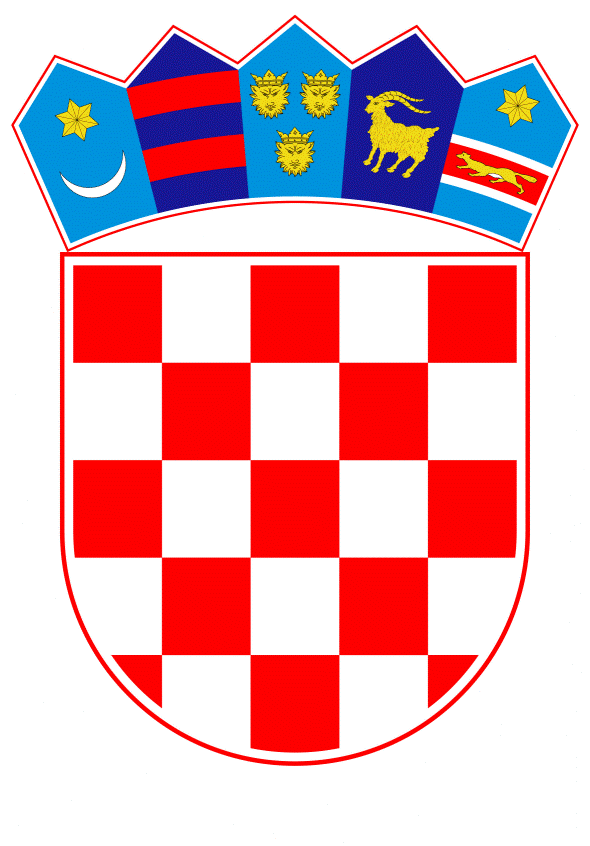 VLADA REPUBLIKE HRVATSKEZagreb, 8. listopada 2020.______________________________________________________________________________________________________________________________________________________________________________________________________________________________     Banski dvori | Trg Sv. Marka 2  | 10000 Zagreb | tel. 01 4569 222 | vlada.gov.hr	MINISTARSTVO UNUTARNJIH POSLOVA                                        NACRTPRIJEDLOG ZAKONA O IZMJENAMA I DOPUNAMA  ZAKONA O EKSPLOZIVNIM TVARIMA TE PROIZVODNJI I PROMETU ORUŽJAZagreb, listopad 2020. PRIJEDLOG ZAKONA O IZMJENAMA I DOPUNAMA  ZAKONA O EKSPLOZIVNIM TVARIMA TE PROIZVODNJI I PROMETU ORUŽJAUSTAVNA OSNOVA ZA DONOŠENJE ZAKONAUstavna osnova za donošenje ovoga Zakona sadržana je u odredbi članka 2. stavka 4.  podstavka 1. Ustava Republike Hrvatske („Narodne novine“, br. 85/10. - pročišćeni tekst i 5/14. – Odluka Ustavnog suda Republike Hrvatske). OCJENA STANJA I OSNOVNA PITANJA KOJA SE UREĐUJU ZAKONOM TE POSLJEDICE KOJE ĆE DONOŠENJEM ZAKONA PROISTEĆIZakon o eksplozivnim tvarima te proizvodnji i prometu oružja („Narodne novine“, br. 70/17) na snazi je od kolovoza 2017. godine. Ovaj Zakon uređuje područje proizvodnje, prometa, prijevoza, skladištenja, uporabe, istraživanja, ispitivanja i ocjenjivanja sukladnosti eksplozivnih tvari, prodaje na malo pirotehničkih sredstava, oružja, dijelova oružja i streljiva te uvjete koje moraju ispuniti pravne osobe, obrti i udruge koje se bave djelatnostima vezanim uz eksplozivne tvari i oružje.Ovim Zakonom u pravni poredak Republike Hrvatske preuzet je niz Direktiva Europske unije koje reguliraju pitanja nadzora nabave i posjedovanja oružja, uspostave sustava za identifikaciju i sljedivost eksploziva za civilnu uporabu, usklađivanja zakonodavstva država članica u odnosu na stavljanje na raspolaganje pirotehničkih sredstava na tržište, kao i stavljanje na tržište eksploziva za civilnu uporabu i nadzor nad istima.Izradi izmjena i dopuna Zakona o eksplozivnim tvarima te proizvodnji i prometu oružja prvenstveno se pristupilo radi preuzimanja u pravni poredak Republike Hrvatske Provedbene Direktive Komisije 2019/68 od 16. siječnja 2019. o utvrđivanju tehničkih specifikacija za označivanje vatrenog oružja i njegovih bitnih dijelova u skladu s Direktivom Vijeća 91/477/EEZ o nadzoru nabave i posjedovanja oružja (SL L 15/18, 17.1.2019.) i Provedbene Direktive Komisije (EU) 2019/69 od 16. siječnja 2019. o utvrđivanju tehničkih specifikacija oružja za uzbunjivanje i signalizaciju u skladu s Direktivom Vijeća 91/477/EEZ o nadzoru nabave i posjedovanja oružja građana. Sukladno potonjoj, Zakonom će se osigurati da naprave (predmeti osmišljeni za uzbunjivanje, signalizaciju ili spašavanje života) podliježu provjerama radi utvrđivanja njihove usklađenosti s tehničkim specifikacijama utvrđenim u Prilogu Direktive te će se Ministarstvo unutarnjih poslova odrediti kao tijelo nadležno za provjeru usklađenosti naprava i kao nacionalna kontaktna točka za suradnju i razmjenu rezultata provjere naprava s drugim državama članica Unije. Zakonom će se propisati i donošenje podzakonskog akta radi preuzimanja tehničkih specifikacija, kako nalažu Direktive. Radi sustavnog kršenja odredbi važećeg Zakona kojima su uređena pitanja prodaje i uporabe petardi i redenika kategorije F2 i F3, s ciljem zaštite života i zdravlja ljudi, a posebno osoba mlađih od 18 godina, predloženim izmjenama i dopunama Zakona o eksplozivnim tvarima te proizvodnji i prometu oružja, pored dosadašnje zabrane petardi i redenika kategorije F3, zabranjuje se prodaja, nabava, posjedovanje i uporaba petardi i redenika kategorije F2 građanima za osobne potrebe. Naime, odredbama članka 62. važećeg Zakona, građanima je zabranjena nabava i uporaba petardi i redenika kategorije F3 tijekom cijele godine, a zbog manjkavosti odredbe nije bilo zabranjeno posjedovanje takvih pirotehničkih sredstava. Radi navedenog, nije bilo zakonske osnove za oduzimanje petardi i redenika kategorije F3 građanima zatečenim u kršenju javnoga reda i mira na određenim manifestacijama, iako je bila jasna namjera zabrane posjedovanja takvih proizvoda. Također, iako je Zakonom zabranjena uporaba pirotehničkih sredstava kategorije F2 i F3 osobama mlađim od 18 godina, prema podacima Ministarstva unutarnjih poslova, najčešće ozlijeđene osobe su upravo osobe mlađe od 18 godina, a sve ozljede nastale su od uporabe petardi i redenika iz navedenih kategorija. S tim u vezi, u periodu od 15. prosinca 2017. do 8. siječnja 2018. godine, od uporabe petardi ozlijeđeno je 16 osoba, od čega petero djece mlađe od 14 godina, od 15. prosinca 2018. do 8. siječnja 2019. godine ozlijeđene su 23 osobe, od čega 16 djece, a od 15. prosinca 2019. do 8. siječnja 2020. godine ozlijeđeno je 13 osoba  od čega petero djece mlađe od 14 godina.Nadalje, predloženo zakonsko rješenje ima za cilj smanjiti i broj smrtno stradalih i ozlijeđenih životinja, o kojim su događajima tijekom primjene važećeg Zakona učestalo izvješćivale zabrinute udruge i brojni građani.Uz navedeno, predloženim izmjenama i dopunama Zakona o eksplozivnim tvarima te proizvodnji i prometu oružja otklanjaju se manjkavosti i nedostatci određenih odredbi, uočeni tijekom njegove primjene.Uspostavom i primjenom predloženog zakonodavnog okvira Zakon o eksplozivnim tvarima te proizvodnji i prometu oružja bit će usklađen s pravnim aktima Unije te će se unaprijediti regulacija djelatnosti proizvodnje, prometa, ispitivanja, označavanja, prijevoza, skladištenja i uporabe eksplozivnih tvari i oružja i omogućiti efikasniji nadzor radi zaštite zdravlja ljudi, posebno djece te životinja i imovine. OCJENA POTREBNIH SREDSTAVA ZA PROVEDBU ZAKONAZa provedbu ovoga Zakona nije potrebno osigurati dodatna sredstva u Državnom proračunu Republike Hrvatske.PRIJEDLOG ZAKONA O IZMJENAMA I DOPUNAMA  ZAKONA O EKSPLOZIVNIM TVARIMA TE PROIZVODNJI I  PROMETU ORUŽJAČlanak 1.	U Zakonu o eksplozivnim tvarima te proizvodnji i prometu oružja („Narodne novine“ br. 70/17) u članku 1. stavku 1. iza riječi: „prijevoza oružja“ dodaju se riječi: „te njegovih bitnih dijelova“.Članak 2.Članak 2. mijenja se i glasi:	„(1) Ovim Zakonom osigurava se provedba Provedbene uredbe Komisije (EU) 2015/2403 оd 15. prosinca 2015. o utvrđivanju zajedničkih smjernica o normama i tehnikama onesposobljavanja kako bi se osiguralo da je onesposobljeno vatreno oružje postalo neopozivo neuporabljivo (Tekst značajan za EGP) (SL L 333, 19. 12. 2015.) kako je posljednji put izmijenjena Provedbenom uredbom Komisije (EU) 2018/337 od 5. ožujka 2018. o izmjeni Provedbene uredbe (EU) 2015/2403 o utvrđivanju zajedničkih smjernica o normama i tehnikama onesposobljavanja kao bi se osiguralo da je onesposobljeno vatreno oružje postalo neopozivo neuporabljivo (Tekst značajan za EGP) (SL L 65, 8.3.2018.) i  Delegirane Uredbe Komisije (EU) 2019/686 od 16. siječnja 2019. o utvrđivanju detaljnih mehanizama, u skladu s Direktivom Vijeća 91/477/EEZ, za sustavnu razmjenu informacija povezanih s prijenosom vatrenog oružja unutar Unije elektroničkim sredstvima (Tekst značajan za EGP) (SL L 116/1, 3.5.2019.). (2) Ovim Zakonom u pravni poredak Republike Hrvatske preuzimaju se sljedeći akti Europske unije:– Direktiva Vijeća 91/477/EEZ od 18. lipnja 1991. o nadzoru nabave i posjedovanja oružja (SL L 256, 13. 9. 1991.), kako je izmijenjena Direktivom 2008/51/EZ Europskog parlamenta i Vijeća od 21. svibnja 2008. o izmjeni Direktive Vijeća 91/477/EEZ o nadzoru nabave i posjedovanja oružja (SL L 179, 8. 7. 2008.) i Direktivom  (EU) 2017/853 Europskog parlamenta i Vijeća od 17. svibnja 2017. o izmjeni Direktive Vijeća 91/477/EEZ o nadzoru nabave i posjedovanja oružja  (Tekst značajan za EGP) (SL L 137/22, 24.5.2017.)– Direktiva Komisije 2008/43/EZ od 4. travnja 2008. o uspostavljanju sustava za identifikaciju i sljedivost eksploziva za civilnu uporabu u skladu s Direktivom Vijeća 93/15/EEZ) (Tekst značajan za EGP) (SL L 94, 5. 4. 2008.), kako je izmijenjena Direktivom Komisije 2012/4/EU od 22. veljače 2012. o izmjeni Direktive 2008/43/EZ o uspostavljanju sustava za identifikaciju i sljedivost eksploziva za gospodarsku uporabu u skladu s Direktivom Vijeća 93/15/EEZ (tekst značajan za EGP) (SL L 50, 23. 2. 2012.)– Direktiva 2013/29/EU Europskog parlamenta i Vijeća od 12. lipnja 2013. o usklađivanju zakonodavstava država članica u odnosu na stavljanje na raspolaganje pirotehničkih sredstava na tržište (preinaka) (Tekst značajan za EGP) (SL L 178, 28. 6. 2013.)– Direktiva 2014/28/EU Europskog parlamenta i Vijeća od 26. veljače 2014. o usklađivanju zakonodavstava država članica u odnosu na stavljanje na raspolaganje eksploziva za civilnu uporabu na tržištu i nadzor nad njima (preinaka) (Tekst značajan za EGP) (SL L 96, 29. 3. 2014.)- Provedbena Direktiva Komisije (EU) 2019/68 od 16. siječnja 2019. o utvrđivanju tehničkih specifikacija za označivanje vatrenog oružja i njegovih bitnih dijelova u skladu s Direktivom Vijeća 91/477/EEZ o nadzoru nabave i posjedovanja oružja (Tekst značajan za EGP) (SL L 15/18, 17.1.2019.) -  Provedbena Direktiva Komisije (EU) 2019/69 od 16. siječnja 2019. o utvrđivanju tehničkih specifikacija oružja za uzbunjivanje i signalizaciju u skladu s Direktivom Vijeća 91/477/EEZ o nadzoru nabave i posjedovanja oružja (Tekst značajan za EGP) (SL L 15/22, 17.1.2019.).(3) Ovaj Zakon notificiran je u skladu s Direktivom (EU) 2015/1535 Europskog parlamenta i Vijeća od 9. rujna 2015. o utvrđivanju postupka pružanja informacija u području tehničkih propisa i pravila o uslugama informacijskog društva (Tekst značajan za EGP) (SL L 241, 17. 9. 2015.) pod brojem 2015/392/HR.“.Članak 3.	U članku 3. točki 1. riječi: „koji služe za gospodarsku i sportsku uporabu“ brišu se.            Točka 2. mijenja se i glasi:„2) bitni dijelovi vatrenog oružja su dijelovi vatrenog oružja definirani zakonom kojim se uređuje nabava i posjedovanje oružja građana“.Točka 4. mijenja se i glasi:„4) civilno strelište je prostor ili građevina namijenjena sportsko-rekreativnom gađanju koja ispunjava tehničke i sigurnosne uvjete za uporabu dozvoljenog oružja“.	Iza točke 10. dodaje se točka 10a  koja glasi:„10a) isprava o oružju je oružni list, odnosno odobrenje za držanje oružja“.	Točka 13. mijenja se i glasi:„13) naprave su predmeti koji po svojim tehničkim svojstvima udovoljavaju definiciji oružja iz točke 17. ovoga članka, a izrađeni su za humano ubijanje životinja ili podvodni ribolov te naprave namijenjene za industrijske ili tehničke svrhe, pod uvjetom da se koriste samo za navedene svrhe, a naprave za uzbunjivanje, signalizaciju i spašavanje života i imovine su predmeti s ležištem streljiva koje je namijenjeno samo za ispaljivanje streljiva bez projektila, neškodljivih nadražujućih tvari, drugih aktivnih tvari ili pirotehničkog streljiva za signalizaciju, koje se ne mogu prepraviti za ispaljivanje sačme, zrna ili projektila djelovanjem zapaljivog potisnog sredstva i ispunjavaju propisane tehničke specifikacije.	Iza točke 13. dodaju se točke 13a, 13b i 13c koje glase:„13a) nezakonita proizvodnja je proizvodnja ili sastavljanje vatrenog oružja, njegovih bitnih dijelova i/ili eksplozivnih tvari bez odobrenja Ministarstva13b) nezakonito trgovanje je nabava, prodaja, isporuka, prijevoz ili transfer oružja i njegovih bitnih dijelova i/ili eksplozivnih tvari suprotno odredbama ovoga Zakona i na temelju njega donesenih propisa13c) muzej je stalna institucija u službi društva i njegova razvoja, otvorena javnosti, u kojoj se nabavlja, čuva, istražuje i izlaže oružje, bitni dijelovi vatrenog oružja ili streljivo u povijesne, kulturne, znanstvene, tehničke i obrazovne svrhe te svrhe očuvanja nasljeđa ili rekreativne svrhe i čija je djelatnost registrirana“. 	U točki 29. riječ: „objekata“ zamjenjuje se riječju: „građevina“.Točka 31. mijenja se i glasi:„31) posrednik je svaka pravna osoba ili obrt koja nije trgovac oružjem, čija se djelatnost ili poslovanje sastoji u cjelini ili djelomično od:a) pregovaranja ili ugovaranja transakcija za kupnju ili prodaju vatrenog oružja, bitnih dijelova oružja ili streljiva, ili opskrbu njima ilib) dogovaranja transfera vatrenog oružja, bitnih dijelova oružja ili streljiva unutar države članice ili iz jedne države članice u drugu državu članicu ili iz države članice u treću zemlju ili iz treće zemlje u državu članicu“.	Iza točke 55. dodaje se točka 55a koja glasi:„55a) ugovor na daljinu je ugovor sklopljen između trgovca i kupca na temelju organiziranog sustava prodaje ili pružanja usluga na daljinu bez istovremene fizičke prisutnosti trgovca i kupca, isključivo uz korištenje jednog ili više sredstava daljinske komunikacije do trenutka u kojem se sklapa ugovor“.Članak 4.	U članku 5. stavak 3. mijenja se i glasi:„(3) Stručno osposobljavanje za rad s eksplozivnim tvarima iz stavka 1. ovoga članka provode ustanove ili druge pravne osobe koje posjeduju odobrenje Ministarstva za tu vrstu djelatnosti, izdano uz odgovarajuću primjenu odredaba članka 20. ovoga Zakona po programu i na način koji pravilnikom propisuje ministar.“.Članak 5.U članku 8. stavku 5. podstavak 2. briše se.Dosadašnji podstavci 3., 4. i 5. postaju podstavci 2., 3. i 4. Stavak 9. mijenja se i glasi:„(9) Pravna osoba ili obrt kojem je Ministarstvo izdalo odobrenje za proizvodnju eksplozivnih tvari može bez dodatnog odobrenja obavljati i uništavanje iste vrste eksplozivnih tvari te za potrebe kontrole vlastite proizvodnje provoditi ispitivanja eksplozivnih tvari bez odobrenja za ispitivanje eksplozivnih tvari.“.Članak 6 . U članku 9. iza stavka 4. dodaje se novi stavak 5. koji glasi:„(5) Svako osnovno pakiranje cjelovitog streljiva mora biti označeno tako da se na njemu nalazi naziv proizvođača, identifikacijski broj serije (lota), kalibar i vrsta streljiva.“.	Dosadašnji stavci 5., 6., 7. i 8. postaju stavci 6., 7., 8. i 9.Članak 7.	U članku 12. stavku 2. riječi: „stavka 10.“ zamjenjuju se riječima: „stavka 13.“. Stavak 3. mijenja se i glasi: „(3) Odobrenje iz stavka 1. ovog članka izdaje se pravnoj osobi ili obrtu na rok koji je naveden u dokumentu kojim je akreditacijsko tijelo utvrdilo da pravna osoba ili obrt ispunjava propisane uvjete za postupke ocjene sukladnosti eksplozivnih tvari.“.	U stavku 5. podstavku 6. riječi: „stavka 10.“ zamjenjuju se riječima: „stavka 13.“.Stavak 6. mijenja se i glasi:„(6) Dokazima iz stavka 5. podstavka 3. ovoga članka smatra se potvrda o akreditaciji prema odgovarajućoj hrvatskoj normi uz pripadajući prilog ili istovjetna potvrda o akreditaciji izdana od akreditacijskog tijela potpisnika multilateralnog sporazuma (MLA) s Europskom akreditacijom (EA – European Accreditation).	U stavku 7. podstavku 2. riječi: „nadležno tijelo za akreditaciju“ zamjenjuju se riječima: „hrvatsko nacionalno akreditacijsko tijelo“.Članak 8.U članku 14. stavak 4. mijenja se i glasi:„(4) Provjeru sukladnosti iz stavka 1. ovoga članka mogu obavljati pravne osobe i obrti iz članka 12. stavka 1. ovoga Zakona i ovlaštena tijela iz članka 13. stavka 1. ovoga Zakona, a troškove provjere sukladnosti snosi proizvođač ili dobavljač koji je eksplozivnu tvar stavio na tržište, ako se utvrdi da uzorak ne odgovara propisanim tehničkim zahtjevima, odnosno Ministarstvo, ako uzorak odgovara propisanim tehničkim zahtjevima.“.U stavku 5. riječ: „oni“ zamjenjuje se riječju: „one“.Članak 9.	U članku 15. stavku 2. iza riječi: „proizvođača“ dodaju se riječi: „ili robnom markom“, a iza riječi: „(ako nije dio serijskog broja)“ dodaju se riječi: „te model, ako je to izvedivo“.Članak 10.	Iza članka 15. dodaju se članci 15.a i 15.b koji glase:„Članak 15.a(1) Naprave za uzbunjivanje, signalizaciju i spašavanje života i imovine podliježu provjerama radi utvrđivanja njihove usklađenosti s tehničkim specifikacijama. (2) Provjeru usklađenosti naprava iz stavka 1. ovog članka obavlja Ministarstvo i rezultate provjere dostavlja na zahtjev drugoj državi članici Europske unije.(3) Nacionalna kontaktna točka za razmjenu rezultata provjere naprava i suradnju među državama članicama Europske unije oko provedbe provjera iz stavka 1. ovog članka je Ministarstvo.(4) Ministar pravilnikom iz članka 15. stavka 12. ovog Zakona propisuje postupak provjere i tehničke specifikacije za naprave iz stavka 1. ovog članka te izgled i sadržaj potvrde o provedenom postupku provjere.Članak 15.b(1) Za kućišta ili uvodnike vatrenog oružja iz članka 15. ovoga Zakona, izrađene od nemetalnih materijala, oznaka se navodi na metalnoj pločici koja je trajno ugrađena u materijal kućišta ili uvodnika tako da:	- pločicu nije moguće jednostavno ili lako ukloniti i	- da se uklanjanjem pločice uništava dio kućišta ili uvodnika.(2) Iznimno od stavka 1. ovoga članka dozvoljena je uporaba drugih tehnika za označavanje takvih kućišta ili uvodnika, pod uvjetom da se tim tehnikama osigurava jednaka razina jasnoće i trajnost oznake.(3) Nemetalni materijal iz stavka 1. ovoga članka mora biti takav da ne smije ugroziti jasnoću i trajnost oznake vatrenog oružja.(4) Vatreno oružje dozvoljeno je označavati arapskim i/ili rimskim brojčanim sustavom.“.Članak 11.	U članku 23. stavku 4. podstavku 1. iza riječi: „znanosti“ dodaju se riječi: „ili majstorski ispit za puškara kada se radi o mikro subjektima malog gospodarstva prema propisu koji uređuje poticanje razvoja malog gospodarstva“.Članak 12. 	U članku 24. iza stavka 2. dodaje se stavak 3. koji glasi:	„(3) Pravne osobe ili obrti kojima je Ministarstvo izdalo odobrenje za obavljanje proizvodnje i/ili popravka ili prepravka oružja i/ili proizvodnje streljiva mogu u sklopu pogona obavljati ispitivanje oružja i/ili streljiva u posebno izgrađenim prostorima koji moraju ispunjavati sigurnosne i tehničke zahtjeve propisane pravilnikom iz članka 78. stavka 11. ovog Zakona.“.Članak 13.	U članku 25. stavak 15. mijenja se i glasi:„(15) Ministar pravilnikom propisuje postupak i način onesposobljavanja vatrenog oružja i izgled zajedničke jedinstvene oznake koja se utiskuje na onesposobljeno vatreno oružje te izgled i sadržaj Potvrde o onesposobljenosti vatrenog oružja.“.Članak 14.	U članku 31. iza stavka 2. dodaju se stavci 3. i 4. koji glase:„(3) Pravne osobe i obrti dužni su u roku od 15 dana o svakoj prodaji streljiva i/ili sastavnih dijelova streljiva te svakom pokušaju transakcije streljiva i/ili sastavnih dijelova streljiva koju opravdano smatraju sumnjivom, na propisanom obrascu, izvijestiti Ministarstvo.  (4) Ministar pravilnikom  propisuje  izgled i sadržaj obrasca iz stavka 3. ovog članka.“.Članak 15.	U članku 32. iza stavka 11. dodaju se stavci 12. i 13. koji glase:„(12) Pravne osobe i obrti dužni su u roku od 15 dana o svakoj prodaji oružja te svakom pokušaju transakcije oružja koju opravdano smatraju sumnjivom, na propisanom obrascu, izvijestiti Ministarstvo.  (13) Ministar pravilnikom  propisuje  izgled i sadržaj obrasca iz stavka 12. ovog članka.“.Članak 16.	U članku 34. iza stavka 10. dodaju se stavci 11. i 12. koji glase:„(11) Pravne osobe, obrti i udruge koje nabave oružje kategorije C dužne su ga prijaviti Ministarstvu u roku od 15 dana od dana nabave.(12) Ministarstvo izdaje potvrdu o prijavljenom oružju ako je isto označeno sukladno odredbama ovog Zakona.“.Članak 17.	Članak 35. mijenja se i glasi:„(1) Pravna osoba, obrt ili udruga koja se bavi snimanjem filmskih djela, prikazivanjem kazališnih predstava ili održavanjem tradicionalnih viteških igara i drugih priredbi koje predstavljaju kulturno nasljeđe smije bez odobrenja nabavljati, držati i upotrebljavati oružje koje je prema svojim karakteristikama namijenjeno samo za ispaljivanje slijepog streljiva ili izvođenje glasnog pucanja, a dužni su ga na propisanom obrascu prijaviti Ministarstvu u roku od osam dana od dana nabave.(2) Ministarstvo izdaje potvrdu o prijavljenom oružju iz stavka 1. ovoga članaka, ako je isto označeno sukladno odredbama ovog Zakona.(3) Ministar pravilnikom propisuje izgled i sadržaj obrasca iz stavka 1. ovoga članka.“.Članak 18.	U članku 41. stavku 1. iza riječi: „samo onim pravnim osobama, obrtima“ dodaju se riječi: „i udrugama“.            U stavku 5. iza riječi: „isprava o oružju,“ dodaju se riječi: „uz suglasnost Ministarstva“.Članak 19.	U članku 44. stavku 1. riječi: „za nabavu“ zamjenjuju se riječima: „za držanje“.Članak 20.	U članku 47. riječi: „obrtima ili građanima“ zamjenjuju se riječima: „obrtima, građanima ili udrugama“, a iza riječi: „vatrenog oružja“ dodaju se riječi: „ili pravnim osobama i obrtima koji imaju važeće odobrenje za prodaju oružja i streljiva na malo“.Članak 21.	U članku 49. stavku 1. iza riječi: „vatrenog oružja“ dodaju se riječi: „ili pravnim osobama i obrtima koji imaju važeće odobrenje za prodaju oružja i streljiva na malo“.Članak 22.	U članku 55. stavku 2. iza riječi: „ovoga članka“ stavlja se zarez te se dodaju riječi: „a zahtjev se podnosi Ministarstvu prema mjestu odredišta.“.	U  stavku 6. podstavku 4. riječ: „objekata“ zamjenjuje se riječju: „građevina“.U stavku 8. riječi: „iz stavka 6.“ zamjenjuju se riječima: „iz stavka 1. i 6.“.Članak 23.	U članku 56. stavku 6. iza riječi: „dozvoljena za uporabu“ dodaje se riječ: „građanima“.Članak 24.U članku 60. stavku 1. iza riječi: „vatrenog oružja“ dodaju se riječi: „i/ili njegovih bitnih dijelova“.        U stavku 2. podstavku 2. iza riječi: „kalibar,“ dodaju se riječi: „kategoriju i opis oružja sukladno posebnom Zakonu,“.Podstavak 3. briše se.Dosadašnji podstavci 4.,5.,6.,7.,8.,9. i 10. postaju podstavci 3.,4.,5.,6.,7.,8. i 9.Članak 25.Članak 62. mijenja se i glasi:„(1) Pravne osobe i obrti mogu obavljati prodaju na malo oružja, bitnih dijelova vatrenog oružja kategorije B i C, streljiva i dijelova streljiva (barut, kapisle i kapislirane čahure) u prodavaonicama oružja i streljiva za koje posjeduju odobrenje Ministarstva, a prodaju na malo pirotehničkih sredstava kategorije F1, F2, F3, P1 i T1, u prodavaonicama pirotehničkih sredstava za koje posjeduju odobrenje Ministarstva. (2) Pirotehnička sredstva iz stavka 1. ovoga članka dozvoljeno je prodavati i u prodavaonicama oružja i streljiva ako prodavaonica ispunjava građevinsko-tehničke uvjete za prodavaonicu pirotehničkih sredstava.(3) Zabranjena je prodaja petardi i redenika kategorije F2 i F3 građanima za osobne potrebe, a ostala dozvoljena pirotehnička sredstva kategorije F2 i F3, dozvoljeno je prodavati građanima starijim od 18 godina, u periodu od 15. prosinca do 1. siječnja, u prodavaonicama iz stavka 1. ovog članka. (4) Uporaba dozvoljenih pirotehničkih sredstava iz stavka 3. ovog članka dozvoljena je građanima starijim od 18 godina u razdoblju od 27. prosinca do 1. siječnja.(5) U zatvorenim prostorima i na prostoru gdje se okuplja veći broj građana, građanima je zabranjeno korištenje dozvoljenih  pirotehničkih sredstava, osim pirotehničkih sredstava kategorije F1, a pirotehnička sredstva kategorije F2, F3, T1, T2,  P1 i P2 dozvoljeno je koristiti u zatvorenim prostorima i na prostoru gdje se okuplja veći broj građana samo pravnim osobama i obrtima koji imaju odobrenje Ministarstva.(6) Građanima nije dozvoljena nabava, posjedovanje niti uporaba petardi i redenika kategorije F2 i F3 te pirotehničkih sredstava kategorije F4, P1, P2, T1 i T2 za osobne potrebe. (7) Nabava, prodaja i uporaba pirotehničkih sredstava kategorije F2, F3, T1 i P1 koja će se koristiti za potrebe spašavanja ljudi i životinja te u cestovnom, željezničkom, pomorskom i zračnom te prometu u unutarnjim vodama, kao i u kazalištima, raketnom modelarstvu, poljoprivredi i sličnim djelatnostima dozvoljena je tijekom cijele godine pravnim osobama, obrtnicima i udrugama koje su prilikom kupnje dužne priložiti dokaz o obavljanju djelatnosti za čije je obavljanje predviđena uporaba pirotehničkih sredstava ili dokaz o posjedovanju plovila za kupnju pirotehničkih sredstava kategorije P1, o čemu je potrebno voditi evidencije propisane pravilnikom iz članka 82. stavka 9. ovoga Zakona.(8) Građanin može posjedovati najviše dva kg netomase pirotehničke smjese pirotehničkih sredstava kategorije F1 i/ili F2 i/ili kategorije F3, osim petardi i redenika iz kategorije F2 i F3.(9) Pirotehnička sredstva kategorije F1 mogu se, osim u prodavaonicama oružja i streljiva te prodavaonicama pirotehničkih sredstava, prodavati u maloprodaji i u drugim prodavaonicama te na kioscima tijekom cijele godine, građanima starijim od 14 godina.(10) Uporaba pirotehničkih sredstava iz stavka 9. ovog članka dozvoljena je građanima starijim od 14 godina tijekom cijele godine.(11) U prodavaonicama pirotehničkih sredstava i prodavaonicama oružja i streljiva, nakon radnog vremena, mogu se držati samo pirotehnička sredstva kategorije F1, osim kada prodajni prostor zadovoljava uvjete priručnog skladišta, pri čemu se mogu držati i ostale eksplozivne tvari.(12) U kioscima je dopušteno držati do tri kg neto pirotehničke smjese pirotehničkih sredstava kategorije F1.(13) U ostalim prodavaonicama dopušteno je držati do 15 kg neto pirotehničke smjese pirotehničkih sredstava kategorije F1.(14) Veće količine pirotehničkih sredstava kategorije F1 mogu se držati u skladu s propisima o skladištenju eksplozivnih tvari.(15) Prodaja na malo i posjedovanje vatrenog oružja iz kategorije A posebnog propisa, njegovih bitnih dijelova i njemu pripadajućih spremnika streljiva nije dozvoljeno.(16) U prodavaonici oružja i streljiva vatreno oružje mora se držati u skladu s odredbama  propisa kojim je regulirano područje maloprodaje oružja i streljiva, a najveća količina streljiva koju je dozvoljeno držati u prodavaonici određuje se tako da ukupna količina baruta u streljivu ne smije prelaziti 12 kg ekvivalentne mase TNT-a.(17) Vatreno oružje dozvoljeno je prodavati samo pravnim osobama ili obrtnicima ili udrugama koji imaju potrebno odobrenje nadležnog tijela za kupnju oružja ili građanima koji imaju valjano odobrenje za nabavu oružja po posebnom propisu, a streljivo samo pravnim osobama, obrtnicima, udrugama ili građanima koji imaju valjanu ispravu o oružju.  (18) Dijelove streljiva (barut, inicijalne kapisle i kapislirane čahure) dozvoljeno je prodavati pravnim osobama i obrtnicima koji imaju odobrenje Ministarstva za proizvodnju i/ili istraživanje i/ili uporabu eksplozivnih tvari ili oružja te građanima koji imaju valjani oružni list.(19) Pravne osobe i obrti koji slijepo streljivo za tehničku namjenu koriste za svoje potrebe dužne su ga skladištiti u prostorima u kojima se ne nalaze zapaljive tekućine, plinovi i druge lako zapaljive tvari.(20) Slijepo streljivo za tehničku namjenu može se prodavati u maloprodaji tijekom cijele godine u prodavaonicama oružja i streljiva, prodavaonicama pirotehničkih sredstava te drugim prodavaonicama robe za tehničke namjene.(21) U slučaju prodaje vatrenog oružja iz kategorija B ili C, njihovih bitnih dijelova ili streljiva preko ugovora na daljinu iz Republike Hrvatske, licencirani ili ovlašteni trgovac oružjem ili posrednik dužan je, u slučajevima koji uključuju prodaju vatrenog oružja razvrstanog u kategoriju B ili C, bitnih dijelova oružja ili streljiva preko ugovora na daljinu, provjeriti identitet i, prema potrebi, odobrenje kupca vatrenog oružja, bitnih dijelova oružja ili streljiva, prije njihove isporuke toj osobi ili najkasnije prilikom isporuke.(22) Pravna osoba, obrtnik ili udruga nakon prodaje vatrenog oružja i/ili bitnih dijelova oružja, državljaninu treće zemlje na temelju odobrenja za nabavu oružja, dužna je to oružje i/ili bitne dijelova oružja dostaviti do državne granice i predati ga kupcu u nazočnosti policijskog službenika granične policije. (23) Pravna osoba, obrtnik ili udruga kada proda vatreno oružje ili bitne dijelove oružja kupcu izvan Republike Hrvatske, dužna je u roku osam dana od dana prodaje izvijestiti Ministarstvo na propisanom obrascu. 	(24) Pravna osoba, obrtnik ili udruga dužna je svaki pokušaj nabave vatrenog oružja i/ili bitnih dijelova oružja, streljiva ili komponenti streljiva, koju opravdano smatraju sumnjivom, prijaviti Ministarstvu na obrascu koji ministar propisuje pravilnikom iz članka 32. stavka 13. ovoga Zakona.(25) Osobe koje obavljaju prodaju u prodavaonicama iz stavka 1. ovog članka odgovorne su za poslove prodaje i moraju biti stručno osposobljene i zdravstveno sposobne.“.Članak 26. 	U članku 63. stavku 2. iza podstavka 3. dodaje se novi podstavak 4. koji glasi:„ - dokaz o vlasništvu ili pravu korištenja prostora namijenjenog za prodavaonicu iz stavka 1. ovog članka“.Dosadašnji podstavak 4. postaje podstavak 5.Članak 27.	U članku 64. stavku 2. podstavku 4. iza riječi: „proizvoda“ dodaju se riječi: „koji mora ispunjavati prostorne, tehničke i sigurnosne zahtjeve propisane pravilnikom iz članka 78. stavka 11. ovog Zakona“.Članak 28.	U članku 74. iza stavka 3. dodaje se novi stavak 4. koji glasi:„(4) Službena osoba koja vodi postupak po zahtjevima iz stavka 2. ovoga članka po službenoj dužnosti izvršiti će uvid i pribaviti sljedeće dokaze o osobi:- da nije pravomoćno osuđena ili se protiv nje ne vodi kazneni postupak za kazneno djelo za koje se progoni po službenoj dužnosti, osim za kazneno djelo izazivanja prometne nesreće u cestovnom prometu iz nehaja, koje za posljedicu ima tjelesnu ozljedu ili materijalnu štetu, odnosno za istovjetno djelo u zemlji čiji je državljanin ili u kojoj ima prebivalište ili boravište i- da nije pravomoćno osuđena za prekršajno djelo s elementima nasilja, odnosno istovjetno djelo u zemlji čiji je državljanin ili u kojoj ima prebivalište ili boravište.“.	Dosadašnji stavci 4., 5., 6. i 7. postaju stavci 5., 6., 7. i 8..	U dosadašnjem stavku 8. koji postaje stavak 9. riječi: „i stavka 4.“ zamjenjuju se riječima: „i stavka 5.“	U dosadašnjem stavku 9. koji postaje stavak 10. riječi: „stavaka 1. i 4.“ zamjenjuju se riječima: „stavaka 1. i 5.“.	U dosadašnjem stavku 10. koji postaje stavak 11. riječi: „iz stavaka 1. i 4.“ zamjenjuju se riječima: „stavaka 1. i 5.“.	U dosadašnjem stavku 11. koji postaje stavak 12. riječi: „iz stavaka 1., 4. 9. i 10.“ zamjenjuju se riječima: „iz stavaka 1., 5. 10. i 11.“.	Dosadašnji stavak 12. postaje stavak 13.Članak  29.	U članku 75. stavku 1. iza riječi: „tuče“ dodaju se riječi: „ili snimanje filmskih djela ili izvođenje kazališnih predstava,“.Članak 30.	U članku 78. stavak 11. briše se.Dosadašnji stavak 12. postaje stavak 11.Članak 31.	Iza članka 78. dodaju se članci 78.a, 78.b, 78.c, 78.d, 78.e i 78.f koji glase:„Članak 78.a(1) Privremeno civilno strelište može se osnovati u građevinama ili na otvorenim prostorima poslovne, javne i društvene, gospodarske te sportsko rekreacijske namjene, na temelju valjanog odobrenja.(2) Odobrenje za privremeno civilno strelište izdaje Ministarstvo.(3) Odobrenje iz stavka 2. ovog članka izdaje se pravnoj osobi, obrtu ili udruzi na određeni rok, za potrebe održavanja natjecanja u gađanju.Članak 78.bZahtjev za odobrenje privremenog civilnog strelišta mora sadržavati:podatke o podnositelju zahtjevarazloge (obrazloženje potrebe) osnivanja privremenog strelištapodatke o odgovornoj osobi za privremeno civilno strelište, koja mora ispunjavati uvjete propisane za odgovornu osobu za vođenje civilnog strelišta dokaz o pravu korištenja građevine ili prostora za koje se traži odobrenje za privremeno civilno strelištedokaz o ispunjavanju sigurnosnih uvjeta propisanih pravilnikom iz članka 78. stavka 11. ovog Zakonadokaz o uplati upravne pristojbe.Članak 78.c(1) Ministarstvo će rješenjem odbiti zahtjev iz članka 78.b ovog Zakona ako nisu ispunjeni uvjeti propisani tim člankom i pravilnikom iz članka 78. stavka 11. ovog Zakona. (2) Ministarstvo će rješenjem ukinuti odobrenje iz članka 78.a ovog Zakona ako pravna osoba, obrt ili udruga na koju odobrenje glasi prestane ispunjavati uvjete na temelju kojih je odobrenje izdano ili na zahtjev stranke na koju odobrenje glasi.(3) Protiv rješenja iz stavaka 1. i 2. ovog članka nije dozvoljena žalba, ali se može pokrenuti upravni spor.Članak 78.d(1) Vježbe gađanja, osim na civilnim strelištima, mogu se izvoditi i na drugim mjestima poslovne, javne i društvene, gospodarske te sportsko rekreacijske namjene za koje je Ministarstvo izdalo odobrenje na temelju uvjeta propisanih pravilnikom iz članka 78. stavka 11. ovog Zakona. (2) Odobrenje iz stavka 1. ovog članka izdaje se na rok do najduže jedne godine.Članak 78.e.(1) Zahtjev za izdavanje odobrenja iz članka 78.d ovog Zakona može podnijeti udruga čija je djelatnost vezana za uporabu oružja.(2) Prilikom podnošenja zahtjeva iz stavka 1. ovog članka udruga je dužna dostaviti:podatke o podnositelju zahtjeva (zastupnik udruge)razloge (obrazloženje) podnošenja zahtjevadokaz o vlasništvu ili pravu korištenja prostora za vježbe gađanjapodatke o odgovornoj osobi za mjesto gađanja, koja mora ispunjavati uvjete propisane za odgovornu osobu za vođenje civilnog strelištadokaz o uplati upravne pristojbe.Članak 78.f.(1) Ministarstvo će rješenjem odbiti zahtjev iz članka 78.e ovog Zakona, ako nisu ispunjeni uvjeti propisani tim člankom i pravilnikom iz članka 78. stavka 11. ovog Zakona. (2) Ministarstvo će rješenjem ukinuti odobrenje iz članka 78.d ovog Zakona, ako udruga na koju odobrenje glasi prestane ispunjavati uvjete na temelju kojih je odobrenje izdano ili na zahtjev udruge na koju odobrenje glasi.(3) Protiv rješenja iz stavaka 1. i 2. ovog članka nije dozvoljena žalba, ali se može pokrenuti upravni spor.“.Članak 32.	U članku 81. stavku 1. podstavku 18. na kraju rečenice briše se točka te se dodaju podstavci 19., 20. i 21. koji glase:„- registriranom oružju kategorije B i prijavljenom oružju kategorije C, u vlasništvu pravnih osoba, obrta i udruga- izdanim potvrdama o prijavljenom oružju kategorije C, u vlasništvu pravnih osoba, obrta ili udruga,  za koje nije potrebna europska oružna propusnica 	- izdanim potvrdama o provjeri naprava za uzbunjivanje, signalizaciju i spašavanje života i imovine.“.Članak 33.	U članku 82. stavcima 1., 2., 3., 4., 5., 6. i 7. ispred riječi: „voditi“ dodaje se riječ: „na propisani način“.Članak 34.U članku 85. stavku 1. ispred riječi: „Ministarstvo“ dodaje se oznaka stavka: „(1)“.Iza stavka 1. dodaje se stavak 2. koji glasi:„(2) Ministarstvo razmjenjuje potrebne informacije s nadležnim tijela unutar Europske unije“.Članak 35.U članku 87. stavku 1. iza točke 3. dodaju se točke 3.a i 3.b koje glase:„3.a svako osnovno pakiranje cjelovitog streljiva nije označeno tako da se na njemu nalazi naziv proizvođača, identifikacijski broj serije (lota), kalibar i vrsta streljiva (članak 9. stavak 5.)3.b obavlja stručne poslove u postupku ocjene sukladnosti bez odobrenja Ministarstva (članak 12. stavak 1.)“.Iza točke 15. dodaju se točke 15.a i 15.b koje glase:„15.a obavlja prodaju na malo oružja, bitnih dijelova vatrenog oružja kategorije B i C, streljiva i dijelova streljiva (barut, kapisle i kapislirane čahure) te pirotehničkih sredstava kategorije F2, F3, P1 i T1 u prodavaonicama koje nemaju odobrenje Ministarstva (članak 62. stavak 1.)15.b obavlja prodaju pirotehničkih sredstava kategorije F2, F3, P1 i T1 u prodavaonicama oružja i streljiva koje ne ispunjavaju građevinsko-tehničke uvjete za prodavaonicu pirotehničkih sredstava (članak 62. stavak 2.)“.Točka 17. mijenja se i glasi:„17. vatreno oružje prodaju pravnim osobama ili obrtnicima ili udrugama koji nemaju potrebna odobrenja nadležnih tijela za kupnju oružja ili građanima koji nemaju valjano odobrenje za nabavu oružja po posebnom propisu, ili streljivo prodaju pravnim osobama, obrtnicima, udrugama ili građanima koji nemaju valjanu ispravu o oružju (članak 62. stavak 17.)“.  Točka 23. mijenja se i glasi:„23. osnuje civilno strelište ili mjesto za vježbe gađanja bez odobrenja Ministarstva (članak 78. stavak 1. i članak 78.d stavak 1.)“.Članak 36.	U članku 88. stavku 1. iza točke 9. dodaju se točke 9.a i 9.b koje glase:„9.a naprave za uzbunjivanje, signalizaciju i spašavanje života i imovine ne provjere radi utvrđivanja njihove usklađenosti s tehničkim specifikacijama (članak 15.a stavak 1.)9.b kućišta ili uvodnike vatrenog oružja, izrađene od nemetalnih materijala, označi metalnom pločicom koja nije trajno ugrađena u materijal kućišta ili uvodnika, ili uporabi drugu tehniku za označavanje takvih kućišta ili uvodnika, a nije osigurana jednaka razina jasnoće i trajnost oznake (članak 15.b stavak 1. i 2.)“.	Točka 29. mijenja se i glasi:„29. prevozi vatreno oružje i/ili njegove bitne dijelove bez odobrenja (članak 60. stavak 1.)	U točki 35. riječi: „(članak 74. stavak 7.)“ zamjenjuju se riječima: „(članak 74. stavak 8.)“.Točka 36. mijenja se i glasi:„36. pri obavljanju poslova iz članka 1. stavka 1. ovoga Zakona ne vodi upisnike na propisani način ili ih ne čuva sukladno odredbama ovoga Zakona (članak 82. stavci 1., 2., 3., 4., 5., 6., 7. i 8.)“.Članak 37.	U članku 89. stavku 1. iza točke 7. dodaje se točka 7.a koja glasi:„7.a za potrebe obavljanja specifičnih radnji za obavljanje poslova iz članka 1. ovoga Zakona angažira pravnu osobu ili obrt koji nema suglasnost Ministarstva ili građanina koji za takvu vrstu djelatnosti nema potrebnu dozvolu (članak 6. stavak 3.).Iza točke 38. dodaje se točka 38.a koja glasi:„38.a u roku od 15 dana na propisanom obrascu ne izvijesti Ministarstvo o prodaji oružja te svakom pokušaju transakcije oružja, streljiva i/ili dijelova streljiva koju opravdano smatraju sumnjivom (članak 31. stavak 3. i članak 32. stavak 12.)“.	Iza točke 40. dodaje se točka 40.a koja glasi:„40.a nabavi oružje kategorije C, a isto ne prijavi Ministarstvu u roku od osam dana od nabave istog (članak 34. stavak 11.)“.	Točka 41. mijenja se i glasi:„41. se bavi snimanjem filmskih djela, prikazivanjem kazališnih predstava ili održavanjem tradicionalnih viteških igara i drugih priredbi koje predstavljaju kulturno nasljeđe, a  nabavljaju, drže i upotrebljavaju oružje koje nisu, na propisanom obrascu, prijavili Ministarstvu u roku od osam dana od dana nabave (članak 35. stavak 1.)“.	Točka 46. mijenja se i glasi:„46.  bez suglasnosti Ministarstva proda ili preda vatreno oružje pravnim osobama, obrtima i udrugama ili građanima koji nemaju važeće odobrenje za nabavu vatrenog oružja te pravnim osobama i obrtima koji nemaju važeće odobrenje za promet oružjem ili prodaju oružja i streljiva na malo (članak 41. stavak 1.)“.	Iza točke 46. dodaje se točka 46.a koja glasi:	„46.a bez suglasnosti Ministarstva proda ili preda streljivo onoj pravnoj osobi ili obrtu ili udruzi ili građaninu koji nema važeći oružni list za odgovarajući kalibar (članak 41. stavak 2.).“.Točka 68. mijenja se i glasi:„68. u prodavaonicama oružja i streljiva ili prodavaonicama pirotehničkih sredstava prodaje petarde i redenike kategorije  F2 i F3 građanima ili ostala pirotehnička sredstva kategorije F2 i F3 građanima mlađim od 18 godina u periodu od 15. prosinca do 1. siječnja (članak 62. stavak 3.)“.	Iza točke 68. dodaju se točka 68.a koja glasi:„68.a veće količine pirotehničkih sredstava kategorije F1 ne drži u skladu s propisima o skladištenju eksplozivnih tvari (članak 62. stavak 14.)“.Iza točke 72. dodaju se točke 72.a, 72.b, 72.c i 72.d koje glase:„72.a u slučaju prodaje vatrenog oružja iz kategorija B ili C, njihovih bitnih dijelova ili streljiva, preko ugovora na daljinu iz Republike Hrvatske, licencirani ili ovlašteni trgova oružjem ili posrednik, u slučajevima koji uključuju prodaju vatrenog oružja razvrstanog u kategoriju B ili C, bitnih dijelova oružja ili streljiva preko ugovora na daljinu ne provjeri identitet i prema potrebi, odobrenje kupca vatrenog oružja, bitnih dijelova oružja ili streljiva, prije njihove isporuke toj osobi ili najkasnije prilikom isporuke (članak 62. stavak 21.)72.b nakon prodaje vatrenog oružja i /ili bitnih dijelova oružja državljaninu treće zemlje ne dostavi to oružje i/ili bitne dijelove oružja do državne granice i ne preda ih kupcu u nazočnosti policijskog službenika granične policije (članak 62. stavak 22.)72.c proda vatreno oružje i/ili bitne dijelove oružja, a na propisanom obrascu, u roku osam dana od dana prodaje, o tome ne izvijesti Ministarstvo (članak 62. stavak 23.)72.d pokušaj nabave vatrenog oružja, bitnih dijelova oružja, streljiva ili komponenti streljiva, koju opravdano smatra sumnjivom, ne prijavi Ministarstvu (članak 62. stavak 24.)“.	U točki 93. riječi: „(članak 74. stavak 8.) zamjenjuju se riječima: „(članak 74. stavak 9.)“.Članak 38.U članku 90. točka 1. mijenja se i glasi:„1. neposredno rukuje eksplozivnim tvarima ili oružjem, a nije zdravstveno sposobna i/ili stručno osposobljena i/ili osposobljena za rad na siguran način za obavljanje tih poslova (članak 5. stavak 1.)“.Iza točke 1. dodaju se točke 1.a. i 1.b  koje glase:„1.a unosi pirotehnička sredstva u Republiku Hrvatsku ili ih iznosi iz Republike Hrvatske ako su ona zabranjena za uporabu građanima u Republici Hrvatskoj ili u Republiku Hrvatsku unosi ili iz Republike Hrvatske iznosi više od dva kg pirotehničkih sredstava koja su građanima dozvoljena za uporabu u Republici Hrvatskoj (članak 56. stavak 6.)1.b proda ili preda pirotehnička sredstva koja je unijela u zemlju za osobne potrebe (članak 56. stavak 7.)“.Točka 4. mijenja se i glasi: „4.uporabljuje pirotehnička sredstva kategorije F2 i F3, a mlađa je od 18 godina ili je starija od 18 godina i uporabljuje pirotehnička sredstva kategorije F2 i F3 u periodu od 2. siječnja do 26. prosinca (članak 62. stavak 4.)“.Iza točke 4. dodaju se točke 4.a i 4.b koje glase:„4.a u zatvorenim prostorima ili na prostoru gdje se okuplja veći broj građana koristi dozvoljena pirotehnička sredstva, osim pirotehničkih sredstava kategorije F1 (članak 62. stavak 5.)4.b nabavlja, posjeduje ili uporabljuje petarde i/ili redenike kategorije F2 i F3 te pirotehnička sredstva kategorije F4, P1, P2, T1 i T2  za osobne potrebe (članak 62. stavak 6.)“.PRIJELAZNA I ZAVRŠNA ODREDBAČlanak 39.	Pravilnik o načinu ispitivanja i označavanja vatrenog oružja i oružja iz kategorije C i naprava („Narodne novine“, br. 54/18) ministar će uskladiti s odredbama ovoga Zakona u roku od mjesec dana od dana stupanja na snagu ovoga Zakona.	Pravilnike iz članaka 13., 14., 15. i 17. ovoga Zakona ministar će donijeti u roku od šest mjeseci od dana stupanja na snagu ovoga Zakona.Članak 40.Ovaj Zakon stupa na snagu osmoga dana od dana objave u „Narodnim novinama“, osim članka 25. ovog Zakona kojim se mijenja članak 62. stavak 3. i stavak 6. Zakona o eksplozivnim tvarima te proizvodnji i prometu oružja („Narodne novine“, br. 70/17) u dijelu u kojem je zabranjena prodaja petardi i redenika kategorije F2 građanima za osobne potrebe te u dijelu u kojem građanima nije dozvoljena nabava, posjedovanje niti uporaba petardi i redenika kategorije F2 za osobne potrebe, koje odredbe stupaju na snagu 2. siječnja 2021. godine. O B R A Z L O Ž E N J EUz članak 1. Članak 1. važećeg Zakona predlaže se dopuniti radi preciziranja izričaja, iako se oružjem smatraju i bitni dijelovi oružja.Uz članak 2. Predloženom izmjenom propisano je usklađivanje zakonodavstva Republike Hrvatske s Delegiranom Uredbom Komisije (EU) 2019/686, Direktivom (EU) 2017/853 te novim provedbenim direktivama Komisije (EU) 2019/68 i 2019/69 kojima je izmijenjena Direktiva Vijeća  91/477/EEZ o nadzoru nabave i posjedovanja oružja.Uz članak 3. Predloženim izmjenama i dopunama članka 3. važećeg Zakona usklađena su značenja pojedinih pojmova koji se koriste u Zakonu sa pojmovima navedenim u Direktivama iz članka 2. Zakona. Uz članak 4. Predloženom odredbom ispravlja se manjkavost odredbe članka 5. stavka 3. važećeg Zakona te se, pored ustanova, omogućuje i pravnim osobama, koje imaju odobrenje Ministarstva, obavljanje stručnog osposobljavanja za rad s eksplozivnim tvarima.Uz članak 5. Predloženom izmjenom članka 8. stavka 9. važećeg Zakona, zbog preciznijeg tumačenja, preformulirana je važeća odredba te se proizvođačima eksplozivnih tvari, pored ispitivanja eksplozivnih tvari za potrebe kontrole vlastite proizvodnje,  omogućuje i uništavanje istih.Uz članak 6. Predloženom  odredbom, preuzimaju se odredbe članka 4. stavka 2. Direktive 91/477; 2008/51; 2017/853 – pročišćeni tekst.Uz članak 7.   Predloženim izmjenama ispravljaju se pogreške u odredbama članka 12. važećeg Zakona.Uz članak 8.Predloženim izmjenama precizira se izričaj odredbe članka 14. stavaka 4. te se ispravlja pogreška u stavku 5. toga članka.Uz članak 9.  Predloženom dopunom usklađuje se važeća odredba sa odredbom Direktive  (EU) 2017/853 Europskog parlamenta i Vijeća od 17. svibnja 2017. o izmjeni Direktive Vijeća 91/477/EEZ o nadzoru nabave i posjedovanja oružja. Uz članak 10. Tekst važećeg Zakona dopunjuje se novim člancima 15.a i 15.b te se prenose odredbe Provedbene Direktive Komisije (EU) 2019/68 i  Provedbene Direktive Komisije (EU) 2019/69.Uz članak 11. Predloženom dopunom članka 23. stavka 4. podstavka 1. važećeg Zakona propisano je da odgovorna osoba za proizvodnju oružja može imati završen najmanje preddiplomski sveučilišni odnosno stručni studij iz područja tehničkih znanosti ili majstorski ispit za puškara kada se radi o mikro subjektima malog gospodarstva (manje od 10 zaposlenih) prema Zakonu o poticanju razvoja malog gospodarstva. Naime, u proteklom razdoblju primjene Zakona uočen je problem malih puškarskih radionica koje zapošljavaju jednu ili dvije osobe sa majstorskim ispitom za puškara pa su zbog neispunjavanja uvjeta za djelatnost proizvodnje oružja bili prisiljeni zatvoriti svoje obrte.Uz članak 12. Predloženom dopunom članka 24.  važećeg Zakona omogućeno je pravnim sobama i obrtima koji imaju odobrenje Ministarstva za proizvodnju, popravak ili prepravak oružja i/ili proizvodnju streljiva da u sklopu pogona mogu obavljati ispitivanje svojih proizvoda u posebno izgrađenim prostorima koji moraju ispunjavati sigurnosne i tehničke zahtjeve propisane pravilnikom iz članka 78. stavka 12. Zakona.Uz članak 13. Člankom 25. stavkom 15. važećeg Zakona propisana je ovlast za donošenje pravilnika o  postupku i načinu onesposobljavanja vatrenog oružja i izgleda zajedničke jedinstvene oznake koja se utiskuje na onesposobljeno vatreno oružje. Predloženom izmjenom ove odredbe, pored navedenog, propisuje se i ovlaštenje za propisivanje izgleda i sadržaja Potvrde o onesposobljenosti vatrenog oružja.Uz članak 14.Predloženim dopunama članka 31. važećeg Zakona, sukladno odredbi članka 10. Direktive 2017/853 propisuje se obveza pravnih osoba i obrta da prijave svaku prodaju streljiva i/ili sastavnih dijelova streljiva te svaki pokušaj transakcije streljiva i/ili sastavnih dijelova streljiva  koja je opravdano sumnjiva.Uz članak 15. Predloženim dopunama članka 32. važećeg Zakona propisana je obveza prijave prodanog oružja te prijave svakog pokušaja opravdano sumnjive transakcije oružja. Naime, Direktivom o nadzoru nabave i posjedovanja oružja propisano je da „trgovci oružjem i posrednici mogu odbiti izvršiti svaku transakciju za nabavu cijelih naboja ili sastavnih dijelova naboja koju opravdano smatraju sumnjivom zbog njezine prirode ili opsega te nadležnim tijelima prijavljuju svaki pokušaj takve transakcije“. S obzirom da se obveza koja proizlazi iz navedene Direktive odnosi na streljivo i sastavne dijelove streljiva, a u Europskoj Komisiji se raspravlja i o takvoj obvezi za vatreno oružje, imajući u vidu da nacionalne odredbe mogu biti i strože od onih navedenih u Direktivi, smatra se opravdanim propisivanje navedene odredbe i za vatreno oružje. Stavkom 2. istog članka propisano je donošenje pravilnika kojim će ministar propisati izgled i sadržaj obrazaca za prijavu prodanog oružja te prijavu pokušaja opravdano sumnjive transakcije oružja, streljiva i dijelova streljiva.  Uz članak 16. Radi otklanjanja nedostataka u članku 34. važećeg Zakona predloženim dopunama propisan je rok prijave te izdavanje potvrde o prijavljenom oružju kategorije C.Uz članak 17. Predloženim dopunama, radi otklanjanja nedostataka u članku 35. važećeg Zakona propisana je, pored nabave i držanja, i mogućnost uporabe oružja namijenjenog samo za ispaljivanje slijepog streljiva ili izvođenje glasnog pucanja te prijava istog na propisanom obrascu. Istim člankom propisano je izdavanje potvrde o prijavljenom oružju te donošenje pravilnika o izgledu i sadržaju obrasca za prijavu takvog oružja.Uz članak 18. Predloženom dopunom otklonjen je nedostatak u važećem članku 41. stavku 1., jer važećom odredbom nisu bile obuhvaćene udruge. Važećim stavkom 5. istog članka omogućeno je pravnim osobama, obrtima i udrugama koje obavljaju djelatnost za čije obavljanje je predviđena uporaba odnosno posjedovanje vatrenog oružja da oružje koje posjeduju na temelju isprave o oružju mogu onesposobiti za uporabu kod ovlaštene pravne osobe ili obrtnika. S obzirom da prilikom onesposobljavanja oružja može doći do uništavanja oznaka na oružju, da bi se izbjegla mogućnost onesposobljavanja oružja koje je predmet policijskih izvida ili potraga potrebno je, prije predaje oružja na onesposobljavanje,  ishoditi suglasnost Ministarstva za njegovo onesposobljavanje.Uz članak 19. Predloženom izmjenom otklonjena je pogreška u važećem članku 44. stavku 1. jer je u važećoj odredbi pogrešno napisano „za nabavu“ umjesto „za držanje“. Uz članak 20. Predloženom izmjenom i dopunama članka 47. važećeg Zakona otklonjeni su uočeni nedostatci te su predloženom odredbom obuhvaćene i udruge te pravne osobe i obrti koji imaju važeće odobrenje za prodaju oružja i streljiva na malo.Uz članak 21. Predloženom dopunom otklonjen je nedostatak u važećem članku 49. stavku 1., te je predloženom odredbom omogućeno  da se oružje i streljivo oduzeto u upravnom postupku može prodati ili pokloniti, pored navedenog,  i pravnim osobama  i obrtima koji imaju važeće odobrenje za prodaju oružja i streljiva na malo.Uz članak 22. Predloženom dopunom otklonjen je nedostatak u važećem članku 55. stavku 2. te je propisano da se zahtjev podnosi Ministarstvu prema mjestu odredišta.Uz članak 23. Predloženom odredbom otklonjen je nedostatak u važećoj odredbi članka 56. stavku 6., jer prema dosadašnjoj odredbi nije bilo moguće kazniti građane koji preko državne granice prenose pirotehnička sredstva koja su građanima u Republici Hrvatskoj zabranjena.Uz članak 24.Predloženom dopunom članka 60. stavka 1. važećeg zakona otklonjen je nedostatak te odredbe te je sada obuhvaćen i prijevoz svih sastavnih dijelova oružja. Brisanje podstavka 3. u važećem članku 60. stavku 2. predlaže se iz razloga što podatci iz predmetne odredbe nisu bitni za izdavanje odobrenja za prijevoz pa ih zbog toga nije potrebno navoditi u zahtjevu za izdavanje odobrenja.Uz članak 25. Predlaže se izmjena članka 62. važećeg Zakona kojim je regulirana prodaja na malo oružja, streljiva i pirotehničkih sredstava. Predloženim izmjenama i dopunama, pored važeće odredbe o zabrani nabave i uporabe pirotehničkih sredstava kategorije F3, F4, P1, P2, T1 i T2, građanima se zabranjuje i nabava, posjedovanje i uporaba petardi i redenika kategorije F2. Također, jasnije se propisuje zabrana korištenja pirotehničkih sredstava u zatvorenim prostorima. Precizira se i odredba stavka 15. kojom je propisana zabrana prodaje na malo i posjedovanja vatrenog oružja iz kategorije A (Zakon o nabavi i posjedovanju oružja građana) te se zabranjuje se i prodaja na malo bitnih dijelova i pripadajućih spremnika streljiva za takvo vatreno oružje. Otklonjen je nedostatak odredbe stavka 18. jer je prodaja komponenti streljiva, na temelju oružnog lista, dozvoljena samo građanima za potrebe punjenja streljiva, sukladno posebnom propisu. Stavci 22. i 23. usklađeni su u pogledu uvjeta prodaje oružja i njegovih bitnih dijelova državljaninu treće zemlje te obvezama izvješćivanja u slučaju prodaje oružja i njegovih bitnih dijelova izvan Republike Hrvatske s Direktivama o vatrenom oružju. Stavkom 24., radi usklađivanja s Direktivama o vatrenom oružju, propisana je obveza trgovcima oružjem da Ministarstvu unutarnjih poslova prijave svaki pokušaj nabave vatrenog oružja, bitnih dijelova oružja, streljiva i/ili komponenti streljiva, koju opravdano smatraju sumnjivom. Naime, Direktivom o nadzoru nabave i posjedovanja oružja propisano je da „trgovci oružjem i posrednici mogu odbiti izvršiti svaku transakciju za nabavu cijelih naboja ili sastavnih dijelova naboja koju opravdano smatraju sumnjivom zbog njezine prirode ili opsega te nadležnim tijelima prijavljuju svaki pokušaj takve transakcije“. S obzirom da se obveza koja proizlazi iz navedene Direktive odnosi na streljivo i sastavne dijelove streljiva, a u Europskoj Komisiji se raspravlja i o takvoj obvezi za vatreno oružje, a bitni dijelovi oružja prema istoj se smatraju oružjem,  imajući u vidu da nacionalne odredbe mogu biti i strože od onih navedenih u Direktivi, smatra se opravdanim propisivanje navedene odredbe.  Ispravlja se i nedostatak u stavku 25. radi kojeg nije bilo moguće propisati prekršajnu odredbu za osobe koje za potrebe pravne osobe ili obrtnika obavljaju prodaju u prodavaonicama oružja i streljiva te prodavaonicama pirotehničkih sredstava.Uz članak 26. Predloženom dopunom otklonjen je nedostatak u važećem članku 63. stavku 2., jer prema važećim odredbama za izdavanje odobrenja za prodavaonicu oružja i streljiva ili prodavaonicu pirotehničkih sredstava nije bilo propisano dostavljanje dokaza o vlasništvu ili pravu korištenja prostora namijenjenog za navedene prodavaonice pa su, zbog navedenog propusta, osobe koje nisu vlasnici ili pravni korisnici poslovnog prostora sklapali ugovore o davanju u zakup tuđe nekretnine, a što je rezultiralo sudskim sporovima.Uz članak 27. Predloženom dopunom otklonjen je nedostatak u važećem članku 64. stavku 2. kojim se propisuje da poslovni prostor u kojem će se koristiti eksplozivne tvari za ispitivanje kontrole kvalitete proizvoda mora ispunjavati prostorne, tehničke i sigurnosne zahtjeve propisane Pravilnikom. Uz članak 28. U važećem članku 74. dodaje se novi stavak 4. kojim se propisuje obveza službene osobe koja vodi postupak po zahtjevima za izdavanje rješenja iz stavka 2. ovog članka  da određene dokaze pribavi po službenoj dužnosti.Uz članak 29. Predloženom izmjenom otklanjaju se pogreške u važećoj odredbi članka 75. stavka 1. prema kojoj je izvođenje glasnog pucanja bilo moguće odobriti samo za određene prigode ili za označavanje podneva ili za obranu od tuče, čime su u nepovoljan položaj dovedene pravne osobe, obrti i udruge koje izvode glasno pucanje prilikom snimanja filmskih dijela ili izvođenja kazališnih predstava.Uz članak 30. Predloženom izmjenom u članku 78. brisan je stavak 11. jer je ista odredba propisana u novom članku 78.d.Uz članak 31. Novopredloženim člancima 78.a, 78.b, 78.c, 78.d, 78.e i 78.f propisuje se postupak izdavanja odobrenja za osnivanje privremenih civilnih strelišta te postupak izdavanja odobrenja za održavanje vježbi gađanja na drugim mjestima određenim za vježbe gađanja. Na ovaj način uredit će se materija koja nije bila zadovoljavajuće uređena važećim Zakonom, a pravilnikom iz članka 78. stavka 11. Zakona o eksplozivnim tvarima te proizvodnji i prometu oružja uredit će se prostorni, tehnički i sigurnosni zahtjevi koje privremena civilna strelišta i mjesta na kojima se održavaju vježbe gađanja moraju zadovoljavati. Uz članak 32. Predloženom dopunom otklonjen je nedostatak u važećem članku 81. stavku 1., kojim je propisano vođenje potrebnih upisnika, jer je, pored navedenih, potrebno i vođenje upisnika o registriranom oružju kategorije B i prijavljenom oružju kategorije C u vlasništvu pravnih osoba, obrta i udruga, o izdanim potvrdama o prijavljenom oružju kategorije C u vlasništvu pravnih osoba, obrta i udruga te izdanim potvrdama o provjeri naprava za uzbunjivanje, signalizaciju i spašavanje života i imovine.Uz članak 33. Predloženom dopunom u članku 82. otklanja se nedostatak zbog kojeg nije bilo moguće primijeniti prekršajni odredbu zbog nepravilno vođenih upisnika.Uz članak 34.Predložena dopuna članka 85. važećeg Zakona potrebna je radi usklađivanja s Delegiranom Uredbom Komisije (EU) 2019/686 od 16. siječnja 2019. o utvrđivanju detaljnih mehanizama, u skladu s Direktivom Vijeća 91/477/EEZ, radi sustavne razmjene informacija elektroničkim sredstvima, povezanih s prijenosom vatrenog oružja unutar Unije.Uz članak 35., 36., 37. i 38. Predloženim izmjenama i dopunama prekršajnih odredaba važećeg Zakona, odnosno važećih članaka 87., 88., 89. i 90. otklonjeni su uočeni nedostaci te se predlažu odredbe o prekršajnoj odgovornosti vezano uz novopredložene članke ovoga Zakona.Uz članak 39. Propisuje se rok za donošenje podzakonskih propisa.Uz članak 40. Predloženom odredbom propisuje se stupanje na snagu ovog Zakona.  ODREDBE VAŽEĆEG ZAKONA KOJE SE MIJENJAJU ILI DOPUNJUJUČlanak 1.(1) Ovim Zakonom propisuju se uvjeti za obavljanje djelatnosti proizvodnje, prometa, prijevoza, skladištenja, uporabe, uništavanja, istraživanja, ispitivanja i ocjenjivanja sukladnosti eksplozivnih tvari, prodaje na malo pirotehničkih sredstava, oružja i streljiva te uvjeti za obavljanje djelatnosti proizvodnje, popravljanja, prepravljanja, skladištenja, prometa, nabave i prijevoza oružja, vođenja civilnih strelišta, označavanja, ispitivanja i obilježavanja žigom vatrenog oružja te nadzor nad primjenom ovoga Zakona.(2) Odredbe ovoga Zakona primjenjuju se i na pravne osobe te fizičke osobe – obrtnike (u daljnjem tekstu: obrt) koji obavljaju poslove iz stavka 1. ovoga članka za potrebe državnih tijela, kao i u slučaju kada pri obavljanju navedenih poslova koriste prostore državnih tijela, osim ako ovim Zakonom ili posebnim propisima nije drugačije uređeno.(3) Odredbe ovoga Zakona ne primjenjuju se na:– ministarstvo nadležno za poslove obrane– ministarstvo nadležno za unutarnje poslove (u daljnjem tekstu: Ministarstvo)– druga državna tijela koja u obavljanju svoje djelatnosti koriste oružje– strane oružane snage kada je tako određeno međunarodnim ugovorom.Članak 2.(1) Ovim Zakonom osigurava se provedba Provedbene uredbe Komisije (EU) 2015/2403 оd 15. prosinca 2015. o utvrđivanju zajedničkih smjernica o normama i tehnikama onesposobljavanja kako bi se osiguralo da je onesposobljeno vatreno oružje postalo neopozivo neuporabljivo (Tekst značajan za EGP) (SL L 333, 19. 12. 2015.).(2) Ovim Zakonom u pravni poredak Republike Hrvatske prenose se sljedeće direktive:– Direktiva Vijeća 91/477/EEZ od 18. lipnja 1991. o nadzoru nabave i posjedovanja oružja (SL L 256, 13. 9. 1991.), kako je izmijenjena Direktivom 2008/51/EZ Europskog parlamenta i Vijeća od 21. svibnja 2008. o izmjeni Direktive Vijeća 91/477/EEZ o nadzoru nabave i posjedovanja oružja (SL L 179, 8. 7. 2008.)– Direktiva Komisije 2008/43/EZ od 4. travnja 2008. o uspostavljanju sustava za identifikaciju i sljedivost eksploziva za civilnu uporabu u skladu s Direktivom Vijeća 93/15/EEZ) (Tekst značajan za EGP) (SL L 94, 5. 4. 2008.), kako je izmijenjena Direktivom Komisije 2012/4/EU od 22. veljače 2012. o izmjeni Direktive 2008/43/EZ o uspostavljanju sustava za identifikaciju i sljedivost eksploziva za gospodarsku uporabu u skladu s Direktivom Vijeća 93/15/EEZ (tekst značajan za EGP) (SL L 50, 23. 2. 2012.)– Direktiva 2013/29/EU Europskog parlamenta i Vijeća od 12. lipnja 2013. o usklađivanju zakonodavstava država članica u odnosu na stavljanje na raspolaganje pirotehničkih sredstava na tržište (preinaka) (Tekst značajan za EGP) (SL L 178, 28. 6. 2013.)– Direktiva 2014/28/EU Europskog parlamenta i Vijeća od 26. veljače 2014. o usklađivanju zakonodavstava država članica u odnosu na stavljanje na raspolaganje eksploziva za civilnu uporabu na tržištu i nadzor nad njima (preinaka) (Tekst značajan za EGP) (SL L 96, 29. 3. 2014.).(3) Ovaj Zakon notificiran je u skladu s Direktivom (EU) 2015/1535 Europskog parlamenta i Vijeća od 9. rujna 2015. o utvrđivanju postupka pružanja informacija u području tehničkih propisa i pravila o uslugama informacijskog društva (Tekst značajan za EGP) (SL L 241, 17. 9. 2015.) pod brojem 2015/392/HR.Članak 3.Pojedini pojmovi u smislu ovoga Zakona imaju sljedeće značenje:1) baruti su eksplozivne tvari koje izgaraju termičkom vodljivošću i primarno su namijenjeni potisku projektila, a dijele se na crne i malodimne barute koji služe za gospodarsku i sportsku uporabu2) bitni dijelovi vatrenog oružja su cijev s ležištem metka, zatvarač za zatvaranje cijevi i kućište oružja koji su, kada su zasebni predmeti, uključeni u kategoriju oružja na koje su pričvršćeni ili bi trebali biti pričvršćeni3) C.I.P. je Stalna međunarodna komisija za ispitivanje ručnog vatrenog oružja – Commission Internationale Permanente Pour d’Epreuve Des Armes à Feu Portatives4) civilno strelište je građevina namijenjena sportsko-rekreativnom gađanju koja ispunjava tehničke i sigurnosne uvjete za uporabu oružja za samoobranu, lov i sport5) delaboracija je postupak rastavljanja proizvoda punjenih eksplozivnim tvarima i streljiva na način da se eksplozivna tvar izdvaja od neeksplozivnih materijala koji se najčešće koriste za reciklažu, a eksplozivna tvar se dalje prerađuje ili uništava na propisan način6) dijelovi vatrenog oružja su svi dijelovi ili zamjenski dijelovi oružja posebno osmišljeni za vatreno oružje i nužni za njegovo djelovanje, uključujući cijev, zatvarač, kućište (okvir), navlaku ili bubanj, te svaki uređaj osmišljen ili prilagođen za smanjivanje buke izazvane ispaljivanjem iz vatrenog oružja7) distributer je svaka fizička ili pravna osoba u opskrbnom lancu, a koja nije uvoznik ili proizvođač, koja stavlja eksplozivnu tvar na raspolaganje na tržištu8) dobavljač je pravna osoba ili obrt koji uvozi ili unosi u zemlju eksplozivne tvari ili ih distribuira na području Europske unije, a posjeduje odobrenje za obavljanje poslova prometa eksplozivnim tvarima9) eksplozivne tvari su eksplozivi, sredstva za iniciranje eksplozivnih tvari, pirotehnička sredstva, baruti, streljivo i proizvodi punjeni eksplozivnim tvarima, a u preporuci Ujedinjenih naroda za prijevoz opasnih tvari uvršteni su u klasu 1 opasnih tvari10) ispitivanje vatrenog oružja je provjeravanje ispravnosti funkcioniranja oružja i ispravnosti pojedinih dijelova vatrenog oružja te kontrola izdržljivosti cijevi i drugih odgovarajućih dijelova pod određenim pritiskom11) javni vatromet je istodobno ili uzastopno aktiviranje pirotehničkih proizvoda koje izvodi ovlaštena pravna osoba ili obrtnik, sukladno odredbama ovoga Zakona12) mjesto određeno za vježbe gađanja je mjesto koje ispunjava tehničke i sigurnosne uvjete za provođenje vježbi gađanja13) naprave su predmeti koji po svojim tehničkim svojstvima udovoljavaju definiciji oružja iz točke 14. ovoga članka, a izrađeni su za uzbunjivanje, signaliziranje, spašavanje života i imovine, humano ubijanje životinja ili podvodni ribolov te naprave namijenjene za industrijske ili tehničke svrhe, pod uvjetom da se koriste samo za navedene svrhe14) obilježavanje žigom vatrenog oružja je utiskivanje propisanih žigova na bitne dijelove oružja za koje je ispitivanjem utvrđena ispravnost15) ocjenjivanje sukladnosti je postupak utvrđivanja ispunjavanja temeljnih sigurnosnih zahtjeva koji se odnose na eksplozivnu tvar za koju se izdaje dokument o ocjeni sukladnosti16) onesposobljavanje vatrenog oružja je onesposobljavanje svih bitnih dijelova vatrenog oružja na način da njihovim uklanjanjem, zamjenom ili izmjenom ne može biti vraćena njegova funkcija odnosno djelovanje kao vatrenog oružja17) oružje je oružje iz kategorija A, B i C prema posebnom zakonu18) označavanje vatrenog oružja je postupak kojim se trajno utiskuje podatak koji omogućuje identifikaciju proizvođača, zemlje i godine proizvodnje te serijski broj oružja19) oznaka CE je oznaka kojom proizvođač označava da je eksplozivna tvar u skladu s mjerodavnim zahtjevima koji su utvrđeni u usklađenom zakonodavstvu Europske unije kojom se predviđa njezino stavljanje na tržište20) pirotehnička sredstva su sva sredstva koja sadrže eksplozivne tvari ili eksplozivnu smjesu tvari namijenjenih za stvaranje topline, svjetla, zvuka, plina ili dima, ili kombinaciju takvih učinaka kroz samostalne egzotermne kemijske reakcije, a dijele se na kategorije F1, F2, F3, F4, T1, T2, P1 i P221) pirotehnička sredstva kategorije F1 su pirotehnička sredstva za vatromete koja predstavljaju vrlo nizak rizik i zanemarivu razinu buke, a koja su namijenjena za uporabu u ograničenim prostorima, uključujući i pirotehnička sredstva za vatromete namijenjena za uporabu unutar stambenih zgrada22) pirotehnička sredstva kategorije F2 su pirotehnička sredstva za vatromete koja predstavljaju nizak rizik i nisku razinu buke i koja su namijenjena za vanjsku uporabu u ograničenim prostorima23) pirotehnička sredstva kategorije F3 su pirotehnička sredstva za vatromete koja predstavljaju srednji rizik i koja su namijenjena za vanjsku uporabu na velikim otvorenim prostorima, a čija razina buke nije štetna za ljudsko zdravlje24) pirotehnička sredstva kategorije F4 su pirotehnička sredstva za vatromete koja predstavljaju visok rizik i koja smiju koristiti samo osobe sa stručnim znanjem (uobičajeno poznata kao sredstva za profesionalnu uporabu), a čija razina buke nije štetna za ljudsko zdravlje25) pirotehnička sredstva kategorije T1 su pirotehnička sredstva za uporabu na pozornicama (pirotehnička sredstva za primjenu u kazalištima) koja predstavljaju nizak rizik26) pirotehnička sredstva kategorije T2 su pirotehnička sredstva za uporabu na pozornicama (pirotehnička sredstva za primjenu u kazalištima) koja predstavljaju visok rizik, a kojima mogu rukovati samo osobe sa stručnim znanjem27) pirotehnička sredstva kategorije P1 su ostala pirotehnička sredstva koja predstavljaju nizak rizik, u koja se ubrajaju i pirotehnička sredstva koja su sastavni dio opreme brodova za potrebe spašavanja na moru te pirotehnička sredstva koja se koriste u poljoprivredi, avionskom prometu i sličnim djelatnostima, a služe za rastjerivanje ptica28) pirotehnička sredstva kategorije P2 su ostala pirotehnička sredstva koja predstavljaju visok rizik i kojima mogu rukovati samo osobe sa stručnim znanjem, a u koja se ubrajaju i rakete za obranu od tuče29) poligon je ograđeni ili neograđeni prostor za ispitivanje eksplozivnih tvari koji se nalazi na sigurnoj udaljenosti od objekata, a sigurna udaljenost određuje se na temelju vrste eksplozivne tvari sukladno elaboratu30) popravljanje oružja je otklanjanje kvarova na oružju i zamjena ili ugradnja ispravnih ili dodatnih dijelova oružja31) posrednik u prometu vatrenim oružjem je pravna osoba ili obrtnik, osim trgovca oružjem, čija se djelatnost sastoji u cijelosti ili djelomično od kupnje, prodaje ili dogovaranja prijenosa oružja32) potvrda krajnjeg korisnika je dokument koji izdaje ili na zahtjev krajnjeg korisnika ovjerava nadležno tijelo zemlje krajnjeg korisnika eksplozivne tvari i/ili vatrenog oružja33) praćenje znači sustavno praćenje kretanja vatrenog oružja i, ako je to moguće, njegovih dijelova i komponenti te eksplozivnih tvari, od proizvođača do kupca, u svrhu pružanja pomoći nadležnim tijelima pri otkrivanju, istrazi i analiziranju nezakonite proizvodnje i trgovanja34) prepravljanje oružja je prilagođavanje oružja drugom streljivu, zamjena ili ugradnja bitnih dijelova kod vatrenog oružja i drugi zahvati na oružju kojima se utječe na njegovo funkcioniranje ili na tehnička svojstva35) pretovar je fizičko premještanje eksplozivnih tvari i oružja s jednog prijevoznog sredstva na drugo prijevozno sredstvo prilikom prijevoza36) prijenosni spremnik (kontejner) je prijenosno skladište eksplozivnih tvari37) prijenos (transfer) je kretanje eksplozivnih tvari i vatrenog oružja od dobavljača u jednoj državi članici do primatelja u drugoj državi članici Europske unije38) prijevoz je svako fizičko premještanje eksplozivnih tvari i vatrenog oružja preko državne granice i područja Republike Hrvatske, a što ne uključuje prijevoz vatrenog oružja, pirotehničkih sredstava i streljiva za osobne potrebe građana39) priručno skladište je prostorija čiji su građevinsko-tehnički i sigurnosni uvjeti propisani posebnim propisom, a koja služi za smještaj eksplozivnih tvari i/ili vatrenog oružja ovisno o namjeni priručnog skladišta40) prodaja na malo je prodaja oružja, streljiva i njegovih dijelova (baruta, inicijalnih kapisli i kapisliranih čahura) te pirotehničkih sredstava kategorije F1, F2, F3, T1 i P1 u prodavaonicama koje imaju posebno odobrenje te prodaja pirotehničkih sredstava kategorije F1 u prodavaonicama koje nemaju posebno odobrenje ovoga Ministarstva41) proizvodi punjeni eksplozivnim tvarima su proizvodi koji su punjeni eksplozivnim i/ili pirotehničkim smjesama i njihov je učinak ovisan o tim tvarima42) proizvodnja eksplozivnih tvari je izrada, obrada ili prerada eksplozivnih tvari te montaža, demontaža i delaboracija eksplozivnih tvari43) proizvodnja oružja je izrada novog oružja i/ili njegovih bitnih dijelova44) promet eksplozivnih tvari je prodaja, kupnja, distribucija i ustupanje radi daljnje prodaje, osim prodaje na malo eksplozivnih tvari, kao i slijepog streljiva za tehničku namjenu kada se prodaje krajnjim korisnicima45) promet oružja je prodaja i ustupanje radi daljnje prodaje te aktivnosti pri prijenosu, izvozu i uvozu, osim prodaje na malo u prodavaonicama koje imaju odobrenje Ministarstva46) rukovanje eksplozivnim tvarima podrazumijeva radnje koje pri proizvodnji, ispitivanju, prometu, uporabi i maloprodaji, osim ako se radi o pirotehničkim sredstvima kategorije F1, poduzimaju osobe koje ispunjavaju uvjete propisane ovim Zakonom47) sigurnost označava mjere sprječavanja nesreća, a u slučaju neuspjeha ublažavanje njihovih posljedica48) skladišne i proizvodne građevine eksplozivnih tvari su građevine s pripadajućim ograđenim i nadziranim prostorima, a namijenjene su za proizvodnju i skladištenje te utovar ili istovar eksplozivnih tvari i moraju biti izgrađene i opremljene tako da je osigurana zaštita života i zdravlja ljudi, njihove imovine i okoliša49) skladištenje je čuvanje eksplozivnih tvari i/ili oružja pri proizvodnji, prometu i uporabi eksplozivnih tvari te proizvodnji i prometu oružja u za to namijenjenim prostorima50) sredstva za iniciranje eksplozivnih tvari su eksplozivna sredstva koja su namijenjena za aktiviranje odnosno iniciranje eksplozivnih tvari51) slijepo streljivo je streljivo bez zrna ili projektila kojim se postiže efekt pucanja52) streljivo je metak kao cjelina ili njegovi dijelovi, koji u sebi sadrže eksplozivne tvari, a koji se koriste u oružju53) staro oružje je vrsta oružja definirana posebnim zakonom54) tijelo za ocjenjivanje sukladnosti je tijelo koje obavlja poslove ocjenjivanja sukladnosti, uključujući ispitivanje, certifikaciju i pregled eksplozivnih tvari te uvjeta za ispitivanje pri proizvodnji55) tormentacija je ispitivanje otpornosti vatrenog oružja odnosno bitnih dijelova vatrenog oružja opterećenih tlakom koji je najmanje za 25 % veći od maksimalno dozvoljenog za pojedini kalibar56) uništavanje eksplozivnih tvari je potpuno uništenje eksplozivne tvari detonacijom i/ili izgaranjem ili pretvorba eksplozivne tvari u neeksplozivnu tvar različitim postupcima57) uporaba eksplozivnih tvari je neposredno pripremanje za aktiviranje i aktiviranje eksplozivnih tvari58) vatreno oružje je vrsta oružja definirana posebnim zakonom.Članak 5.(1) Fizička osoba (u daljnjem tekstu: građanin) koja za potrebe pravne osobe, obrta ili udruge sudjeluje u poslovima iz članka 1. ovoga Zakona na način da neposredno rukuje eksplozivnim tvarima ili oružjem mora biti zdravstveno sposobna, stručno osposobljena i osposobljena za rad na siguran način za obavljanje tih poslova.(2) Zdravstvena sposobnost iz stavka 1. ovoga članka dokazuje se uvjerenjem koje izdaje zdravstvena ustanova ili trgovačko društvo koje obavlja djelatnost medicine rada ili specijalist medicine rada u privatnoj praksi.(3) Stručno osposobljavanje za rad s eksplozivnim tvarima iz stavka 1. ovoga članka provodi se po programu i na način koji pravilnikom propisuje ministar, a provode ga ustanove sukladno propisima o obrazovanju odraslih.(4) Stručno osposobljavanje vozača za prijevoz eksplozivnih tvari iz stavka 1. ovoga članka provodi se po programu i na način koji pravilnikom propisuje ministar nadležan za promet, a provode ga ustanove koje za to imaju odobrenje ministarstva nadležnog za promet.(5) Stručno osposobljavanje za rukovanje vatrenim oružjem provodi Ministarstvo ili ustanove i druge pravne osobe koje posjeduju odobrenje Ministarstva za tu vrstu djelatnosti, izdano uz odgovarajuću primjenu odredaba članka 23. ovoga Zakona, po programu i na način koji pravilnikom propisuje ministar, a dokazuje se ispravom iz koje je vidljivo da građanin raspolaže tehničkim znanjem i vještinama za pravilnu uporabu vatrenog oružja te da poznaje propise koji se odnose na posjedovanje vatrenog oružja.(6) Iznimno od stavka 1. ovoga članka, građanin koji obavlja pomoćne poslove pri proizvodnji, prometu, prijevozu ili uporabi eksplozivnih tvari i/ili oružja i/ili naprava (prenošenje, utovar, istovar i sl.) nije dužan biti stručno osposobljen te nije dužan posjedovati uvjerenje o zdravstvenoj sposobnosti, a može sudjelovati u poslovima iz članka 1. ovoga Zakona samo pod nadzorom odgovorne osobe koja je stručno osposobljena i ako pisanom izjavom potvrdi da je upoznat s opasnostima i sigurnim načinom rada.(7) Poslove iz članka 1. ovog Zakona mogu obavljati i državljani država članica Europske unije i država potpisnica Ugovora o Europskom gospodarskom prostoru koji u Republici Hrvatskoj borave na temelju odobrenja ili prijave za privremeni ili stalni boravak, imaju dokaz o stručnoj osposobljenosti i zdravstvenoj sposobnosti izdan u matičnoj državi, imaju sklopljen ugovor o radu s pravnom osobom ili obrtnikom koji ima odobrenje za obavljanje djelatnosti navedene u članku 1. ovog Zakona u Republici Hrvatskoj te znaju hrvatski jezik i latinično pismo.(8) Znanje hrvatskog jezika i latiničnog pisma dokazuje se svjedodžbom odnosno diplomom o završenom školovanju na hrvatskom jeziku ili drugom odgovarajućom ispravom nadležne obrazovne ustanove.(9) Znanje hrvatskog jezika i latiničnog pisma za osobe koje nisu izravni govornici potrebno je na razini stupnja znanja B1, što se dokazuje potvrdom s referentnim stupnjem znanja.Ispitivanje, označavanje i stavljanje na tržište eksplozivnih tvariČlanak 8.(1) Pravna osoba ili obrt može obavljati poslove ispitivanja eksplozivnih tvari kada za to dobije odobrenje Ministarstva.(2) Uz zahtjev za izdavanje odobrenja iz stavka 1. ovog članka potrebno je priložiti sljedeće:– ispravu iz koje su vidljivi podaci o odgovornoj osobi u pravnoj osobi ili obrtniku (ime, prezime, adresa prebivališta ili boravišta, OIB)– akt o imenovanju odgovorne osobe za ispitivanje eksplozivnih tvari u pravnoj osobi odnosno obrtu te dokaz da je ona zaposlena u pravnoj osobi ili obrtu, na neodređeno vrijeme, sukladno odredbama Zakona o radu– podatke (ime, prezime, adresa prebivališta ili boravišta, OIB) o osobama koje će rukovati eksplozivnim tvarima pri ispitivanju, koje su zaposlene u pravnoj osobi ili obrtu sukladno odredbama Zakona o radu– dokaz o pravu vlasništva ili pravu korištenja ispitnog laboratorija– dokaz o pravu vlasništva ili pravu korištenja prostora i/ili građevine za ispitivanje eksplozivnih tvari na poligonu– dokaz o pravu vlasništva ili pravu korištenja skladišta za navedene namjene, koje mora imati uporabnu dozvolu ili dokaz o posjedovanju priručnog skladišta izgrađenog u sklopu ispitnog laboratorija– dokaz da stranac iz stavka 3. podstavka 3. ovoga članka zna hrvatski jezik i latinično pismo– dokaz o ispunjavanju uvjeta iz stavka 4. podstavaka 5. i 6. ovoga članka– naziv banke i broj pravovaljanog računa kod banke čiji je deponent i– dokaz o uplati upravne pristojbe s naznakom broja zahtjeva.(3) Odgovorna osoba iz stavka 2. podstavka 1. ovoga članka dužna je ispunjavati sljedeće uvjete:– da nije pravomoćno osuđena ili se protiv nje ne vodi kazneni postupak za kazneno djelo za koje se progoni po službenoj dužnosti, osim za kazneno djelo izazivanja prometne nesreće u cestovnom prometu počinjeno iz nehaja koje za posljedicu ima tjelesnu ozljedu ili materijalnu štetu odnosno za istovjetno djelo u zemlji čiji je državljanin ili u kojoj ima prebivalište ili boravište– da nije pravomoćno osuđena za prekršajno djelo s elementima nasilja odnosno istovjetno djelo u zemlji čiji je državljanin ili u kojoj ima prebivalište ili boravište– da je hrvatski državljanin i ima prebivalište na području Republike Hrvatske ili je stranac koji u Republici Hrvatskoj boravi na temelju odobrenja ili prijave za privremeni ili stalni boravak te zna hrvatski jezik i latinično pismo.(4) Osoba iz stavka 2. podstavaka 2. i 3. ovoga članka dužna je ispunjavati sljedeće uvjete:– da ima navršenih 18 godina života– da nije pravomoćno osuđena ili se protiv nje ne vodi kazneni postupak za kazneno djelo za koje se progoni po službenoj dužnosti, osim za kazneno djelo izazivanja prometne nesreće iz nehaja koje za posljedicu ima tjelesnu ozljedu ili materijalnu štetu odnosno za istovjetno djelo u zemlji čiji je državljanin ili u kojoj ima prebivalište ili boravište– da nije pravomoćno osuđena za prekršajno djelo s elementima nasilja odnosno istovjetno djelo u zemlji čiji je državljanin ili u kojoj ima prebivalište ili boravište– da je hrvatski državljanin i ima prebivalište na području Republike Hrvatske ili je stranac koji u Republici Hrvatskoj boravi na temelju odobrenja ili prijave za privremeni ili stalni boravak te zna hrvatski jezik i latinično pismo– da je zdravstveno sposobna za rukovanje eksplozivnim tvarima pri proizvodnji i– da je stručno osposobljena za rukovanje eksplozivnim tvarima pri proizvodnji.(5) Ministarstvo po službenoj dužnosti pribavlja sljedeće:– dokaz o upisu pravne osobe ili obrta u sudski odnosno obrtni registar iz kojeg mora biti vidljivo da ima registriranu djelatnost za koju je zatraženo odobrenje– dokaz da je nadležno tijelo za akreditaciju utvrdilo da je pravna osoba ili obrt stručno i tehnički osposobljen za provedbu poslova ispitivanja eksplozivnih tvari u postupku ocjenjivanja sukladnosti– dokaz da osoba koja je odgovorna za ispitivanje eksplozivnih tvari i osobe koje će rukovati eksplozivnim tvarima pri ispitivanju nisu pravomoćno osuđene ili se protiv njih ne vodi kazneni postupak za kazneno djelo za koje se progoni po službenoj dužnosti, osim za kazneno djelo izazivanja prometne nesreće iz nehaja koje za posljedicu ima tjelesnu ozljedu ili materijalnu štetu odnosno za istovjetno djelo u zemlji čiji su državljani ili u kojoj imaju prebivalište ili boravište– dokaz da osobe iz podstavka 3. ovoga stavka nisu pravomoćno osuđene za prekršajno djelo s elementima nasilja odnosno istovjetno djelo u zemlji čiji su državljani ili u kojoj imaju prebivalište ili boravište i– dokaz da su osobe iz podstavka 3. ovoga stavka hrvatski državljani i da imaju prebivalište na području Republike Hrvatske ili su stranci koji u Republici Hrvatskoj borave na temelju odobrenja ili prijave za privremeni ili stalni boravak.(6) Pravna osoba ili obrt koji obavlja poslove ispitivanja eksplozivnih tvari dužan je najkasnije 72 sata prije izuzimanja uzoraka obavijestiti Ministarstvo o izuzimanju uzoraka eksplozivnih tvari za potrebe ispitivanja.(7) Poslove ispitivanja eksplozivnih tvari pravna osoba ili obrt obavlja u skladu s važećim normama Europske unije objavljenim u Službenom glasilu Europske unije.(8) Iznimno od stavka 7. ovoga članka, za ona ispitivanja eksplozivnih tvari za koja nisu objavljene važeće norme Europske unije ispitivanja se obavljaju prema tehničkim specifikacijama i posebnim propisima i standardima.(9) Pravna osoba ili obrt koji ima odobrenje Ministarstva za proizvodnju eksplozivnih tvari može provoditi ispitivanja eksplozivnih tvari u svrhu kontrole vlastite proizvodnje, bez posebnog odobrenja Ministarstva.(10) Ministarstvo će rješenjem odbiti zahtjev za izdavanje odobrenja za ispitivanje eksplozivnih tvari ako nisu ispunjeni uvjeti iz stavaka 2., 3., 4. i 5. ovoga članka.(11) U slučaju promjene uvjeta na temelju kojih je izdano odobrenje iz stavka 1. ovoga članka, pravna osoba ili obrt na koji navedeno odobrenje glasi dužan je o nastaloj promjeni izvijestiti Ministarstvo u roku od osam dana od dana nastanka promjene.(12) Ministarstvo će rješenjem ukinuti odobrenje iz stavka 1. ovoga članka ako pravna osoba ili obrt na koji odobrenje glasi prestane ispunjavati uvjete na temelju kojih je navedeno odobrenje izdano ili na zahtjev pravne osobe ili obrta na koji odobrenje glasi.(13) Protiv rješenja iz stavaka 1., 10. i 12. ovoga članka nije dozvoljena žalba, ali se može pokrenuti upravni spor.Članak 9.(1) Eksplozivne tvari smiju se staviti na tržište kada Ministarstvo izda odobrenje za stavljanje u promet i uporabu eksplozivnih tvari.(2) Odobrenje iz stavka 1. ovoga članka izdaje se na zahtjev proizvođača ili dobavljača.(3) Uz zahtjev za izdavanje odobrenja iz stavka 1. ovoga članka potrebno je priložiti sljedeće:– dokument o sukladnosti s tehničkim propisom– upute za sigurnu uporabu i uništavanje eksplozivnih tvari i ambalaže– podatke o načinu označavanja eksplozivnih tvari i– dokaz o uplati upravne pristojbe s naznakom broja zahtjeva.(4) Dokument, upute i podaci iz stavka 3. ovog članka moraju biti napisani razumljivo, na hrvatskom jeziku i latiničnim pismom.(5) Eksplozivne tvari smiju se prevoziti, stavljati u promet i uporabljivati samo u izvornoj ambalaži, koja je ispitana i označena sukladno odredbama ovoga Zakona i na temelju njega donesenog propisa o označavanju eksplozivnih tvari.(6) U svrhu promidžbe ambalaža za eksplozivne tvari može se izložiti na sajmovima, izložbama i prodajnim prostorima koji imaju odobrenje Ministarstva.(7) Na rješenje iz stavka 1. ovoga članka nije dozvoljena žalba, ali se može pokrenuti upravni spor.(8) Ministar pravilnikom propisuje način označavanja eksplozivnih tvari.Članak 12.(1) Stručne poslove u postupku ocjenjivanja sukladnosti eksplozivnih tvari mogu obavljati pravne osobe ili obrti kada dobiju odobrenje Ministarstva.(2) Odobrenje za obavljanje poslova iz stavka 1. ovoga članka Ministarstvo izdaje na zahtjev pravnim osobama ili obrtima za koje hrvatsko nacionalno akreditacijsko tijelo utvrdi da su stručno i tehnički osposobljeni za provedbu poslova u postupku ocjenjivanja sukladnosti te ako udovoljavaju zahtjevima utvrđenim propisom iz stavka 10. ovoga članka.(3) Odobrenje iz stavka 1. ovoga članka izdaje se pravnoj osobi ili obrtu, na rok od četiri godine, uz mogućnost produženja svake četiri godine.(4) Odobrenje iz stavka 1. ovoga članka nije potrebno ishoditi za radnje koje u postupku ocjenjivanja sukladnosti obavlja proizvođač.(5) Uz zahtjev za izdavanje odobrenja iz stavka 1. ovoga članka potrebno je priložiti sljedeće:– ispravu iz koje su vidljivi podaci o odgovornoj osobi u pravnoj osobi ili obrtu (ime, prezime, adresa prebivališta ili boravišta, OIB)– popis u kojem su navedeni vrsta i opseg poslova i radnji, eksplozivne tvari odnosno skupine eksplozivnih tvari za koje se traži izdavanje odobrenja te tehničku specifikaciju eksplozivnih tvari– dokaz o ispunjavanju uvjeta glede osoblja, sredstava i opreme, tehničke sposobnosti, samostalnosti i neovisnosti osoblja te nepristranosti i čuvanju poslovne tajne uz dodatak specifičnih uvjeta za eksplozivne tvari ili skupinu eksplozivnih tvari– odluku o imenovanju odgovorne osobe za eksplozivne tvari ili skupinu eksplozivnih tvari za koje se traži izdavanje odobrenja te dokaze da ta osoba ispunjava uvjete propisane u članku 8. stavku 4. podstavcima 5. i 6. ovoga Zakona, kao i dokaz da ima završen najmanje preddiplomski sveučilišni odnosno stručni studij iz područja tehničkih znanosti– podatke o tehničkoj opremljenosti, osoblju i lokacijama na kojima će se obavljati poslovi ocjenjivanja sukladnosti– statut i/ili drugi opći akt iz kojega je vidljivo da je osoba ispunila druge uvjete određene propisom iz stavka 10. ovoga članka i– dokaz o uplati upravne pristojbe s naznakom broja zahtjeva.(6) Dokazima iz stavka 5. podstavka 3. ovoga članka smatra se potvrda o akreditaciji prema odgovarajućoj hrvatskoj normi, uz dodatak specifičnih uvjeta za eksplozivne tvari ili skupinu eksplozivnih tvari, koju je izdalo hrvatsko nacionalno akreditacijsko tijelo, ili potvrda hrvatskog nacionalnog akreditacijskog tijela o ispunjavanju propisanih uvjeta.(7) Ministarstvo po službenoj dužnosti pribavlja sljedeće:– dokaz o upisu pravne osobe ili obrta u sudski odnosno obrtni registar iz kojeg mora biti vidljivo da ima registriranu djelatnost za koju je zatraženo odobrenje– dokaz da je nadležno tijelo za akreditaciju utvrdilo da je pravna osoba ili obrt stručno i tehnički osposobljen za provedbu stručnih poslova u postupku ocjenjivanja sukladnosti eksplozivnih tvari– dokaz da osobe iz stavka 5. podstavaka 1., 3. i 4. ovoga članka nisu pravomoćno osuđene ili se protiv njih ne vodi kazneni postupak za kazneno djelo za koje se progoni po službenoj dužnosti, osim za kazneno djelo izazivanja prometne nesreće u cestovnom prometu počinjeno iz nehaja koje za posljedicu ima tjelesnu ozljedu ili materijalnu štetu odnosno za istovjetno djelo u zemlji čiji su državljani ili u kojoj imaju prebivalište ili boravište– dokaz da osobe iz podstavka 3. ovoga stavka nisu pravomoćno osuđene za prekršajno djelo s elementima nasilja odnosno istovjetno djelo u zemlji čiji su državljani ili u kojoj imaju prebivalište ili boravište i– dokaz da su osobe iz podstavka 3. ovoga stavka hrvatski državljani i da imaju prebivalište na području Republike Hrvatske ili su stranci koji u Republici Hrvatskoj borave na temelju odobrenja ili prijave za privremeni ili stalni boravak.(8) U slučaju promjene uvjeta na temelju kojih je ishođeno odobrenje iz stavka 1. ovoga članka, pravna osoba i obrt na koji navedeno odobrenje glasi dužan je o nastaloj promjeni izvijestiti Ministarstvo u roku od osam dana od dana nastanka promjene.(9) Ministarstvo će rješenjem odbiti zahtjev za izdavanje odobrenja za ocjenjivanje sukladnosti ako nisu ispunjeni uvjeti iz stavaka 5. i 7. ovoga članka.(10) Ministarstvo će rješenjem ukinuti odobrenje iz stavka 1. ovoga članka pravnoj osobi ili obrtu na koji odobrenje glasi ako prestanu ispunjavati uvjete koji se odnose na stručnu ili tehničku osposobljenost iz stavka 2. ovoga članka ili na zahtjev pravne osobe ili obrta na koji odobrenje glasi.(11) Protiv rješenja iz stavaka 1., 9. i 10. ovoga članka žalba nije dopuštena, ali se može pokrenuti upravni spor.(12) Ministarstvo izvješćuje Europsku komisiju o tijelima koja su ovlaštena za provedbu ocjenjivanja sukladnosti eksplozivnih tvari te svim informacijama koje se odnose na temelj za prijavljivanje ili održavanje stručne sposobnosti dotičnog tijela.(13) Ministar pravilnikom propisuje tehničke zahtjeve za eksplozivne tvari, sigurnosne zahtjeve za pirotehnička sredstva te uvjete za njihovu podjelu, tehničko-sigurnosne uvjete za poligon, postupke za ocjenjivanje sukladnosti i način priznavanja valjanosti isprava i oznaka o sukladnosti koje su izdane u inozemstvu.Članak 14.(1) Ministarstvo može, u redovitim i izvanrednim pregledima, radi provjere sukladnosti, uzimati uzorke eksplozivnih tvari koje su u prometu.(2) Ministarstvo će privremeno zabraniti promet i uporabu eksplozivnih tvari, do utvrđivanja sukladnosti, ako postoji sumnja da bi daljnja uporaba eksplozivnih tvari mogla ugroziti živote i zdravlje ljudi, njihovu imovinu i okoliš.(3) Ministarstvo će zabraniti promet i uporabu eksplozivnih tvari iz stavka 2. ovoga članka ako uzeti uzorak ne odgovara propisanim tehničkim zahtjevima, a proizvođač ili dobavljač ih je dužan uništiti u roku od 30 dana od dana obavijesti odnosno vratiti proizvođaču o vlastitom trošku.(4) Provjeru sukladnosti iz stavka 1. ovoga članka obavljaju pravne osobe i obrti iz članka 12. stavka 1. i članka 13. ovoga Zakona, a troškove provjere sukladnosti snosi proizvođač ili dobavljač koji je eksplozivnu tvar stavio na tržište, ako se utvrdi da uzorak ne odgovara propisanim tehničkim zahtjevima, odnosno Ministarstvo, ako uzorak odgovara propisanim tehničkim zahtjevima.(5) Ako ovlašteni laboratorij prilikom ispitivanja eksplozivnih tvari utvrdi da oni ne odgovaraju propisanim tehničkim zahtjevima, dužan je o tome izvijestiti Ministarstvo najkasnije 72 sata nakon ispitivanja.(6) Ako pravne osobe ili obrti koji imaju odobrenje Ministarstva za obavljanje djelatnosti proizvodnje i/ili prometa eksplozivnih tvari uoče da eksplozivne tvari koje su u njihovu posjedu ne odgovaraju tehničkim zahtjevima, o tome odmah po saznanju izvješćuju Ministarstvo koje poduzima daljnje mjere.(7) U slučajevima iz stavaka 5. i 6. ovoga članka Ministarstvo će izvijestiti Europsku komisiju.Označavanje, ispitivanje, obilježavanje žigom i stavljanje na tržište vatrenog oružja, naprava i oružja kategorije CČlanak 15.(1) Vatreno oružje i njegovi bitni dijelovi koji se proizvode i/ili stavljaju na tržište na području Republike Hrvatske moraju biti označeni, ispitani i obilježeni žigom. Naprave i oružje kategorije C moraju biti označeni i ispitani.(2) Vatreno oružje i njegovi bitni dijelovi te naprave i oružje iz kategorije C moraju biti označeni jedinstvenom oznakom s imenom proizvođača, zemljom ili mjestom proizvodnje, serijskim brojem i godinom proizvodnje (ako nije dio serijskog broja) ili drugom jedinstvenom oznakom čije je korištenje jednostavno, a sadrži brojčani ili slovno-brojčani kod koji svim državama omogućava lako identificiranje zemlje u kojoj je vatreno oružje, naprava ili oružje kategorije C proizvedeno.(3) Označavanje novoproizvedenog oružja i naprava iz stavka 2. ovog članka obavlja proizvođač, a označavanje oružja koje se prvi put stavlja na tržište Europske unije mogu obavljati pravne osobe i obrti iz članka 23. stavka 1. i članka 25. stavka 1. ovoga Zakona. Oznaka se stavlja na sve bitne dijelove vatrenog oružja. Uništenjem oznake ili bilo kojeg njezinog dijela oružje postaje nezakonito.(4) Ispitivanje vatrenog oružja, oružja iz kategorije C i naprava sastoji se od ispitivanja radi kontrole kvalitete pri proizvodnji, koje obavlja proizvođač, i ispitivanja radi obilježavanja žigom vatrenog oružja.(5) Ispitivanje radi obilježavanja žigom vatrenog oružja može obavljati pravna osoba ili obrt koji od Ministarstva dobije za to odobrenje, a koji u okviru svoje djelatnosti ne smije obavljati poslove proizvodnje i prometa oružja i dijelova za oružje.(6) Vatreno oružje koje se proizvodi odnosno stavlja na tržište u Republici Hrvatskoj mora biti ispitano sukladno regulativi C.I.P.-a.(7) Obilježavanje žigom vatrenog oružja obavlja ovlaštena pravna osoba ili obrt koji je obavio ispitivanje.(8) Ispitivanju i obilježavanju žigom podliježe i vatreno oružje kod kojega je prepravkom zamijenjen ili izmijenjen njegov bitni dio.(9) U slučaju promjene uvjeta na temelju kojih je izdano odobrenje iz stavka 5. ovoga članka pravna osoba ili obrt na koji navedeno odobrenje glasi dužan je o nastaloj promjeni izvijestiti Ministarstvo u roku od osam dana od dana nastanka promjene.(10) Ministarstvo će rješenjem ukinuti odobrenje iz stavka 5. ovoga članka ako pravna osoba ili obrt na koji odobrenje glasi prestane ispunjavati propisane uvjete ili na zahtjev pravne osobe ili obrta na koji navedeno odobrenje glasi.(11) Protiv rješenja iz stavaka 5. i 10. ovoga članka žalba nije dopuštena, ali se može pokrenuti upravni spor.(12) Ministar će pravilnikom propisati način ispitivanja i označavanja vatrenog oružja, oružja iz kategorije C i naprava.(13) Oružje iz kategorije C koje se nalazi u posjedu pravnih osoba ili obrta ili udruga ili građana, a služi za izvođenje glasnog pucanja pravna osoba ili obrt ili udruga ili građanin dužni su označiti propisanom oznakom u roku od 12 mjeseci od dana stupanja na snagu pravilnika iz stavka 12. ovog članka.(14) Označavanje oružja iz stavka 13. ovog članka obavlja Ministarstvo.Članak 23.(1) Proizvodnjom oružja ili naprava mogu se baviti pravne osobe ili obrti kada dobiju odobrenje koje izdaje Ministarstvo.(2) Uz zahtjev za izdavanje odobrenja iz stavka 1. ovoga članka potrebno je priložiti sljedeće:– ispravu iz koje su vidljivi podaci o odgovornoj osobi u pravnoj osobi ili obrtniku (ime, prezime, adresa prebivališta ili boravišta, OIB)– akt o imenovanju odgovorne osobe za proizvodnju oružja u pravnoj osobi odnosno obrtniku te dokaz da je ona zaposlena u pravnoj osobi ili obrtu na neodređeno vrijeme sukladno odredbama Zakona o radu– podatke (ime, prezime, adresa prebivališta ili boravišta, OIB) o odgovornoj osobi za proizvodnju oružja ili naprava– podatke (ime, prezime, adresa prebivališta ili boravišta, OIB) o osobama koje će rukovati oružjem pri proizvodnji oružja ili naprava te dokaz da su one zaposlene u pravnoj osobi ili obrtu sukladno odredbama Zakona o radu– dokaz o pravu vlasništva ili pravu korištenja poslovnog prostora u kojem će se obavljati proizvodnja i skladištenje oružja ili naprava te uporabnu dozvolu za građevinu u kojoj će se obavljati proizvodnja i skladištenje oružja ili naprava– podatke o kategoriji i vrsti oružja ili naprava koje namjerava proizvoditi– tehnološki elaborat o proizvodnji– opis sustava vlastite kontrole kvalitete – postupka prokušavanja oružja– dokaze da stranac iz stavka 3. podstavka 3. i stavka 5. podstavka 6. zna hrvatski jezik i latinično pismo– dokaz o ispunjavanju uvjeta iz stavka 4. podstavaka 1., 2. i 3. te stavka 5. podstavaka 4. i 5. ovoga članka– naziv banke i broj pravovaljanog računa banke čiji je deponent i– dokaz o uplati upravne pristojbe s naznakom broja zahtjeva.(3) Odgovorna osoba iz stavka 2. podstavka 1. ovoga članka dužna je ispunjavati sljedeće uvjete:– da nije pravomoćno osuđena ili se protiv nje ne vodi kazneni postupak za kazneno djelo za koje se progoni po službenoj dužnosti, osim za kazneno djelo izazivanja prometne nesreće u cestovnom prometu počinjeno iz nehaja koje za posljedicu ima tjelesnu ozljedu ili materijalnu štetu odnosno za istovjetno djelo u zemlji čiji je državljanin ili u kojoj ima prebivalište ili boravište– da nije pravomoćno osuđena za prekršajno djelo s elementima nasilja odnosno istovjetno djelo u zemlji čiji je državljanin ili u kojoj ima prebivalište ili boravište i– da je hrvatski državljanin i ima prebivalište na području Republike Hrvatske ili je stranac koji u Republici Hrvatskoj boravi na temelju odobrenja ili prijave za privremeni ili stalni boravak te zna hrvatski jezik i latinično pismo.(4) Osim uvjeta navedenih u stavku 3. ovoga članka, odgovorna osoba iz stavka 2. podstavka 3. ovoga članka dužna je ispunjavati i sljedeće uvjete:– da ima završen najmanje preddiplomski sveučilišni odnosno stručni studij iz područja tehničkih znanosti– da je stručno osposobljena za rukovanje oružjem, ako se radi o proizvodnji oružja, i– da je zdravstveno sposobna za posjedovanje oružja.(5) Osobe iz stavka 2. podstavka 4. ovoga članka dužne su ispunjavati sljedeće uvjete:– da imaju navršenih 18 godina života– da nisu pravomoćno osuđene ili se protiv njih ne vodi kazneni postupak za kazneno djelo za koje se progoni po službenoj dužnosti, osim za kazneno djelo izazivanja prometne nesreće u cestovnom prometu počinjenog iz nehaja koje za posljedicu ima tjelesnu ozljedu ili materijalnu štetu odnosno za istovjetno djelo u zemlji čiji su državljani ili u kojoj imaju prebivalište ili boravište– da nisu pravomoćno osuđene za prekršajno djelo s elementima nasilja odnosno istovjetno djelo u zemlji čiji su državljani ili u kojoj imaju prebivalište ili boravište– da su zdravstveno sposobne za posjedovanje oružja– da su stručno osposobljene za rukovanje oružjem, ako se radi o proizvodnji oružja, i– da su hrvatski državljani i imaju prebivalište na području Republike Hrvatske ili su stranci koji u Republici Hrvatskoj borave na temelju odobrenja ili prijave za privremeni ili stalni boravak te znaju hrvatski jezik i latinično pismo.(6) Ministarstvo po službenoj dužnosti pribavlja sljedeće:– dokaz o upisu pravne osobe ili obrta u sudski odnosno obrtni registar, iz čega mora biti vidljivo da ima registriranu djelatnost za koju je zatraženo odobrenje– dokaz da osoba koja je odgovorna za proizvodnju oružja, dijelova oružja i naprava te osobe koje će rukovati oružjem, dijelovima oružja i napravama pri proizvodnji nisu pravomoćno osuđene ili se protiv njih ne vodi kazneni postupak za kazneno djelo za koje se progoni po službenoj dužnosti, osim za kazneno djelo izazivanja prometne nesreće u cestovnom prometu počinjeno iz nehaja koje za posljedicu ima tjelesnu ozljedu ili materijalnu štetu odnosno za istovjetno djelo u zemlji čiji su državljani ili u kojoj imaju prebivalište ili boravište– dokaz da osobe iz podstavka 2. ovoga stavka nisu pravomoćno osuđene za prekršajno djelo s elementima nasilja odnosno istovjetno djelo u zemlji čiji su državljani ili u kojoj imaju prebivalište ili boravište i– dokaz da su osobe iz podstavka 2. ovoga stavka hrvatski državljani i da imaju prebivalište na području Republike Hrvatske ili su stranci koji u Republici Hrvatskoj borave na temelju odobrenja ili prijave za privremeni ili stalni boravak.(7) Pravne osobe i obrti koji imaju odobrenje za proizvodnju oružja mogu obavljati i poslove istraživanja i razvoja, popravljanja, prepravljanja i onesposobljavanja oružja.(8) Građanin koji se školuje za zanimanje vezano za proizvodnju oružja može, uz nadzor odgovorne osobe iz stavka 2. podstavka 3. ovoga članka, raditi na svim poslovima proizvodnje oružja.(9) U slučaju promjene uvjeta na temelju kojih je izdano odobrenje iz stavka 1. ovoga članka, pravna osoba ili obrt na koji navedeno odobrenje glasi dužan je o nastaloj promjeni izvijestiti Ministarstvo u roku od osam dana od dana nastanka promjene.(10) Ministarstvo će rješenjem odbiti zahtjev za izdavanje odobrenja iz stavka 1. ovog članka ako nisu ispunjeni uvjeti iz stavaka 2., 3., 4., 5. i 6. ovoga članka.(11) Ministarstvo će rješenjem ukinuti odobrenje iz stavka 1. ovog članka ako pravna osoba ili obrt na koji navedeno odobrenje glasi prestane ispunjavati propisane uvjete ili na zahtjev osobe na koju ono glasi.(12) Pravna osoba ili obrt dužan je u roku od osam dana od pravomoćnosti rješenja o ukidanju odobrenja iz stavka 1. ovog članka Ministarstvu dostaviti evidencije koje je bio obvezan voditi sukladno odredbama ovoga Zakona.(13) Pravna osoba ili obrt koji se želi baviti istraživanjem i razvojem novih vrsta oružja ili naprava, a nema odobrenje za proizvodnju dužan je ishoditi odobrenje Ministarstva za djelatnost istraživanja i razvoja novih vrsta oružja ili naprava.(14) Uz zahtjev za izdavanje odobrenja iz stavka 13. ovog članka potrebno je priložiti akte i dokaze iz stavka 2. ovoga članka, osim tehnološkog elaborata i opisa sustava vlastite kontrole kvalitete.(15) Protiv rješenja iz stavaka 1., 10., 11. i 13. ovoga članka žalba nije dopuštena, ali se može pokrenuti upravni spor.(16) Ministar će, uz prethodnu suglasnost ministra nadležnog za graditeljstvo, pravilnikom propisati posebne prostorne, tehničke i sigurnosne uvjete koje moraju ispunjavati prostori u kojima će se obavljati djelatnost proizvodnje oružja i naprava.Članak 24.(1) U svrhu ispitivanja učinka proizvedenog oružja pravne osobe ili obrtnici koji su registrirani za obavljanje proizvodnje, popravka i/ili prepravka oružja mogu nabavljati i držati potrebne vrste i količine streljiva sukladno elaboratu iz članka 23. stavka 2. podstavka 7. ovoga Zakona.(2) Streljivo iz stavka 1. ovoga članka mora se čuvati u priručnom skladištu iz članka 19. ovoga Zakona ili ormaru koji je izrađen od materijala reakcije na požar A1 i najmanjeg razreda otpornosti na požar EI30 koji se zaključava i koji je pričvršćen za pod ili zid prostorije koja se zaključava.Članak 25.(1) Djelatnost popravljanja, prepravljanja i/ili onesposobljavanja oružja može obavljati Ministarstvo te pravne osobe i obrti kada dobiju odobrenje Ministarstva.(2) Uz zahtjev za izdavanje odobrenja pravnim osobama i obrtima iz stavka 1. ovoga članka potrebno je priložiti sljedeće:– ispravu iz koje su vidljivi podaci o odgovornoj osobi u pravnoj osobi ili obrtniku (ime, prezime, adresa prebivališta ili boravišta, OIB)– akt o imenovanju odgovorne osobe za popravljanje, prepravljanje i onesposobljavanje oružja u pravnoj osobi odnosno obrtniku te dokaz da je ona zaposlena u pravnoj osobi odnosno obrtu na neodređeno vrijeme sukladno odredbama Zakona o radu– podatke (ime, prezime, adresa prebivališta ili boravišta, OIB) o odgovornoj osobi za popravljanje, prepravljanje i onesposobljavanje oružja– podatke (ime, prezime, adresa prebivališta ili boravišta, OIB) o osobama koje će rukovati oružjem pri popravljanju, prepravljanju i onesposobljavanju oružja te dokaz da su one zaposlene u pravnoj osobi ili obrtu sukladno odredbama Zakona o radu– dokaz o pravu vlasništva ili pravu korištenja poslovnog prostora u kojem će se obavljati popravljanje, prepravljanje i onesposobljavanje oružja u sklopu kojega je izgrađeno priručno skladište te uporabnu dozvolu za građevinu u kojoj će se obavljati popravljanje, prepravljanje i onesposobljavanje oružja– dokaze da stranac iz stavka 3. podstavka 3. zna hrvatski jezik i latinično pismo– dokaz o ispunjavanju uvjeta iz stavka 4. podstavaka 2., 3. i 4.– naziv banke i broj pravovaljanog računa banke čiji je deponent i– dokaz o uplati upravne pristojbe s naznakom broja zahtjeva.(3) Odgovorna osoba iz stavka 2. podstavka 1. ovoga članka dužna je ispunjavati sljedeće uvjete:– da nije pravomoćno osuđena ili se protiv nje ne vodi kazneni postupak za kazneno djelo za koje se progoni po službenoj dužnosti, osim za kazneno djelo izazivanja prometne nesreće u cestovnom prometu počinjeno iz nehaja koje za posljedicu ima tjelesnu ozljedu ili materijalnu štetu odnosno za istovjetno djelo u zemlji čiji je državljanin ili u kojoj ima prebivalište ili boravište– da nije pravomoćno osuđena za prekršajno djelo s elementima nasilja odnosno istovjetno djelo u zemlji čiji je državljanin ili u kojoj ima prebivalište ili boravište i– da je hrvatski državljanin i ima prebivalište na području Republike Hrvatske ili je stranac koji u Republici Hrvatskoj boravi na temelju odobrenja ili prijave za privremeni ili stalni boravak te zna hrvatski jezik i latinično pismo.(4) Osim uvjeta navedenih u stavku 3. ovoga članka, osoba iz stavka 2. podstavka 2. ovoga članka dužna je ispunjavati i sljedeće uvjete:– da ima navršenih 18 godina života– da ima završenu najmanje srednju stručnu spremu– da je stručno osposobljena za rukovanje oružjem i– da je zdravstveno sposobna za posjedovanje oružja.(5) Osobe iz stavka 2. podstavka 4. ovoga članka dužne su ispunjavati uvjete propisane u stavcima 3. i 4. podstavcima 3. i 4. ovoga članka.(6) Ministarstvo po službenoj dužnosti pribavlja sljedeće:– dokaz o upisu pravne osobe ili obrta u sudski odnosno obrtni registar, iz čega mora biti vidljivo da ima registriranu djelatnost za koju je zatraženo odobrenje– dokaz da osoba koja je odgovorna za popravljanje, prepravljanje i/ili onesposobljavanje oružja te osobe koje će rukovati oružjem pri popravljanju, prepravljanju i/ili onesposobljavanju oružja nisu pravomoćno osuđene ili se protiv njih ne vodi kazneni postupak za kazneno djelo za koje se progoni po službenoj dužnosti, osim za kazneno djelo izazivanja prometne nesreće iz nehaja koje za posljedicu ima tjelesnu ozljedu ili materijalnu štetu odnosno za istovjetno djelo u zemlji čiji su državljani ili u kojoj imaju prebivalište ili boravište– dokaz da osobe iz podstavka 2. ovoga stavka nisu pravomoćno osuđene za prekršajno djelo s elementima nasilja odnosno istovjetno djelo u zemlji čiji su državljani ili u kojoj imaju prebivalište ili boravište i– dokaz da su osobe iz podstavka 2. ovoga stavka hrvatski državljani i da imaju prebivalište na području Republike Hrvatske ili su stranci koji u Republici Hrvatskoj borave na temelju odobrenja ili prijave za privremeni ili stalni boravak.(7) Građanin koji se školuje za zanimanje vezano za popravljanje, prepravljanje i onesposobljavanje oružja može, uz nadzor osobe iz stavka 2. podstavka 4. ovoga članka, raditi na svim poslovima popravljanja, prepravljanja i onesposobljavanja oružja.(8) U slučaju promjene uvjeta na temelju kojih je izdano odobrenje iz stavka 1. ovoga članka, osoba na koju navedeno odobrenje glasi dužna je o nastaloj promjeni izvijestiti Ministarstvo u roku od osam dana od dana nastanka promjene.(9) Ministarstvo će rješenjem odbiti zahtjev za izdavanje odobrenja za popravljanje, prepravljanje i onesposobljavanje oružja ako nisu ispunjeni uvjeti propisani stavcima 2., 3., 4., 5., 6. i 11. ovoga članka.(10) Ministarstvo će rješenjem ukinuti odobrenje iz stavka 1. ovoga članka ako osoba na koju navedeno odobrenje glasi prestane ispunjavati propisane uvjete ili na zahtjev osobe na koju isto odobrenje glasi.(11) Pravna osoba ili obrt dužan je u roku od osam dana od pravomoćnosti rješenja o ukidanju odobrenja za popravljanje, prepravljanje i onesposobljavanje oružja Ministarstvu dostaviti evidencije koje je bio obvezan voditi prema ovom Zakonu.(12) Protiv rješenja iz stavaka 1., 9. i 10. ovoga članka žalba nije dopuštena, ali se može pokrenuti upravni spor.(13) Prostor u kojem se obavlja djelatnost popravljanja, prepravljanja i/ili onesposobljavanja oružja mora ispunjavati uvjete propisane pravilnikom iz stavka 14. ovoga članka.(14) Ministar će, uz prethodnu suglasnost ministra nadležnog za graditeljstvo, pravilnikom propisati prostorne, tehničke i sigurnosne zahtjeve koje moraju ispunjavati prostori u kojima će se obavljati djelatnost popravljanja, prepravljanja i/ili onesposobljavanja oružja.(15) Ministar će pravilnikom propisati postupak i način onesposobljavanja vatrenog oružja i izgled zajedničke jedinstvene oznake koja se utiskuje na onesposobljeno vatreno oružje.Članak 31.(1) Eksplozivne tvari potrebne za obavljanje poslova iz članka 1. ovoga Zakona pravna osoba ili obrt može nabaviti u količinama koje može uskladištiti u raspoloživom kapacitetu skladišnog prostora.(2) Iznimno od stavka 1. ovoga članka, veće količine eksplozivnih tvari od raspoloživog kapaciteta skladišnog prostora mogu se nabavljati ako se te tvari odvoze izravno na mjesto uporabe gdje se istoga dana moraju u potpunosti utrošiti, uništiti ili uskladištiti u skladištu eksplozivnih tvari.Članak 32.(1) Promet oružja može obavljati pravna osoba ili obrt kada dobije odobrenje Ministarstva.(2) Uz zahtjev za izdavanje odobrenja za promet oružja iz stavka 1. ovoga članka potrebno je priložiti sljedeće:– ispravu iz koje su vidljivi podaci o odgovornoj osobi u pravnoj osobi ili obrtniku (ime, prezime, adresa prebivališta ili boravišta, OIB)– akt o imenovanju odgovorne osobe za promet oružja u pravnoj osobi odnosno obrtu te dokaz da je ona zaposlena u pravnoj osobi odnosno obrtu na neodređeno vrijeme sukladno odredbama Zakona o radu– podatke (ime, prezime, adresa prebivališta ili boravišta, OIB) o odgovornoj osobi za promet oružja– podatke (ime, prezime, adresa prebivališta ili boravišta, OIB) o osobama koje će rukovati oružjem pri prometu oružja te dokaz da su one zaposlene u pravnoj osobi ili obrtu sukladno odredbama Zakona o radu– dokaz o posjedovanju ili pravu korištenja poslovnog prostora u kojem će se skladištiti oružje te uporabnu dozvolu za građevinu u kojoj se nalazi prostor– dokaze da stranac iz stavka 3. podstavka 3. zna hrvatski jezik i latinično pismo– dokaz o ispunjavanju uvjeta iz stavka 4. podstavaka 2., 3. i 4. i stavka 5. ovoga članka– naziv banke i broj pravovaljanog računa banke čiji je deponent i– dokaz o uplati upravne pristojbe s naznakom broja zahtjeva.(3) Odgovorna osoba iz stavka 2. podstavka 1. ovoga članka dužna je ispunjavati sljedeće uvjete:– da nije pravomoćno osuđena ili se protiv nje ne vodi kazneni postupak za kazneno djelo za koje se progoni po službenoj dužnosti, osim za kazneno djelo izazivanja prometne nesreće u cestovnom prometu počinjeno iz nehaja koje za posljedicu ima tjelesnu ozljedu ili materijalnu štetu odnosno za istovjetno djelo u zemlji čiji je državljanin ili u kojoj ima prebivalište ili boravište– da nije pravomoćno osuđena za prekršajno djelo s elementima nasilja odnosno istovjetno djelo u zemlji čiji je državljanin ili u kojoj ima prebivalište ili boravište i– da je hrvatski državljanin i ima prebivalište na području Republike Hrvatske ili je stranac koji u Republici Hrvatskoj boravi na temelju odobrenja ili prijave za privremeni ili stalni boravak te zna hrvatski jezik i latinično pismo.(4) Osoba iz stavka 2. podstavka 3. ovoga članka, osim uvjeta navedenih u stavku 3. ovoga članka, dužna je ispunjavati i sljedeće uvjete:– da ima navršenih 18 godina života– da ima završenu najmanje srednju stručnu spremu– da je stručno osposobljena za rukovanje oružjem i– da je zdravstveno sposobna za posjedovanje oružja.(5) Osoba iz stavka 2. podstavka 4. ovoga članka dužna je ispunjavati uvjete propisane u stavcima 3. i 4. ovoga članka.(6) Ministarstvo po službenoj dužnosti pribavlja sljedeće:– dokaz o upisu pravne osobe ili obrta u sudski odnosno obrtni registar, iz čega mora biti vidljivo da imaju registriranu djelatnost za koju je zatraženo odobrenje– dokaz da osoba koja je odgovorna za promet oružja te osobe koje će rukovati oružjem nisu pravomoćno osuđene ili se protiv njih ne vodi kazneni postupak za kazneno djelo za koje se progoni po službenoj dužnosti, osim za kazneno djelo izazivanja prometne nesreće u cestovnom prometu počinjeno iz nehaja koje za posljedicu ima tjelesnu ozljedu ili materijalnu štetu odnosno za istovjetno djelo u zemlji čiji su državljani ili u kojoj imaju prebivalište ili boravište– dokaz da osobe iz podstavka 2. ovoga stavka nisu pravomoćno osuđene za prekršajno djelo s elementima nasilja odnosno istovjetno djelo u zemlji čiji su državljani ili u kojoj imaju prebivalište ili boravište i– dokaz da su osobe iz podstavka 2. ovoga stavka hrvatski državljani i da imaju prebivalište na području Republike Hrvatske ili su stranci koji u Republici Hrvatskoj borave na temelju odobrenja ili prijave za privremeni ili stalni boravak.(7) U slučaju promjene uvjeta na temelju kojih je izdano odobrenje iz stavka 1. ovoga članka, pravna osoba ili obrt na koji navedeno odobrenje glasi dužan je o nastaloj promjeni izvijestiti Ministarstvo u roku od osam dana od dana nastanka promjene.(8) Ministarstvo će rješenjem odbiti zahtjev za izdavanje odobrenja iz stavka 2. ovoga članka ako nisu ispunjeni uvjeti iz stavcima 2., 3., 4. i 5. ovoga članka.(9) Ministarstvo će rješenjem ukinuti odobrenje iz stavka 1. ovoga članka ako pravna osoba ili obrt na koji odobrenje glasi prestane ispunjavati uvjete na temelju kojih je ono izdano ili na zahtjev pravne osobe ili obrta na koji odobrenje glasi.(10) Pravna osoba ili obrt dužan je u roku od osam dana od dana dostave rješenja o ukidanju odobrenja za promet oružja Ministarstvu dostaviti evidencije koje je bio obvezan voditi prema ovom Zakonu.(11) Protiv rješenja iz stavaka 1., 8. i 9. ovoga članka žalba nije dopuštena, ali se može pokrenuti upravni spor.Nabava vatrenog oružjaČlanak 34.(1) Pravna osoba, obrt ili udruga koja obavlja djelatnost za čije obavljanje je predviđena uporaba odnosno posjedovanje vatrenog oružja može nabavljati vatreno oružje kada dobije odobrenje Ministarstva za nabavu vatrenog oružja.(2) Uz zahtjev za izdavanje odobrenja za nabavu vatrenog oružja iz stavka 1. ovoga članka potrebno je priložiti sljedeće:– ispravu iz koje su vidljivi podaci o odgovornoj osobi u pravnoj osobi ili obrtniku ili osobi ovlaštenoj za zastupanje udruge (ime, prezime, adresa prebivališta ili boravišta, OIB)– dokaz da stranac – odgovorna osoba u pravnoj osobi, stranac obrtnik ili stranac – osoba ovlaštena za zastupanje udruge zna hrvatski jezik i latinično pismo– akt o imenovanju odgovorne osobe za poslove vezane uz vatreno oružje u pravnoj osobi odnosno obrtu odnosno udruzi te dokaz da je ona zaposlena u pravnoj osobi ili obrtu na neodređeno vrijeme sukladno odredbama Zakona o radu ili je član udruge– podatke (ime, prezime, adresa prebivališta ili boravišta, OIB) o odgovornoj osobi za poslove vezane uz oružje– informaciju o vrsti, količini i kalibru vatrenog oružja koje se namjerava nabaviti– dokaz da je odgovorna osoba iz podstavka 3. ovoga stavka stručno osposobljena za rukovanje vatrenim oružjem te da je zdravstveno sposobna za posjedovanje vatrenog oružja– dokaz da pravna osoba ili obrtnik ili udruga iz stavka 1. ovoga članka ima prostor za siguran smještaj i čuvanje vatrenog oružja i pripadajućeg streljiva– naziv banke i broj pravovaljanog računa banke čiji je deponent i– dokaz o uplati upravne pristojbe s naznakom broja zahtjeva.(3) Odgovorna osoba iz stavka 2. podstavaka 1. i 3. ovoga članka dužna je ispunjavati sljedeće uvjete:– da nije pravomoćno osuđena ili se protiv nje ne vodi kazneni postupak za kazneno djelo za koje se progoni po službenoj dužnosti, osim za kazneno djelo izazivanja prometne nesreće u cestovnom prometu počinjeno iz nehaja koje za posljedicu ima tjelesnu ozljedu ili materijalnu štetu odnosno za istovjetno djelo u zemlji čiji je državljanin ili u kojoj ima prebivalište ili boravište– da nije pravomoćno osuđena za prekršajno djelo s elementima nasilja odnosno istovjetno djelo u zemlji čiji je državljanin ili u kojoj ima prebivalište ili boravište i– da je hrvatski državljanin i ima prebivalište na području Republike Hrvatske ili je stranac koji u Republici Hrvatskoj boravi na temelju odobrenja ili prijave za privremeni ili stalni boravak te zna hrvatski jezik i latinično pismo.(4) Ministarstvo po službenoj dužnosti pribavlja sljedeće:– dokaz o upisu pravne osobe ili obrta ili udruge u sudski odnosno obrtni registar ili registar udruga, iz čega mora biti vidljivo da imaju registriranu djelatnost za koju je zatraženo odobrenje– dokaz da odgovorna osoba u pravnoj osobi, obrtnik, osoba ovlaštena za zastupanje udruge, osoba koja je odgovorna za nabavu oružja te osobe koje će rukovati oružjem nisu pravomoćno osuđene ili se protiv njih ne vodi kazneni postupak za kazneno djelo za koje se progoni po službenoj dužnosti, osim za kazneno djelo izazivanja prometne nesreće u cestovnom prometu počinjeno iz nehaja koje za posljedicu ima tjelesnu ozljedu ili materijalnu štetu odnosno za istovjetno djelo u zemlji čiji su državljani ili u kojoj imaju prebivalište ili boravište– dokaz da osobe iz podstavka 2. ovoga stavka nisu pravomoćno osuđene za prekršajno djelo s elementima nasilja odnosno istovjetno djelo u zemlji čiji su državljani ili u kojoj imaju prebivalište ili boravište i– dokaz da su osobe iz podstavka 2. ovoga stavka hrvatski državljani i da imaju prebivalište na području Republike Hrvatske ili su stranci koji u Republici Hrvatskoj borave na temelju odobrenja ili prijave za privremeni ili stalni boravak.(5) Smatra se da pravna osoba, obrtnik ili udruga iz stavka 1. ovoga članka ima prostor za siguran smještaj i čuvanje vatrenog oružja i pripadajućeg streljiva ako prostor ispunjava uvjete propisane pravilnikom iz članka 19. stavka 9. ovoga Zakona.(6) U slučaju promjene uvjeta na temelju kojih je izdano odobrenje iz stavka 1. ovoga članka, pravna osoba, obrt ili udruga na koju navedeno odobrenje glasi dužna je o nastaloj promjeni izvijestiti Ministarstvo u roku od osam dana od dana nastanka promjene.(7) Ministarstvo će rješenjem odbiti zahtjev iz stavka 2. ovoga članka ako nisu ispunjeni uvjeti za nabavu vatrenog oružja propisani odredbama ovoga Zakona.(8) Ministarstvo će rješenjem ukinuti odobrenje iz stavka 1. ovoga članka ako pravna osoba, obrt ili udruga na koju odobrenje glasi prestane ispunjavati uvjete na temelju kojih je ono izdano ili na zahtjev pravne osobe, obrta ili udruge na koju odobrenje glasi.(9) Ako je Ministarstvo donijelo rješenje o ukidanju odobrenja iz stavka 1. ovoga članka, pravna osoba, obrt ili udruga na koju odobrenje glasi dužna je ukinuto odobrenje vratiti Ministarstvu u roku od 48 sati od dana dostave rješenja o ukidanju odobrenja.(10) Protiv rješenja iz stavaka 1., 7. i 8. ovoga članka žalba nije dopuštena, ali se može pokrenuti upravni spor.Članak 35.Pravna osoba, obrt ili udruga koja se bavi snimanjem filmskih djela, prikazivanjem kazališnih predstava ili održavanjem tradicionalnih viteških igara i drugih priredbi koje predstavljaju kulturno nasljeđe smije bez odobrenja nabavljati i držati oružje koje služi samo za ispaljivanje slijepog streljiva ili izvođenje glasnog pucanja.Članak 41.(1) Pravna osoba, obrt ili udruga iz članka 34. ovoga Zakona u slučaju opravdanog razloga, uz suglasnost Ministarstva, smije prodati ili predati vatreno oružje samo onim pravnim osobama, obrtima ili građanima koji imaju važeće odobrenje za nabavu vatrenog oružja te pravnim osobama i obrtima koji imaju važeće odobrenje za promet oružjem ili prodaju oružja i streljiva na malo.(2) Pravna osoba, obrt ili udruga iz članka 34. ovoga Zakona u slučaju opravdanog razloga, uz suglasnost Ministarstva, smije prodati ili predati streljivo samo onoj pravnoj osobi ili obrtu ili udruzi ili građaninu koji ima važeći oružni list za odgovarajući kalibar.(3) O opravdanosti razloga iz stavaka 1. i 2. ovoga članka, na temelju zahtjeva pravne osobe, obrta ili udruge iz članka 34. stavka 1. ovoga Zakona, Ministarstvo rješenjem odlučuje u roku od 15 dana od dana zaprimanja zahtjeva.(4) Pravne osobe, obrti ili udruge iz članka 34. stavka 1. ovoga Zakona koje posjeduju vatreno oružje za koje je izdan oružni list dužne su u slučaju prodaje vatrenog oružja, u roku od osam dana od dana prodaje, odjaviti oružje kod tijela koje je izdalo oružni list, a pravne osobe, obrti i građani koji kupe ili preuzmu takvo oružje dužni su ga, u roku od osam dana od dana kupnje ili preuzimanja, prijaviti nadležnom tijelu koje izdaje oružni list prema sjedištu odnosno mjestu prebivališta.(5) Pravna osoba, obrt ili udruga iz članka 34. stavka 1. ovoga Zakona može vatreno oružje, za koje je izdana isprava o oružju, trajno onesposobiti za uporabu kod pravne osobe ili obrta koji na temelju odobrenja Ministarstva obavlja poslove onesposobljavanja oružja, o čemu će pravnoj osobi, obrtu ili udruzi izdati potvrdu.(6) Troškove onesposobljavanja vatrenog oružja snosi vlasnik oružja.(7) Vlasnik oružja dužan je trajno onesposobljeno oružje odjaviti kod tijela koje je izdalo oružni list, u roku od osam dana od dana onesposobljavanja, radi poništenja isprava o oružju, uz predočenje potvrde iz stavka 5. ovoga članka.(8) Protiv rješenja iz stavka 3. ovoga članka žalba nije dopuštena, ali se može pokrenuti upravni spor.Članak 44.(1) Pravne osobe, obrti ili udruge iz članka 34. stavka 1. ovoga Zakona koje posjeduju vatreno oružje na temelju odobrenja za nabavu oružja smiju, radi obavljanja poslova za koje su registrirane, davati oružje na korištenje zaposlenicima ili članovima udruge koji ispunjavaju uvjete za rukovanje vatrenim oružjem propisane posebnim propisima.(2) Zaposlenici pravne osobe ili obrta ili članovi udruge iz članka 34. stavka 1. ovoga Zakona mogu koristiti vatreno oružje i pripadajuće streljivo pravne osobe, obrta ili udruge, na koju oružni list glasi, samo uz pisano odobrenje vlasnika oružja.Članak 47.Pravne osobe, obrti ili udruge iz članka 34. stavka 1. ovoga Zakona, prije prestanka obavljanja djelatnosti za koju je odobrena nabava oružja, dužni su vatreno oružje i pripadajuće streljivo koje imaju u posjedu prodati ili predati pravnim osobama, obrtima ili građanima koji posjeduju valjano odobrenje za nabavu vatrenog oružja te ispuniti sve obveze propisane odredbama ovoga Zakona.Članak 49.(1) Oružje i/ili streljivo oduzeto u upravnom postupku njihov vlasnik može prodati ili pokloniti pravnim osobama, obrtima ili građanima koji posjeduju valjano odobrenje za nabavu vatrenog oružja, u roku od šest mjeseci od pravomoćnosti rješenja o oduzimanju oružja i/ili streljiva.(2) Ako vlasnik oduzetog oružja i/ili streljiva ne proda oružje i streljivo u roku iz stavka 1. ovoga članka, Ministarstvo će, uz suglasnost vlasnika, predati oružje i/ili streljivo radi prodaje pravnim osobama ili obrtima koji imaju odobrenje za prodaju oružja i streljiva na malo.(3) Oružje i streljivo iz stavka 2. ovoga članka mogu biti izloženi na prodaji najviše šest mjeseci od dana njihove predaje pravnim osobama ili obrtima iz stavka 2. ovoga članka.(4) Za prodano oružje i streljivo vlasniku oružja i/ili streljiva pripada naknada u iznosu koji je dogovorio s pravnom osobom ili obrtom iz stavka 2. ovoga članka.(5) Ako pravna osoba ili obrt iz stavka 2. ovoga članka ne proda oružje i/ili streljivo u roku iz stavka 3. ovoga članka, vratit će ga Ministarstvu u roku od osam dana od dana isteka navedenog roka.(6) Troškove koji su nastali radnjama iz stavaka 2. i 3. ovoga članka snosi vlasnik oružja i/ili streljiva.Članak 55.(1) Zahtjev za izdavanje odobrenja iz članka 54. stavaka 1. i 6. ovoga Zakona podnosi pošiljatelj ili organizator prijevoza ili primatelj sa sjedištem u Republici Hrvatskoj, a mora sadržavati sljedeće:– podatke o podnositelju zahtjeva, proizvođaču, pošiljatelju, prijevozniku, primatelju i krajnjem korisniku– UN brojeve i identifikacijsku oznaku opasnosti eksplozivnih tvari– podatke o vrsti, tehničkom nazivu, količini i načinu pakiranja eksplozivnih tvari– način prijevoza i unaprijed određen smjer kretanja (itinerer)– mjesto istovara ili pretovara– podatke o razdoblju, ne dužem od 30 dana, u kojem će se prijevoz obaviti– presliku potvrde krajnjeg korisnika prevedenu na hrvatski jezik kod ovlaštenog sudskog tumača, ako se radi o prijevozu preko područja Republike Hrvatske za krajnjeg korisnika ili primatelja koji nije u Europskoj uniji i kada se pošiljatelj ne nalazi na području Republike Hrvatske– odobrenje nadležnog tijela susjedne države, za prijevoz, kada se radi o prijevozu preko državne granice Republike Hrvatske, ako ona izdaje takvo odobrenje i– dokaz o uplati upravne pristojbe s naznakom broja zahtjeva.(2) Kada se podnosi zahtjev za izdavanje odobrenja za unutarnji prijevoz, nije potrebno navoditi podatke iz stavka 1. podstavaka 7. i 8. ovoga članka.(3) Iznimno od stavka 1. podstavka 6. ovoga članka, Ministarstvo odobrava prijevoz streljiva na rok do tri godine kada su primatelj i pošiljatelj u državama članicama Europske unije, pri čemu je podnositelj zahtjeva, osim navedenog u stavku 1. ovoga članka, dužan prilikom podnošenja zahtjeva Ministarstvu dostaviti podatke koji omogućuju identifikaciju streljiva te naznaku da je streljivo prošlo kontrolu u skladu s Konvencijom od 1. srpnja 1967. o uzajamnom priznavanju potvrdnih žigova o lakom oružju.(4) U slučaju prijevoza eksplozivnih tvari navedenih u Popisu robe vojne namjene preko područja Republike Hrvatske, za krajnjeg korisnika ili primatelja koji nije u Republici Hrvatskoj i kada pošiljatelj nije iz Republike Hrvatske, Ministarstvo će zatražiti suglasnost ministarstva nadležnog za obranu, a kada pošiljatelj i primatelj ili krajnji korisnik nisu na području Europske unije, za prijevoz eksplozivnih tvari navedenih u Popisu robe vojne namjene i Popisu nevojnih ubojnih sredstava Ministarstvo će zatražiti i suglasnost ministarstva nadležnog za vanjske poslove.(5) Pretovar eksplozivnih tvari dozvoljeno je obavljati u lukama (morskim, riječnim, zračnim) samo na mjestima koja su određena internim općim aktom luka na koja je Ministarstvo dalo suglasnost te na mjestima koja imaju odobrenje Ministarstva uz suglasnost ministarstva nadležnog za promet.(6) Za izdavanje odobrenja iz stavka 5. ovoga članka, za mjesto pretovara u cestovnom i željezničkom prijevozu pravne osobe ili obrtnici uz zahtjev su dužni priložiti sljedeće:– naziv mjesta pretovara– dokument iz kojeg je vidljivo vlasništvo ili pravo korištenja nad predviđenim mjestom pretovara– dokaz o pravu vlasništva ili pravu korištenja prostora predviđenog za pretovar– situacijsku kartu užeg područja mjesta predviđenog za pretovar s prikazanim udaljenostima od okolnih objekata– opći akt o načinu provedbe sigurnosnih mjera te plan postupanja u slučaju nesreće ili drugih izvanrednih događaja i– dokaz o uplati upravne pristojbe s naznakom broja zahtjeva.(7) U slučaju promjene uvjeta na temelju kojih je ishođeno odobrenje iz stavka 5. ovoga članka, pravne osobe ili obrti na koje navedeno odobrenje glasi dužni su o nastaloj promjeni izvijestiti Ministarstvo, u nastanku promjene.(8) Ministarstvo će rješenjem odbiti zahtjev iz stavka 6. ovoga članka ako nisu ispunjeni propisani uvjeti.(9) Ministarstvo će rješenjem ukinuti odobrenje iz stavka 5. ovoga članka ako pravna osoba ili obrt na koji odobrenje glasi prestane ispunjavati uvjete na temelju kojih je isto izdano ili na zahtjev pravne osobe ili obrta na koji odobrenje glasi.(10) Protiv rješenja iz stavaka 5., 8. i 9. ovoga članka žalba nije dopuštena, ali se može pokrenuti upravni spor.Članak 56.(1) Svaki prijevoz eksplozivnih tvari potrebno je najaviti Ministarstvu prema mjestu početka prijevoza najmanje 24 sata prije početka prijevoza odnosno Ministarstvu prema mjestu ulaznog i/ili izlaznog graničnog prijelaza 24 sata prije dolaska prijevoznog sredstva na granični prijelaz, kada se radi o međunarodnom prijevozu.(2) U slučaju prijevoza eksplozivnih tvari po odobrenju Ministarstva, prijevoz je dužna najaviti pravna osoba ili obrt na koji odobrenje glasi, a ako se radi o prijevozu eksplozivnih tvari u unutarnjem prijevozu, na temelju izuzeća propisanih odredbama međunarodnih ugovora iz članka 54. stavka 7. ovoga Zakona (male količine eksplozivnih tvari), prijevoz je, Ministarstvu prema mjestu početka prijevoza, dužan najaviti pošiljatelj.(3) Ako se radi o prijevozu eksplozivnih tvari pronađenih prilikom obavljanja poslova protuminskog djelovanja, pravna osoba ili obrt dužan je prijevoz pronađenih eksplozivnih tvari najaviti Ministarstvu najmanje dva sata prije početka prijevoza prema mjestu početka prijevoza.(4) U najavi iz stavaka 2. i 3. ovoga članka potrebno je navesti točne podatke o:– nazivu i adresi pošiljatelja– nazivu i adresi primatelja– nazivu i adresi krajnjeg korisnika– nazivu i adresi proizvođača eksplozivne tvari– vrsti, tehničkom nazivu, UN broju i identifikacijskoj oznaci opasnosti, količini i načinu pakiranja eksplozivne tvari ili kategoriji pirotehničkog sredstva– oznaci prijevoznog sredstva– imenu i prezimenu vozača i– razdoblju u kojem će se prijevoz obaviti te smjeru kretanja (itinerer) i odredištu.(5) Građanin koji prevozi eksplozivne tvari koje smije posjedovati za osobne potrebe nije dužan ishoditi odobrenje Ministarstva za prijevoz niti je dužan najaviti takav prijevoz.(6) Građanima je za osobne potrebe, u razdoblju od 15. prosinca do 1. siječnja, dozvoljen unos pirotehničkih sredstava u Republiku Hrvatsku, kao i iznos pirotehničkih sredstava iz Republike Hrvatske, ako su ona dozvoljena za uporabu u Republici Hrvatskoj i označena valjanom oznakom CE, u količini do 2 kg netomase pirotehničke smjese, a unos ili iznos pirotehničkih sredstava dužni su prijaviti graničnoj policiji.(7) Građanin ne smije pirotehnička sredstva iz stavka 6. ovoga članka prodati ili predati drugome.Prijevoz vatrenog oružjaČlanak 60.(1) Za prijevoz vatrenog oružja preko državne granice Republike Hrvatske potrebno je odobrenje Ministarstva, osim ako je drugačije propisano posebnim propisom.(2) Zahtjev za izdavanje odobrenja za prijevoz vatrenog oružja preko državne granice Republike Hrvatske podnosi pošiljatelj, organizator prijevoza ili primatelj, a mora sadržavati sljedeće:– podatke o podnositelju zahtjeva, proizvođaču, pošiljatelju, prijevozniku, primatelju i krajnjem korisniku– vrstu, marku, model, tvornički broj, kalibar, količinu i način pakiranja oružja– naznaku vrste i oznaku prijevoznog sredstva, ime i prezime vozača i pratnje te broj putne isprave– podatke o razdoblju, ne dužem od 30 dana, u kojem će se prijevoz obaviti– način prijevoza i unaprijed određen smjer kretanja (itinerer)– mjesto istovara ili pretovara– uvoznu ili izvoznu ili dozvolu za prijenos koju izdaje ministarstvo nadležno za trgovinu kada se radi o uvozu ili izvozu ili prijenosu oružja– odobrenje nadležnog tijela susjedne države, za prijevoz, kada se radi o prijevozu preko državne granice Republike Hrvatske, ako ona izdaje takvo odobrenje– presliku potvrde krajnjeg korisnika prevedenu na hrvatski jezik kod ovlaštenog sudskog tumača, ako se radi o prijevozu preko područja Republike Hrvatske, za krajnjeg korisnika ili primatelja koji nije u Europskoj uniji i kada se pošiljatelj ne nalazi na području Republike Hrvatske i– dokaz o uplati upravne pristojbe s naznakom broja zahtjeva.(3) U slučaju prijevoza vatrenog oružja navedenog u Popisu robe vojne namjene preko područja Republike Hrvatske za krajnjeg korisnika ili primatelja koji nije u Republici Hrvatskoj i kada pošiljatelj nije iz Republike Hrvatske, Ministarstvo će zatražiti suglasnost ministarstva nadležnog za obranu, a kada pošiljatelj i primatelj ili krajnji korisnik nisu na području Europske unije, za prijevoz oružja navedenog u Popisu robe vojne namjene i Popisu nevojnih ubojnih sredstava Ministarstvo će zatražiti i suglasnost ministarstva nadležnog za vanjske poslove.(4) Protiv rješenja iz stavka 1. ovoga članka žalba nije dopuštena, ali se može pokrenuti upravni spor.Članak 62.(1) Pravne osobe i obrti mogu prodavati oružje, streljivo i dijelove streljiva (barut, kapisle i kapislirane čahure) na malo u prodavaonicama oružja i streljiva, a pirotehnička sredstva kategorije F2, F3, P1 i T1, osim petardi i redenika iz kategorije F3 čija je prodaja građanima zabranjena, u prodavaonicama pirotehničkih sredstava za koje posjeduju odobrenje Ministarstva. Osobe koje obavljaju prodaju u navedenim prodavaonicama moraju biti stručno osposobljene i zdravstveno sposobne.(2) Pirotehnička sredstva iz stavka 1. ovoga članka dozvoljeno je prodavati i u prodavaonicama oružja i streljiva ako prodavaonica ispunjava građevinsko-tehničke uvjete za prodavaonicu pirotehničkih sredstava.(3) Pirotehnička sredstva kategorije F2 i F3, osim petardi i redenika iz kategorije F3 čija je prodaja građanima zabranjena, mogu se prodavati od 15. prosinca do 1. siječnja građanima starijim od 18 godina.(4) Uporaba pirotehničkih sredstava iz stavka 3. ovog članka dozvoljena je građanima starijim od 18 godina u razdoblju od 27. prosinca do 1. siječnja.(5) Pirotehnička sredstva kategorije F2, F3, T1 i P1 nije dozvoljeno koristiti u zatvorenim prostorima i na prostoru gdje se okuplja veći broj građana.(6) Građanima nije dozvoljena nabava niti uporaba petardi i redenika iz kategorije F3, kao ni uporaba pirotehničkih sredstava iz kategorije F4, P1, P2, T1 i T2 za osobne potrebe.(7) Prodaja i uporaba pirotehničkih sredstava kategorije F2, F3, T1 i P1 koja će se koristiti za potrebe spašavanja ljudi i životinja te u cestovnom, željezničkom, pomorskom, zračnom i prometu u unutarnjim vodama, kao i u kazalištima, raketnom modelarstvu, poljoprivredi i sličnim djelatnostima dozvoljena je tijekom cijele godine osobama koje su prilikom kupnje dužne priložiti dokaz o obavljanju djelatnosti za koju se predmetna pirotehnička sredstva kupuju ili dokaz o posjedovanju plovila pri kupnji pirotehničkih sredstava iz kategorije P1.(8) Građanin može posjedovati najviše 2 kg netomase pirotehničke smjese pirotehničkih sredstava kategorije F1 i/ili F2 i/ili kategorije F3, osim petardi i redenika iz kategorije F3.(9) Pirotehnička sredstva kategorije F1 mogu se, osim u prodavaonicama oružja i streljiva te prodavaonicama pirotehničkih sredstava, prodavati u maloprodaji i u drugim prodavaonicama te na kioscima tijekom cijele godine, građanima starijim od 14 godina.(10) Uporaba pirotehničkih sredstava iz stavka 9. ovog članka dozvoljena je građanima starijim od 14 godina tijekom cijele godine.(11) U prodavaonicama pirotehničkih sredstava i prodavaonicama oružja i streljiva, nakon radnog vremena, mogu se držati samo pirotehnička sredstva kategorije F1, osim kada prodajni prostor zadovoljava uvjete priručnog skladišta, pri čemu se mogu držati i ostale eksplozivne tvari.(12) U kioscima je dopušteno držati do 3 kg neto pirotehničke smjese pirotehničkih sredstava kategorije F1.(13) U ostalim prodavaonicama dopušteno je držati do 15 kg neto pirotehničke smjese pirotehničkih sredstava kategorije F1.(14) Veće količine pirotehničkih sredstava kategorije F1 mogu se držati u skladu s propisima o skladištenju eksplozivnih tvari.(15) Prodaja na malo i posjedovanje vatrenog oružja iz kategorije A posebnog propisa nije dozvoljeno.(16) U prodavaonici oružja i streljiva vatreno oružje mora se držati u skladu s odredbama posebnog propisa kojim je regulirano područje maloprodaje oružja i streljiva, a najveća količina streljiva koju je dozvoljeno držati u prodavaonici određuje se tako da ukupna količina baruta u streljivu ne smije prelaziti 12 kg ekvivalentne mase TNT-a.(17) Vatreno oružje i streljivo smije se prodavati samo pravnoj osobi ili obrtu čija je djelatnost uređena ovim Zakonom ili građaninu koji ima odobrenje za nabavu vatrenog oružja po posebnom propisu.(18) Dijelovi streljiva (barut, inicijalne kapisle i kapislirane čahure) smiju se prodavati pravnim osobama i obrtima koji imaju odobrenje Ministarstva za proizvodnju i/ili istraživanje i/ili uporabu eksplozivnih tvari ili oružja te pravnim osobama, obrtima, udrugama ili građanima koje imaju valjani oružni list.(19) Pravne osobe i obrti koji slijepo streljivo za tehničku namjenu koriste za svoje potrebe dužne su ga skladištiti u prostorima u kojima se ne nalaze zapaljive tekućine, plinovi i druge lako zapaljive tvari.(20) Slijepo streljivo za tehničku namjenu može se prodavati u maloprodaji tijekom cijele godine u prodavaonicama oružja i streljiva, prodavaonicama pirotehničkih sredstava te drugim prodavaonicama robe za tehničke namjene.Članak 63.(1) Za svaku prodavaonicu iz članka 62. stavka 1. ovoga Zakona potrebno je ishoditi posebno odobrenje Ministarstva.(2) Uz zahtjev za izdavanje odobrenja za prodavaonicu iz stavka 1. ovoga članka potrebno je priložiti sljedeće:– ispravu iz koje su vidljivi podaci o odgovornoj osobi u pravnoj osobi ili obrtniku (ime, prezime, adresa prebivališta ili boravišta, OIB)– dokaze o ispunjavanju uvjeta propisanih pravilnikom iz stavka 10. ovoga članka– dokaz da stranac – odgovorna osoba u pravnoj osobi ili stranac obrtnik zna hrvatski jezik i latinično pismo i– dokaz o uplati upravne pristojbe.(3) Odgovorna osoba iz stavka 2. podstavka 1. ovoga članka dužna je ispunjavati sljedeće uvjete:– da nije pravomoćno osuđena ili se protiv nje ne vodi kazneni postupak za kazneno djelo za koje se progoni po službenoj dužnosti, osim za kazneno djelo izazivanja prometne nesreće u cestovnom prometu počinjeno iz nehaja koje za posljedicu ima tjelesnu ozljedu ili materijalnu štetu odnosno za istovjetno djelo u zemlji čiji je državljanin ili u kojoj ima prebivalište ili boravište– da nije pravomoćno osuđena za prekršajno djelo s elementima nasilja odnosno istovjetno djelo u zemlji čiji je državljanin ili u kojoj ima prebivalište ili boravište i– da je hrvatski državljanin i ima prebivalište na području Republike Hrvatske ili je stranac koji u Republici Hrvatskoj boravi na temelju odobrenja ili prijave za privremeni ili stalni boravak te zna hrvatski jezik i latinično pismo.(4) Ministarstvo po službenoj dužnosti pribavlja sljedeće:– dokaz o upisu pravne osobe ili obrta u sudski odnosno obrtni registar, iz čega mora biti vidljivo da imaju registriranu djelatnost za koju je zatraženo odobrenje– dokaz da odgovorna osoba u pravnoj osobi odnosno obrtnik nisu pravomoćno osuđeni ili se protiv njih ne vodi kazneni postupak za kazneno djelo za koje se progone po službenoj dužnosti, osim za kazneno djelo izazivanja prometne nesreće u cestovnom prometu počinjeno iz nehaja koje za posljedicu ima tjelesnu ozljedu ili materijalnu štetu odnosno za istovjetno djelo u zemlji čiji su državljani ili u kojoj imaju prebivalište ili boravište– dokaz da osobe iz podstavka 2. ovoga stavka nisu pravomoćno osuđene za prekršajno djelo s elementima nasilja odnosno istovjetno djelo u zemlji čiji su državljani ili u kojoj imaju prebivalište ili boravište i– dokaz da su osobe iz podstavka 2. ovoga stavka hrvatski državljani i da imaju prebivalište na području Republike Hrvatske ili su stranci koji u Republici Hrvatskoj borave na temelju odobrenja ili prijave za privremeni ili stalni boravak.(5) U slučaju promjene uvjeta na temelju kojih je odobrenje iz stavka 1. ovoga članka izdano, pravna osoba ili obrt na koji odobrenje glasi dužan je o nastaloj promjeni izvijestiti Ministarstvo u roku od osam dana od dana nastanka promjene.(6) Ministarstvo će rješenjem odbiti zahtjev iz stavka 2. ovog članka ako nisu ispunjeni uvjeti iz stavaka 2., 3. i 4. ovoga članka.(7) Ministarstvo će rješenjem ukinuti odobrenje za prodavaonicu iz stavka 1. ovoga članka ako prestane ispunjavati propisane uvjete na temelju kojih je navedeno odobrenje izdano ili na zahtjev pravne osobe ili obrta na koju odobrenje glasi.(8) Pravna osoba ili obrt dužan je u roku od osam dana od dana dostave rješenja o ukidanju odobrenja za prodavaonicu iz stavka 7. ovoga članka Ministarstvu dostaviti na uvid evidencije koje je bio obvezan voditi prema ovom Zakonu.(9) Protiv rješenja iz stavaka 1., 6. i 7. ovoga članka žalba nije dopuštena, ali se može pokrenuti upravni spor.(10) Ministar će, uz prethodnu suglasnost ministra nadležnog za graditeljstvo, donijeti pravilnik o prostornim, tehničkim i sigurnosnim zahtjevima koje moraju zadovoljiti prodavaonice oružja i streljiva te prodavaonice pirotehničkih sredstava.Članak 64.(1) Pravna osoba ili obrt koji ispituje proizvode za čiju kontrolu kvalitete se koriste eksplozivne tvari smiju koristiti eksplozivne tvari kada dobiju odobrenje Ministarstva za uporabu eksplozivnih tvari pri ispitivanju kvalitete proizvoda.(2) Uz zahtjev za izdavanje odobrenja iz stavka 1. ovoga članka potrebno je priložiti sljedeće:– ispravu iz koje su vidljivi podaci o odgovornoj osobi u pravnoj osobi ili obrtniku (ime, prezime, adresa prebivališta ili boravišta, OIB)– akt o imenovanju odgovorne osobe za uporabu eksplozivnih tvari pri ispitivanju kontrole kvalitete proizvoda u pravnoj osobi odnosno obrtniku, podatke (ime, prezime, adresa prebivališta ili boravišta, OIB) te dokaz da je ona zaposlena na neodređeno vrijeme u pravnoj osobi ili obrtu sukladno odredbama Zakona o radu– podatke (ime, prezime, adresa prebivališta ili boravišta, OIB) o osobama koje će koristiti eksplozivne tvari pri ispitivanju kontrole kvalitete proizvoda koji u sebi ne sadrže eksplozivne tvari– dokaz o posjedovanju ili pravu korištenja poslovnog prostora u kojem će se koristiti eksplozivne tvari za ispitivanje kontrole kvalitete proizvoda– uporabnu dozvolu za građevinu u kojoj će se koristiti eksplozivne tvari za ispitivanje kontrole kvalitete proizvoda, za skladištenje i/ili ispitivanje eksplozivnih tvari– opis postupka korištenja eksplozivnih tvari pri ispitivanju– uporabnu dozvolu za građevinu u kojoj će se skladištiti eksplozivne tvari ili uporabnu dozvolu za građevinu u kojoj će se nalaziti priručno skladište ili dokaz o posjedovanju ormara koji je izrađen od materijala reakcije na požar A1 i najmanjeg razreda otpornosti na požar EI30, koji se zaključava i koji je pričvršćen u pod ili zid prostorije koja se zaključava– dokaze da stranac iz stavka 3. podstavka 3. i stavka 5. ovoga članka zna hrvatski jezik i latinično pismo– dokaz o ispunjavanju uvjeta iz stavka 4. podstavaka 2., 3. i 4.– naziv banke i broj pravovaljanog računa banke čiji je deponent i– dokaz o uplati upravne pristojbe s naznakom broja zahtjeva.(3) Odgovorna osoba iz stavka 2. podstavka 1. ovoga članka dužna je ispunjavati sljedeće uvjete:– da nije pravomoćno osuđena ili se protiv nje ne vodi kazneni postupak za kazneno djelo za koje se progoni po službenoj dužnosti, osim za kazneno djelo izazivanja prometne nesreće iz nehaja koje za posljedicu ima tjelesnu ozljedu ili materijalnu štetu odnosno za istovjetno djelo u zemlji čiji je državljanin ili u kojoj ima prebivalište ili boravište– da nije pravomoćno osuđena za prekršajno djelo s elementima nasilja odnosno istovjetno djelo u zemlji čiji je državljanin ili u kojoj ima prebivalište ili boravište i– da je hrvatski državljanin i ima prebivalište na području Republike Hrvatske ili je stranac koji u Republici Hrvatskoj boravi na temelju odobrenja ili prijave za privremeni ili stalni boravak te zna hrvatski jezik i latinično pismo.(4) Odgovorna osoba iz stavka 2. podstavka 2. ovoga članka, osim uvjeta navedenih u stavku 3. ovoga članka, dužna je ispunjavati i sljedeće uvjete:– da ima navršenih 18 godina života– da ima završenu najmanje srednju stručnu spremu– da je stručno osposobljena za rukovanje eksplozivnim tvarima pri miniranju u gospodarstvu ili vatrenim oružjem ako se kontrola kvalitete obavlja streljivom i– da je zdravstveno sposobna za rukovanje eksplozivnim tvarima pri miniranju ili za posjedovanje vatrenog oružja ako se kontrola kvalitete obavlja streljivom.(5) Osobe iz stavka 2. podstavka 3. ovoga članka dužne su ispunjavati uvjete iz stavaka 3. i 4. ovoga članka.(6) Ministarstvo po službenoj dužnosti pribavlja sljedeće:– dokaz o upisu pravne osobe ili obrta u sudski odnosno obrtni registar, iz čega mora biti vidljivo da imaju registriranu djelatnost za koju je zatraženo odobrenje– dokaz da odgovorna osoba u pravnoj osobi odnosno obrtnik nisu pravomoćno osuđeni ili se protiv njih ne vodi kazneni postupak za kazneno djelo za koje se progoni po službenoj dužnosti, osim za kazneno djelo izazivanja prometne nesreće u cestovnom prometu počinjeno iz nehaja koje za posljedicu ima tjelesnu ozljedu ili materijalnu štetu odnosno za istovjetno djelo u zemlji čiji su državljani ili u kojoj imaju prebivalište ili boravište– dokaz da osobe iz podstavka 2. ovoga stavka nisu pravomoćno osuđene za prekršajno djelo s elementima nasilja odnosno istovjetno djelo u zemlji čiji su državljani ili u kojoj imaju prebivalište ili boravište i– dokaz da su osobe iz podstavka 2. ovoga stavka hrvatski državljani i da imaju prebivalište na području Republike Hrvatske ili su stranci koji u Republici Hrvatskoj borave na temelju odobrenja ili prijave za privremeni ili stalni boravak.(7) Maksimalna količina eksplozivnih tvari koja se može čuvati u ormaru iz stavka 2. podstavka 7. ovoga članka ne smije biti veća od 5 kg zajedno s barutom u sporogorećem štapinu i sredstvima za iniciranje.(8) Ministarstvo može izdati odobrenje za uporabu više vrsta eksplozivnih tvari pri ispitivanju kontrole kvaliteta proizvoda koji u sebi ne sadrže eksplozivne tvari.(9) U slučaju promjene uvjeta na temelju kojih je odobrenje iz stavka 1. ovoga članka izdano, pravna osoba ili obrt na koji odobrenje glasi dužan je o nastaloj promjeni izvijestiti Ministarstvo u roku od osam dana od dana nastanka promjene.(10) Ministarstvo će rješenjem odbiti zahtjev za izdavanje odobrenja za uporabu eksplozivnih tvari pri ispitivanju kontrole kvaliteta proizvoda koji u sebi ne sadrže eksplozivne tvari ako nisu ispunjeni uvjeti iz stavaka 2., 3., 4. i 5. ovoga članka.(11) Ministarstvo će rješenjem ukinuti odobrenje za uporabu eksplozivnih tvari pri ispitivanju kontrole kvaliteta proizvoda koji u sebi ne sadrže eksplozivne tvari pravnoj osobi ili obrtu ako prestane ispunjavati propisane uvjete na temelju kojih je navedeno odobrenje izdano ili na zahtjev pravne osobe ili obrta na koji odobrenje glasi.(12) Pravna osoba ili obrt dužan je, u roku od osam dana od dana dostave rješenja o ukidanju odobrenja za uporabu eksplozivnih tvari pri ispitivanju kontrole kvaliteta proizvoda koji u sebi ne sadrže eksplozivne tvari, Ministarstvu dostaviti na uvid evidencije koje je bio obvezan voditi prema ovom Zakonu.(13) Protiv rješenja iz stavaka 1., 10. i 11. ovoga članka žalba nije dopuštena, ali se može pokrenuti upravni spor.Članak 74.(1) Poslove izvođenja javnih vatrometa za potrebe pravne osobe ili obrta iz članka 73. stavka 2. ovoga Zakona može obavljati građanin koji od Ministarstva dobije rješenje o dozvoli za izvođenje javnih vatrometa.(2) Uz zahtjev za izdavanje rješenja o dozvoli za izvođenje javnih vatrometa potrebno je priložiti sljedeće:– najmanje svjedodžbu srednje stručne spreme– dokaz o zdravstvenoj sposobnosti za rukovanje eksplozivnim tvarima pri izvođenju javnih vatrometa– dokaz o osposobljenosti za rukovanje eksplozivnim tvarima pri izvođenju javnih vatrometa– dokaz da stranac koji će obavljati poslove izvođenja javnih vatrometa zna hrvatski jezik i latinično pismo– fotografiju veličine 22 mm x 28 mm– dokaz o sudjelovanju u pripremi za izvođenje najmanje deset javnih vatrometa i– dokaz o uplaćenoj upravnoj pristojbi i naknadi za obrazac dozvole za izvođenje javnih vatrometa.(3) Dokaz iz stavka 2. podstavka 6. ovoga članka mora sadržavati planove izvođenja javnog vatrometa te zapisnike o izvođenju javnih vatrometa.(4) Pravna osoba ili obrt, izvođač javnih vatrometa, dužan je ishoditi odobrenje Ministarstva za mjesto i vrijeme izvođenja javnog vatrometa.(5) Uz zahtjev za izdavanje odobrenja iz stavka 4. ovoga članka potrebno je priložiti sljedeće:– plan izvođenja javnog vatrometa– suglasnost vlasnika ili koncesionara zemljišta ili građevine s koje će se izvoditi javni vatromet– dokument iz kojeg je vidljivo da su osigurani uvjeti predviđeni planom izvođenja javnog vatrometa i– dokaz o uplati upravne pristojbe s naznakom broja zahtjeva.(6) Jednim odobrenjem može se odobriti izvođenje više javnih vatrometa koji se odnose na isti događaj i na istu lokaciju uz nepromijenjene sigurnosne uvjete.(7) Vatrometi za scenske efekte izvode se u kazalištima i sličnim ustanovama, u filmskim i televizijskim studijima ili na otvorenim prostorima, odobrenim pirotehničkim sredstvima te drugim eksplozivnim tvarima.(8) U slučaju promjene uvjeta na temelju kojih je izdano rješenje iz stavka 1. i stavka 4. ovoga članka pravna osoba, obrt ili građanin na kojega to rješenje glasi dužan je o nastaloj promjeni izvijestiti Ministarstvo u roku od osam dana od dana nastanka promjene.(9) Ministarstvo će rješenjem odbiti zahtjev za izdavanje rješenja iz stavaka 1. i 4. ovoga članka, ako nisu ispunjeni propisani uvjeti.(10) Ministarstvo će rješenjem ukinuti rješenje iz stavaka 1. i 4. ovoga članka ako pravna osoba, obrt ili građanin na kojeg navedeno rješenje glasi prestane ispunjavati uvjete na temelju kojih je izdano ili na zahtjev pravne osobe, obrta ili građanina na kojeg rješenje glasi.(11) Protiv rješenja iz stavaka 1., 4., 9. i 10. ovoga članka žalba nije dopuštena, ali se može pokrenuti upravni spor.(12) Ministar će pravilnikom propisati tehničke i sigurnosne zahtjeve vezane za mjesto ispaljivanja, sredstva za ispaljivanje i druge mjere potrebne za izvođenje javnog vatrometa, sadržaj plana izvođenja javnog vatrometa, obrazac dozvole te visinu naknade za izdavanje rješenja o dozvoli za izvođenje javnog vatrometa.Izvođenje glasnog pucanjaČlanak 75.(1) Pravne osobe, obrti ili udruge mogu izvoditi glasno pucanje uz uporabu eksplozivnih tvari u određenim prigodama ili za označavanje podneva ili za obranu od tuče kada dobiju odobrenje Ministarstva za izvođenje glasnog pucanja.(2) Uz zahtjev za izdavanje odobrenja iz stavka 1. ovoga članka potrebno je priložiti sljedeće:– ispravu iz koje su vidljivi podaci o odgovornoj osobi u pravnoj osobi ili obrtniku ili osobi ovlaštenoj za zastupanje udruge (ime, prezime, adresa prebivališta ili boravišta, OIB)– dokaz da pravna osoba ili obrt ima zaposlenu najmanje jednu osobu odgovornu za uporabu eksplozivnih tvari pri izvođenju glasnog pucanja ili dokaz da udruga ima najmanje jednog člana odgovornog za uporabu eksplozivnih tvari pri izvođenju glasnog pucanja– uporabnu dozvolu za građevinu u kojoj će se skladištiti eksplozivne tvari namjenski za skladištenje eksplozivnih tvari ili uporabnu dozvolu za građevinu u kojoj će se nalaziti priručno skladište ili dokaz o posjedovanju ormara koji je izrađen od materijala reakcije na požar A1 i najmanjeg razreda otpornosti na požar EI30, koji se zaključava i koji je pričvršćen u pod ili zid prostorije koja se zaključava– dokaze da stranac iz stavka 3. podstavka 3. i stavka 5. ovoga članka zna hrvatski jezik i latinično pismo– dokaz o ispunjavanju uvjeta iz stavka 4. podstavaka 2. i 3. ovoga članka– naziv banke i broj pravovaljanog računa banke čiji je deponent i– dokaz o uplati upravne pristojbe s naznakom broja zahtjeva.(3) Odgovorna osoba iz stavka 2. podstavka 1. ovoga članka ili osoba ovlaštena za zastupanje udruge dužna je ispunjavati sljedeće uvjete:– da nije pravomoćno osuđena ili se protiv nje ne vodi kazneni postupak za kazneno djelo za koje se progoni po službenoj dužnosti, osim za kazneno djelo izazivanja prometne nesreće iz nehaja koje za posljedicu ima tjelesnu ozljedu ili materijalnu štetu odnosno za istovjetno djelo u zemlji čiji je državljanin ili u kojoj ima prebivalište ili boravište– da nije pravomoćno osuđena za prekršajno djelo s elementima nasilja odnosno istovjetno djelo u zemlji čiji je državljanin ili u kojoj ima prebivalište ili boravište i– da je hrvatski državljanin i ima prebivalište na području Republike Hrvatske ili je stranac koji u Republici Hrvatskoj boravi na temelju odobrenja ili prijave za privremeni ili stalni boravak te zna hrvatski jezik i latinično pismo.(4) Odgovorna osoba iz stavka 2. podstavka 2. ovoga članka, osim uvjeta navedenih u stavku 3. ovoga članka, dužna je ispunjavati i sljedeće uvjete:– da ima navršenih 18 godina života– da je stručno osposobljena za rukovanje eksplozivnim tvarima pri izvođenju glasnog pucanja i– da je zdravstveno sposobna za rukovanje eksplozivnim tvarima pri proizvodnji ili zdravstveno sposobna za posjedovanje oružja.(5) Ministarstvo po službenoj dužnosti pribavlja sljedeće:– dokaz o upisu pravne osobe ili obrta u sudski odnosno obrtni registar ili akt o upisu udruge u registar udruga, iz čega mora biti vidljivo da ima registriranu djelatnost za koju je zatraženo odobrenje– dokaz da odgovorna osoba u pravnoj osobi ili obrtnik ili osoba ovlaštena za zastupanje udruge nije pravomoćno osuđena ili se protiv nje ne vodi kazneni postupak za kazneno djelo za koje se progoni po službenoj dužnosti, osim za kazneno djelo izazivanja prometne nesreće u cestovnom prometu počinjeno iz nehaja koje za posljedicu ima tjelesnu ozljedu ili materijalnu štetu odnosno za istovjetno djelo u zemlji čiji su državljani ili u kojoj imaju prebivalište ili boravište– dokaz da osobe iz podstavka 2. ovoga stavka nisu pravomoćno osuđene za prekršajno djelo s elementima nasilja odnosno istovjetno djelo u zemlji čiji su državljani ili u kojoj imaju prebivalište ili boravište i– dokaz da su osobe iz podstavka 2. ovoga stavka hrvatski državljani i da imaju prebivalište na području Republike Hrvatske ili su stranci koji u Republici Hrvatskoj borave na temelju odobrenja ili prijave za privremeni ili stalni boravak.(6) Građani koji će za potrebe pravne osobe, obrta ili udruge izvoditi glasno pucanje moraju biti pod nadzorom osobe odgovorne za uporabu eksplozivnih tvari pri izvođenju glasnog pucanja.(7) Maksimalna količina crnog baruta koja se može čuvati u ormaru iz stavka 2. podstavka 3. ovoga članka ne smije biti veća od 5 kg netomase zajedno s barutom u sporogorećem štapinu i sredstvima za iniciranje.(8) Državljani država članica Europske unije i država potpisnica Ugovora o Europskom gospodarskom prostoru mogu izvoditi glasno pucanje na području Republike Hrvatske iz vlastitog oruža i naprava, na temelju ugovora s pravnom osobom, obrtom ili udrugom koja ima odobrenje iz stavka 1. ovog članka i pod nadzorom osobe odgovorne za uporabu eksplozivnih tvari pri izvođenju glasnog pucanja.(9) U slučaju promjene uvjeta na temelju kojih je odobrenje iz stavka 1. ovoga članka izdano, pravna osoba, obrt ili udruga na koju odobrenje glasi dužna je o nastaloj promjeni izvijestiti Ministarstvo u roku od osam dana od dana nastanka promjene.(10) Ministarstvo će rješenjem odbiti zahtjev za izdavanje odobrenja iz stavka 1. ovoga članka ako nisu ispunjeni uvjeti propisani stavcima 2., 3., 4. i 5. ovoga članka.(11) Ministarstvo će rješenjem ukinuti odobrenje iz stavka 1. ovoga članka pravnoj osobi, obrtu ili udruzi ako prestanu ispunjavati propisane uvjete na temelju kojih je navedeno odobrenje izdano ili na zahtjev pravne osobe, obrta ili udruge na koju odobrenje glasi.(12) Pravna osoba, obrt ili udruga dužna je u roku od osam dana od dana dostave rješenja o ukidanju odobrenja iz stavka 1. ovoga članka Ministarstvu dostaviti na uvid evidencije koje je bila obvezna voditi prema ovom Zakonu.(13) Protiv rješenja iz stavaka 1., 10. i 11. ovoga članka žalba nije dopuštena, ali se može pokrenuti upravni spor.Članak 78.(1) Civilno strelište mogu osnovati pravne osobe, obrti ili udruge kada dobiju odobrenje Ministarstva.(2) Uz zahtjev za izdavanje odobrenja iz stavka 1. ovoga članka potrebno je priložiti sljedeće:– ispravu iz koje su vidljivi podaci o odgovornoj osobi u pravnoj osobi ili obrtniku ili osobi ovlaštenoj za zastupanje udruge (ime, prezime, adresa prebivališta ili boravišta, OIB)– dokaz da pravna osoba ili obrt ima zaposlenu najmanje jednu osobu odgovornu za vođenje civilnog strelišta ili dokaz da udruga ima najmanje jednoga člana odgovornog za vođenje civilnog strelišta– dokaz o pravu vlasništva ili pravu korištenja civilnog strelišta koje ispunjava prostorne, tehničke i sigurnosne zahtjeve propisane pravilnikom iz stavka 11. ovoga članka– dokaze da stranac iz stavka 3. podstavka 3. zna hrvatski jezik i latinično pismo– dokaze o ispunjavanju uvjeta iz stavka 4. podstavaka 2. i 3. ovoga članka– naziv banke i broj pravovaljanog računa banke čiji je deponent i– dokaz o uplati upravne pristojbe s naznakom broja zahtjeva.(3) Odgovorna osoba iz stavka 2. podstavka 1. ovoga članka ili osoba ovlaštena za zastupanje udruge dužna je ispunjavati sljedeće uvjete:– da nije pravomoćno osuđena ili se protiv nje ne vodi kazneni postupak za kazneno djelo za koje se progoni po službenoj dužnosti, osim za kazneno djelo izazivanja prometne nesreće u cestovnom prometu počinjeno iz nehaja koje za posljedicu ima tjelesnu ozljedu ili materijalnu štetu odnosno za istovjetno djelo u zemlji čiji je državljanin ili u kojoj ima prebivalište ili boravište– da nije pravomoćno osuđena za prekršajno djelo s elementima nasilja odnosno istovjetno djelo u zemlji čiji je državljanin ili u kojoj ima prebivalište ili boravište i– da je hrvatski državljanin i ima prebivalište na području Republike Hrvatske ili je stranac koji u Republici Hrvatskoj boravi na temelju odobrenja ili prijave za privremeni ili stalni boravak te zna hrvatski jezik i latinično pismo.(4) Osim uvjeta navedenih u stavku 3. ovoga članka, odgovorna osoba iz stavka 2. podstavka 2. ovoga članka dužna je ispunjavati i sljedeće uvjete:– da ima navršenih 18 godina života– da je zdravstveno sposobna za posjedovanje oružja i– da je stručno osposobljena za rukovanje oružjem.(5) Ministarstvo po službenoj dužnosti pribavlja sljedeće:– dokaz o upisu pravne osobe ili obrta u sudski odnosno obrtni registar ili akt o upisu udruge u registar udruga, iz čega mora biti vidljivo da ima registriranu djelatnost za koju je zatraženo odobrenje– dokaz da odgovorna osoba u pravnoj osobi ili obrtnik ili osoba ovlaštena za zastupanje udruge nije pravomoćno osuđena ili se protiv nje ne vodi kazneni postupak za kazneno djelo za koje se progoni po službenoj dužnosti, osim za kazneno djelo izazivanja prometne nesreće u cestovnom prometu počinjeno iz nehaja koje za posljedicu ima tjelesnu ozljedu ili materijalnu štetu odnosno za istovjetno djelo u zemlji čiji su državljani ili u kojoj imaju prebivalište ili boravište– dokaz da osobe iz podstavka 2. ovoga stavka nisu pravomoćno osuđene za prekršajno djelo s elementima nasilja odnosno istovjetno djelo u zemlji čiji su državljani ili u kojoj imaju prebivalište ili boravište i– dokaz da su osobe iz podstavka 2. ovoga stavka hrvatski državljani i da imaju prebivalište na području Republike Hrvatske ili su stranci koji u Republici Hrvatskoj borave na temelju odobrenja ili prijave za privremeni ili stalni boravak.(6) U slučaju promjene uvjeta na temelju kojih je odobrenje iz stavka 1. ovoga članka izdano, pravna osoba, obrt ili udruga na koju odobrenje glasi dužna je o nastaloj promjeni izvijestiti Ministarstvo u roku od osam dana od dana nastanka promjene.(7) Ministarstvo će rješenjem odbiti zahtjev za izdavanje odobrenja za civilno strelište ako nisu ispunjeni uvjeti propisani stavcima 2., 3., 4. i 5. ovoga članka.(8) Ministarstvo će rješenjem ukinuti odobrenje za civilno strelište pravnoj osobi, obrtu ili udruzi ako prestanu ispunjavati propisane uvjete na temelju kojih je navedeno odobrenje izdano ili na zahtjev pravne osobe, obrta ili udruge na koju odobrenje glasi.(9) Pravna osoba, obrt ili udruga mora u roku od osam dana od dana dostave rješenja o ukidanju odobrenja za civilno strelište Ministarstvu dostaviti na uvid evidencije koje je bila dužna voditi prema ovom Zakonu.(10) Protiv rješenja iz stavaka 1., 7. i 8. ovoga članka žalba nije dopuštena, ali se može pokrenuti upravni spor.(11) Osim na civilnim strelištima, udruge čija je djelatnost vezana uz uporabu oružja mogu za potrebe vježbi svojih članova koristiti oružje i na drugim mjestima određenim za vježbe gađanja, za koje je Ministarstvo izdalo odobrenje na temelju uvjeta propisanih pravilnikom iz stavka 12. ovoga članka.(12) Ministar će, uz prethodnu suglasnost ministra nadležnog za graditeljstvo, pravilnikom propisati prostorne, tehničke i sigurnosne zahtjeve koje moraju zadovoljiti civilna strelišta i druga mjesta određena za vježbe gađanja.Članak 81.(1) Ministarstvo vodi upisnike o:– izdanim i ukinutim odobrenjima za proizvodnju i promet eksplozivnih tvari– izdanim i ukinutim odobrenjima za proizvodnju i promet oružja te proizvodnju naprava– izdanim i ukinutim odobrenjima za uporabu eksplozivnih tvari– izdanim i ukinutim odobrenjima za civilna strelišta– izdanim i ukinutim odobrenjima za prodavaonice oružja i streljiva– izdanim i ukinutim odobrenjima za prodavaonice pirotehničkih sredstava– izdanim i ukinutim odobrenjima za ispitivanje eksplozivnih tvari– izdanim i ukinutim odobrenjima za istraživanje eksplozivnih tvari i/ili oružja– izdanim i ukinutim odobrenjima za ispitivanje i obilježavanje žigom vatrenog oružja– izdanim i ukinutim odobrenjima za popravljanje, prepravljanje i onesposobljavanje oružja– izdanim i ukinutim odobrenjima za nabavu vatrenog oružja– izdanim i ukinutim odobrenjima za sakupljanje starog oružja– izdanim i ukinutim odobrenjima za prijevoz eksplozivnih tvari– izdanim i ukinutim odobrenjima za prijevoz vatrenog oružja– izdanim i ukinutim odobrenjima za stavljanje u promet i uporabu eksplozivnih tvari– izdanim i ukinutim odobrenjima za provođenje postupka ocjenjivanja sukladnosti eksplozivnih tvari– eksplozivnim tvarima za koje je izdano odobrenje za stavljanje u promet i uporabu– izdanim potvrdama za onesposobljeno vatreno oružje.(2) Upisnici iz stavka 1. ovoga članka čuvaju se najmanje deset godina nakon ukidanja ili prestanka važenja odobrenja, osim upisnika iz stavka 1. podstavaka 2., 9., 10., 11., 14. i 18. ovoga članka koji se čuvaju najmanje 20 godina nakon ukidanja ili prestanka važenja odobrenja koja se odnose na vatreno oružje.(3) Ministar će pravilnikom propisati sadržaj, izgled i način vođenja upisnika iz stavka 1. ovoga članka.Članak 82.(1) Pravna osoba ili obrt koji proizvodi eksplozivne tvari i/ili oružje i/ili naprave dužan je voditi upisnike o vrsti i količini proizvedenih i/ili prodanih eksplozivnih tvari i/ili oružja i/ili naprava.(2) Pravna osoba, obrt ili udruga koja obavlja promet i/ili uporabljuje eksplozivne i/ili ispituje i/ili stavlja u promet i/ili uništava eksplozivne tvari dužna je voditi upisnike o količini i vrsti nabavljenih, prodanih, stavljenih u promet, uporabljenih, uništenih, vraćenih, predanih ili otuđenih eksplozivnih tvari.(3) Pravne osobe ili obrti koji obavljaju promet ili ispitivanje i obilježavanje žigom vatrenog oružja ili popravak, prepravak i onesposobljavanje vatrenog oružja ili sakupljanje starog oružja dužni su voditi upisnike o vrsti nabavljenog i/ili prodanog vatrenog oružja ili ispitanog i obilježenog žigom vatrenog oružja ili popravljenog, prepravljenog i onesposobljenog ili nabavljenog oružja ili sakupljenog starog oružja ili upisnik o uništenju zamijenjenog dijela vatrenog oružja ili upisnik o onesposobljenom vatrenom oružju.(4) Pravne osobe, obrti ili udruge koji obavljaju djelatnost za čije obavljanje je predviđena uporaba vatrenog oružja dužni su voditi upisnike o nabavljenom, oduzetom, prodanom ili predanom oružju i pripadajućem streljivu.(5) Pravna osoba ili obrt koji obavlja poslove prodaje na malo oružja i streljiva dužan je voditi upisnike o nabavljenim i prodanim količinama istih.(6) Pravna osoba ili obrt koji obavlja prodaju na malo pirotehničkih sredstava dužan je voditi upisnike o nabavljenim i prodanim količinama pirotehničkih sredstava koja su sastavni dio opreme za spašavanje na moru (sredstva za signalizaciju) te sredstava koja se koriste u željezničkom, zračnom i cestovnom prometu, raketnom modelarstvu, poljoprivrednoj i sličnim djelatnostima.(7) Pravna osoba ili obrt koji obavlja poslove uništavanja oružja dužan je voditi upisnik o uništenom vatrenom oružju.(8) Upisnici iz stavaka 1., 2., 3., 4., 5., 6. i 7. ovoga članka koji se odnose na eksplozivne tvari, osim streljiva, čuvaju se najmanje deset godina, a upisnici iz stavaka 1., 2., 3., 4., 5., 6. i 7. ovoga članka koji se odnose na oružje i/ili streljivo čuvaju se najmanje 20 godina.(9) Ministar će pravilnikom propisati sadržaj, izgled i način vođenja upisnika iz stavaka 1., 2., 3., 4., 5., 6. i 7. ovoga članka.Članak 85.Ministarstvo izvješćuje nadležna tijela Europske unije o provedenim mjerama sprječavanja prometa eksplozivnih tvari i oružja za koje je naknadno utvrđena neusklađenost s tehničkim propisima, kao i o drugim važnim mjerama koje se odnose na eksplozivne tvari i oružje te sudjeluje u radu tijela Europske unije nadležnih za eksplozivne tvari i oružje.Članak 87.(1) Novčanom kaznom u iznosu od 50.000 do 80.000 kuna kaznit će se za prekršaj pravna osoba ili fizička osoba – obrtnik ako:1. obavlja poslove ispitivanja eksplozivnih tvari ili stručne poslove u postupku ocjenjivanja sukladnosti bez odobrenja Ministarstva (članak 8. stavak 1. i članak 12. stavak 1.)2. proizvodi i stavlja u promet eksplozivne tvari koje nisu ispitane i označene sukladno odredbama članka 10. ovoga Zakona, a koje su namijenjene za potrebe ispitivanja proizvoda vlastite proizvodnje ili je krajnji korisnik državno tijelo ili je krajnji korisnik u državi koja ne priznaje ispitivanje eksplozivnih tvari propisano regulativom C.I.P.-a, za čije se ispitivanje koriste eksplozivne tvari proizvedene po posebnoj specifikaciji, a nema odobrenje Ministarstva za proizvodnju eksplozivnih tvari (članak 11. stavak 1. i stavak 2.)3. poslove ispitivanja eksplozivnih tvari ne obavlja u skladu s važećim normama Europske unije objavljenim u Službenom glasilu Europske unije, osim ispitivanja eksplozivnih tvari za koja nisu objavljene važeće norme Europske unije, ili ispitivanja ne obavlja prema EN normi ili nekim drugim tehničkim specifikacijama koje udovoljavaju temeljnim zahtjevima važećih direktiva (članak 8. stavci 7. i 8.)4. obavlja poslove označavanja, ispitivanja i obilježavanja žigom vatrenog oružja i njegovih bitnih dijelova bez odobrenja Ministarstva (članak 15. stavak 5.)5. proizvodi eksplozivne tvari ili oružje ili naprave bez odobrenja Ministarstva za proizvodnju (članak 18. stavak 1., članak 20. stavak 1. i članak 23. stavak 1.)6. na radilištu proizvodi i upotrebljava eksplozivne tvari bez odobrenja Ministarstva za proizvodnju eksplozivnih tvari na mjestu uporabe i odobrenja za mjesto (lokaciju) proizvodnje i uporabe eksplozivnih tvari (članak 21. stavak 2.)7. se bavi istraživanjima novih vrsta eksplozivnih tvari bez odobrenja Ministarstva (članak 22. stavak 1.)8. obavlja poslove istraživanja i razvoja, popravljanja, prepravljanja ili onesposobljavanja oružja, a nema odobrenje Ministarstva za proizvodnju oružja ili odobrenje za popravljanje, prepravljanje i onesposobljavanje oružja (članak 23. stavak 7.)9. obavlja djelatnost popravljanja, prepravljanja i/ili onesposobljavanja oružja bez odobrenja Ministarstva (članak 25. stavak 1.)10. nije ispitala prepravljeno oružje te na njega postavila zaštitni znak (članak 27. stavak 1.)11. promet eksplozivnih tvari obavlja bez odobrenja Ministarstva (članak 29. stavak 1.)12. promet oružja obavlja bez odobrenja Ministarstva (članak 32. stavak 1.)13. obavlja djelatnost posredovanja u prometu oružja, a nema odobrenje Ministarstva za promet oružja (članak 33. stavak 1.)14. nabavi oružje bez odobrenja Ministarstva za nabavu oružja (članak 34. stavak 1.)15. sakuplja staro oružje bez odobrenja Ministarstva (članak 53. stavak 1.)16. prodaje pirotehnička sredstva kategorije F2, F3, T1 i P1 tijekom cijele godine u svrhu spašavanja ljudi i životinja te u cestovnom, željezničkom, pomorskom, zračnom i prometu u unutarnjim vodama te u kazalištima, raketnom modelarstvu, poljoprivredi i sličnim djelatnostima osobama koje prilikom kupnje ne prilože dokaz o obavljanju djelatnosti odnosno dokaz o posjedovanju plovila (članak 62. stavak 7.)17. oružje i streljivo prodaje pravnoj osobi ili obrtu čija djelatnost nije uređena ovim Zakonom ili građaninu koji nema odobrenje za nabavu oružja po posebnom propisu (članak 62. stavak 17.)18. koristi eksplozivne tvari pri ispitivanju proizvoda za čiju kontrolu kvalitete se koriste eksplozivne tvari, a ne posjeduje odobrenje Ministarstva za uporabu eksplozivnih tvari (članak 64. stavak 1.)19. za potrebe spašavanja ljudi i imovine nabavlja i koristi eksplozivne tvari bez odobrenja Ministarstva (članak 65. stavak 1.)20. obavlja poslove miniranja bez odobrenja Ministarstva za obavljanje jedne ili više vrsta miniranja (članak 67. stavak 1.)21. izvodi javni vatromet bez odobrenja Ministarstva (članak 73. stavak 2.)22. izvodi glasno pucanje uz uporabu eksplozivnih tvari bez odobrenja Ministarstva (članak 75. stavak 1.)23. osnuje civilno strelište ili mjesto za vježbe gađanja bez odobrenja Ministarstva (članak 78. stavci 1. i 11.).(2) Novčanom kaznom u iznosu od 5000 do 10.000 kuna za prekršaje iz stavka 1. ovog članka kaznit će se i odgovorna osoba u pravnoj osobi, kao i osoba odgovorna za djelatnost obavljanjem koje je počinjen prekršaj.(3) Novčanom kaznom u iznosu od 10.000 do 30.000 kuna za prekršaje iz stavka 1. ovog članka kaznit će se udruga.(4) Novčanom kaznom u iznosu od 3000 do 5000 kuna za prekršaje iz stavka 1. ovog članka kaznit će se i odgovorna osoba u udruzi.(5) Za ponovljeni prekršaj iz stavka 1. ovoga članka u razdoblju od dvije godine, uz novčanu kaznu, može se izreći i zaštitna mjera zabrane obavljanja djelatnosti kojom je počinjen prekršaj u trajanju od godinu dana.Članak 88.(1) Novčanom kaznom u iznosu od 20.000 do 50.000 kuna kaznit će se za prekršaj pravna osoba ili fizička osoba – obrtnik ako:1. ne donese opći akt s planom postupanja ili ne postupa po općem aktu (članak 4. stavci 2., 3. i 6.)2. ne upozna sve osobe koje za nju obavljaju radnje vezane uz eksplozivne tvari, oružje ili naprave s mjerama određenim u općem aktu ili ih ne osposobljava za postupanje u slučaju nesreće (članak 4. stavak 4.)3. građevine u kojima se obavlja proizvodnja ili skladištenje eksplozivne tvari i/ili oružja i/ili naprava nisu pod stalnom tjelesnom ili tehničkom zaštitom (članak 4. stavak 5.)4. dozvoli da eksplozivnim tvarima rukuju osobe koje nisu stručno i zdravstveno osposobljene za obavljanje tih poslova (članak 5. stavak 1.)5. dozvoli da pomoćne poslove pri proizvodnji, prometu, uporabi eksplozivnih tvari i/ili oružja i/ili naprava obavlja osoba koja nije stručno osposobljena, nema uvjerenje o zdravstvenoj sposobnosti, a ne radi pod nadzorom odgovorne osobe koja je stručno osposobljena te nije pisanom izjavom potvrdila da je upoznata s opasnostima i sigurnim načinom rada (članak 5. stavak 7.)6. stavi u promet i uporabu eksplozivne tvari za koje nije izdano odobrenje za stavljanje u promet (članak 9. stavak 1.)7. prilikom ispitivanja eksplozivnih tvari ovlašteni laboratorij utvrdi da one ne odgovaraju propisanim tehničkim zahtjevima, a o tome ne obavijesti Ministarstvo najkasnije 72 sata nakon ispitivanja (članak 14. stavak 5.)8. vatreno oružje i njegove bitne dijelove koji nisu propisno označeni, ispitani i obilježeni žigom stavi u promet na području Republike Hrvatske (članak 15. stavci 1., 3., 6. i 7.)9. prepravkom zamijenjeni ili izmijenjeni bitni dio vatrenog oružja nije ispitala ili obilježila žigom (članak 15. stavak 8.)10. eksplozivne tvari i oružje skladišti u građevinama i prostorima koji nisu namijenjeni za skladištenje eksplozivnih tvari, oružja i sastavnih dijelova oružja ili ih skladišti u količini većoj od dozvoljenog kapaciteta skladišta (članak 19. stavak 1.)11. u priručnom skladištu za smještaj eksplozivnih tvari ukupne količine pirotehničkih sredstava prelaze 60 kg netomase pirotehničke smjese po m2 prostora, 300 kg neto pirotehničke smjese ako se priručno skladište nalazi u sklopu poslovne građevine ili 150 kg neto pirotehničke smjese ako se priručno skladište nalazi u sklopu poslovno-stambene građevine ili ako se u priručnom skladištu skladište ostale eksplozivne tvari, a ukupna količina prelazi 12 kg ekvivalentne mase TNT-a ili ako eksplozivne tvari iz priručnog skladišta koristi za poslove koji nisu vezani za prostor u sklopu kojega je priručno skladište izgrađeno (članak 19. stavak 4.)12. streljivo koje se koristi u svrhu prokušavanja proizvedenog oružja ne čuva u priručnom skladištu ili ormaru koji je izrađen od materijala reakcije na požar A1 i najmanjeg razreda otpornosti na požar EI30 koji se zaključava i koji je pričvršćen u pod ili zid prostorije koja se zaključava (članak 24. stavak 2.)13. drži oružje u prostoru za popravak i prepravak oružja nadohvat neovlaštenim osobama (članak 26. stavak 1.)14. izvan radnog vremena oružje ne čuva u zaključanim metalnim ormarima ili u priručnom skladištu (članak 26. stavak 2.)15. ne označi svaki zamijenjeni bitni dio oružja (članak 27. stavak 2.)16. onesposobljeno vatreno oružje preda vlasniku prije izdavanja potvrde nadležnog tijela da je oružje onesposobljeno u skladu s propisanim tehničkim specifikacijama (članak 27. stavak 4.)17. zamijenjeni dio vatrenog oružja koji je bio označen jedinstvenom oznakom ne uništi i/ili o tome ne vodi upisnik (članak 27. stavak 5.)18. ima odobrenje za obavljanje poslova proizvodnje i/ili prometa eksplozivnim tvarima, a prodaje eksplozivne tvari pravnim osobama i obrtima koji nemaju odobrenje za uporabu i/ili promet i/ili proizvodnju eksplozivnih tvari, proizvodnju i/ili popravak i/ili prepravak ili ispitivanje oružja ili odobrenje za prodaju na malo pirotehničkih sredstava ili oružja i/ili streljiva (članak 30.)19. ima odobrenje iz članaka 23. i 32. ovoga Zakona, a prodaje ili ustupa oružje pravnim osobama i obrtima koji nemaju valjano odobrenje za nabavu, promet i/ili proizvodnju oružja ili odobrenje za prodaju na malo te državnim tijelima koja u okviru svojih djelatnosti ne koriste oružje (članak 33. stavak 2.)20. ima odobrenje iz članka 34. stavka 1. ovoga Zakona, a preda vatreno oružje za koje je izdana isprava o oružju radi trajnog onesposobljavanja za uporabu kod pravne osobe ili obrta koji nema odobrenje Ministarstva za obavljanje poslova onesposobljavanja oružja (članak 41. stavak 5.)21. ima odobrenje za obavljanje poslova onesposobljavanja oružja, a za onesposobljeno oružje ne izda potvrdu (članak 41. stavak 5.)22. vatreno oružje daje zaposleniku pravne osobe ili obrta ili članu udruge koji je pod utjecajem alkohola, droga ili drugih omamljujućih sredstava odnosno u takvom stanju da nije u mogućnosti shvatiti značenje svoga postupanja odnosno vladati svojom voljom (članak 42. stavak 1.)23. staro oružje da drugome da ga nosi, upotrebljava i za njega nabavlja, drži ili proizvodi streljivo ili staro oružje prodaje ili predaje osobama koje nemaju odobrenje za sakupljanje starog oružja (članak 53. stavci 5. i 6.)24. osposobljava vatreno oružje koje je onesposobljeno za uporabu ili u roku od osam dana od nabave ili prodaje oružja to ne prijavi Ministarstvu (članak 53. stavci 8. i 10.)25. prevozi eksplozivne tvari bez odobrenja Ministarstva (članak 54. stavak 1.)26. prevozi eksplozivne tvari u unutarnjem prijevozu prema izuzećima određenim europskim sporazumima o prijevozu opasnih tvari, a o tome u propisanom roku ne izvijesti Ministarstvo (članak 54. stavak 7.)27. obavlja pretovar eksplozivnih tvari u lukama na mjestima koja nisu određena internim općim aktom luka i/ili na koja Ministarstvo nije dalo suglasnost te na mjestima koja nemaju odobrenje Ministarstva izdano uz suglasnost ministarstva nadležnog za promet (članak 55. stavak 5.)28. sudjeluje u prijevozu eksplozivnih tvari, a ne pridržava se propisa o prijevozu opasnih tvari (članak 59. stavak 1.)29. prevozi vatreno oružje bez odobrenja (članak 60. stavak 1.)30. prodaje oružje, streljivo i dijelove streljiva (barut, kapisle i kapislirane čahure) te pirotehnička sredstva kategorije F1, F2, F3, P1 i T1 na malo u prodavaonicama za koje nemaju odobrenje (članak 62. stavak 1. i članak 63. stavak 1.)31. u prodavaonicama oružja i streljiva ili prodavaonicama pirotehničkih sredstava oružje, streljivo i dijelove streljiva (barut, kapisle i kapislirane čahure) te pirotehnička sredstva kategorije F1, F2, F3, P1 i T1 prodaje osoba koja nije stručno osposobljena i zdravstveno sposobna (članak 62. stavak 1.)32. u prodavaonici oružja i streljiva ne drži oružje u skladu s odredbama važećeg propisa kojim je regulirano područje maloprodaje oružja i streljiva ili drži količinu streljiva čija ukupna količina baruta u streljivu prelazi 12 kg ekvivalentne mase TNT (članak 62. stavak 16.)33. dijelove streljiva (barut, inicijalne kapisle i kapislirane čahure) prodaje osobama koje nemaju odobrenje Ministarstva za proizvodnju i/ili istraživanje i/ili uporabu eksplozivnih tvari ili oružja te građanima koji nemaju oružni list (članak 62. stavak 18.)34. prilikom obavljanja miniranja ne poduzme sve sigurnosne mjere te miniranje ne obavi prema planu miniranja i pravilima struke (članak 68. stavak 1.)35. izvodi vatromete za scenske efekte eksplozivnim tvarima koje nisu odobrene (članak 74. stavak 7.)36. pri obavljanju poslova iz članka 1. stavka 1. ovoga Zakona ne vodi propisane upisnike i ne čuva ih sukladno ovom Zakonu (članak 82. stavci 1., 2., 3., 4., 5., 6. i 7.)37. ne postupi po naredbi službenika ili po rješenju Ministarstva (članak 84. stavci 3. i 5.)38. onemogućava inspektora u obavljanju inspekcijskog nadzora ili mu ne daje na uvid traženu dokumentaciju i/ili ne pruži potrebne podatke i obavijesti (članak 84. stavak 7.).(2) Za prekršaje iz stavka 1. ovog članka kaznit će se novčanom kaznom u iznosu od 3000 do 6000 kuna i odgovorna osoba u pravnoj osobi, kao i osoba odgovorna za djelatnost obavljanjem koje je počinjen prekršaj.(3) Novčanom kaznom u iznosu od 7000 do 20.000 kuna za prekršaje iz stavka 1. ovog članka kaznit će se udruga.(4) Novčanom kaznom u iznosu od 1000 do 3000 kuna za prekršaje iz stavka 1. ovog članka kaznit će se i odgovorna osoba u udruzi.(5) Za ponovljeni prekršaj iz stavka 1. ovoga članka u razdoblju od dvije godine, uz novčanu kaznu, može se izreći i zaštitna mjera zabrane obavljanja djelatnosti kojom je počinjen prekršaj u trajanju od šest mjeseci.Članak 89.(1) Novčanom kaznom u iznosu od 10.000 do 30.000 kuna kaznit će se za prekršaj pravna osoba, udruga ili fizička osoba – obrtnik ako:1. nakon uporabe eksplozivne tvari ne zbrine ambalažu u kojoj su se nalazile eksplozivne tvari sukladno uputi proizvođača ili po naputku odgovorne osobe u pravnoj osobi ili obrtnika (članak 4. stavak 7.)2. ambalažu koja je namijenjena za pakiranje eksplozivnih tvari koristi u druge svrhe (članak 4. stavak 8.)3. o gubitku ili krađi eksplozivnih tvari i/ili oružja ne izvijesti odmah Ministarstvo (članak 4. stavak 9.)4. u slučaju nesreće, pri prijevozu eksplozivnih tvari na propisan način ne zbrine eksplozivne tvari i/ili oružje i ambalažu u kojoj su se nalazile eksplozivne tvari, a u slučaju gubitka ili krađe eksplozivne tvari i/ili oružja odmah po saznanju o gubitku ili krađu ne izvijesti Ministarstvo (članak 4. stavak 10.)5. prije prestanka obavljanja poslova proizvodnje, prometa ili uporabe eksplozivnih tvari i/ili oružja i/ili naprava nije preostale eksplozivne tvari i/ili oružje i/ili naprave uništila ili prodala ili predala pravnoj osobi ili obrtu koji ima odobrenje za proizvodnju, promet ili uporabu eksplozivnih tvari i/ili oružja i/ili naprava ili nije ispunila sve obveze utvrđene odredbama ovoga Zakona (članak 4. stavak 11.)6. u roku od osam dana od dana prestanka obavljanja odobrene djelatnosti iz članka 1. ovoga Zakona ili o drugim statusnim promjenama o tome ne obavijesti Ministarstvo (članak 6. stavak 1.)7. Ministarstvu ne dostavi podatke o građaninu kojeg namjerava zaposliti za obavljanje poslova s eksplozivnim tvarima ili oružjem (članak 6. stavak 2.)8. najkasnije 72 sata prije izuzimanja uzoraka ne obavijesti Ministarstvo o izuzimanju uzoraka eksplozivnih tvari za potrebe ispitivanja (članak 8. stavak 6.)9. Ministarstvo ne izvijesti u roku od osam dana od nastanka promjena uvjeta na temelju kojih je ishođeno odobrenje za ispitivanje eksplozivnih tvari (članak 8. stavak 11.)10. eksplozivne tvari prevozi, stavlja u promet i uporabljuje u ambalaži koja nije ispitana i označena sukladno propisu kojim je uređen prijevoz opasnih tvari te propisu o označavanju eksplozivnih tvari (članak 9. stavak 5.)11. Ministarstvo ne izvijesti u roku od osam dana od nastanka promjena uvjeta na temelju kojih je ishođeno odobrenje za stručne poslove u postupku ocjenjivanja sukladnosti eksplozivnih tvari (članak 12. stavak 8.)12. u roku od 30 dana od dana obavijesti o zabrani prometa i uporabe eksplozivnih tvari iste ne vrati proizvođaču ili ih ne uništi o vlastitom trošku (članak 14. stavak 3.)13. posjeduju eksplozivne tvari za koje imaju saznanja da ne odgovaraju tehničkim zahtjevima, a o tome ne izvijesti Ministarstvo (članak 14. stavak 6.)14. Ministarstvo ne izvijesti u roku od osam dana od nastanka promjena uvjeta na temelju kojih je ishođeno odobrenje za ispitivanje radi obilježavanja žigom vatrenog oružja (članak 15. stavak 9.)15. u roku od 12 mjeseci od stupanja na snagu Pravilnika o načinu označavanja eksplozivnih tvari i oružja ne označi oružje iz kategorije C koje služi za izvođenje glasnog pucanja (članak 15. stavak 13.)16. građevine za proizvodnju i skladištenje eksplozivnih tvari i oružja nisu izgrađene i opremljene tako da je osigurana zaštita života i zdravlja ljudi, njihove imovine i okoliša (članak 19. stavak 2.)17. eksplozivne tvari skladišti u prijenosnom spremniku za čije postavljanje i uporabu Ministarstvo nije izdalo odobrenje (članak 19. stavak 5.)18. je za potrebe protuminskog djelovanja postavljen spremnik za skladištenje eksplozivnih tvari bez prethodnog odobrenja Ministarstva (članak 19. stavak 7.)19. Ministarstvo ne izvijesti u roku od osam dana od nastanka promjena uvjeta na temelju kojih je ishođeno odobrenje za proizvodnju eksplozivnih tvari u građevini ili na radilištu (članak 20. stavak 10. i članak 21. stavak 8.)20. u roku od osam dana od dostave rješenja o ukidanju odobrenja za proizvodnju eksplozivnih tvari Ministarstvu ne dostavi na uvid evidencije koje je bila obvezna voditi prema ovom Zakonu (članak 20. stavak 13.)21. Ministarstvo ne izvijesti u roku od osam dana od nastanka promjena uvjeta na temelju kojih je ishođeno odobrenje za istraživanje eksplozivnih tvari (članak 22. stavak 8.)22. u roku od osam dana od dostave rješenja o ukidanju odobrenja za istraživanje eksplozivnih tvari Ministarstvu ne dostavi na uvid evidencije koje je bila obvezna voditi prema ovom Zakonu (članak 22. stavak 11.)23. ne izvijesti Ministarstvo u roku od osam dana od dana nastanka promjene uvjeta na temelju kojih je ishođeno odobrenje za proizvodnju oružja i naprava (članak 23. stavak 9.)24. u roku od osam dana od dostave rješenja o ukidanju odobrenja za proizvodnju oružja i naprava Ministarstvu ne dostavi na uvid evidencije koje je bila obvezna voditi prema ovom Zakonu (članak 23. stavak 12.)25. dozvoli da građanin koji se školuje za zanimanje vezano za proizvodnju oružja radi na poslovima proizvodnje oružja bez nadzora odgovorne osobe (članak 23. stavak 8.)26. Ministarstvo ne izvijesti u roku od osam dana od nastanka promjena uvjeta na temelju kojih je ishođeno odobrenje za popravljanje, prepravljanje i onesposobljavanje oružja (članak 25. stavak 8.)27. u roku od osam dana od konačnosti rješenja o ukidanju odobrenja za popravljanje i prepravljanje oružja Ministarstvu ne dostavi evidencije koje je bila obvezna voditi prema ovom Zakonu (članak 25. stavak 11.)28. dozvoli da građanin koji se školuje za zanimanje vezano za popravljanje, prepravljanje i onesposobljavanje oružja radi na poslovima popravljanja, prepravljanja i onesposobljavanja oružja bez nadzora odgovorne osobe (članak 25. stavak 7.)29. obavlja djelatnost popravljanja i prepravljanja oružja u poslovnim prostorima koji ne ispunjavaju uvjete propisane pravilnikom kojim su propisani prostorni, tehnički i sigurnosni zahtjevi koje moraju ispunjavati prostori u kojima će se obavljati djelatnost popravljanja, prepravljanja i onesposobljavanja oružja (članak 25. stavak 13.)30. se puške čuvaju u poslovnim prostorijama izvan metalnih ormara, a nisu povezane čeličnim užetom ili lancem koji je provučen kroz branik obarača te pričvršćen na fiksnu podlogu (zid ili pod prostorije za smještaj oružja) i zaključan na oba svoja kraja (članak 26. stavak 3.)31. je primio na popravak ili prepravak oružje koje nije registrirano (članak 27. stavak 3.)32. ne izvijesti nadležno tijelo u roku od osam dana od dana prepravka (članak 27. stavak 4.)33. ako dozvoli da se oružje koje je primljeno radi popravka ili prepravka iznosi iz prostorija određenih za rad prije njegove predaje vlasniku, osim ako to nije potrebno radi dodatnog popravljanja, prepravljanja, upucavanja na strelištu ili u svrhu ispitivanja, označavanja ili obilježavanja žigom (članak 28. stavak 1.)34. u roku od osam dana od dana dostave rješenja o ukidanju odobrenja za promet eksplozivnih tvari Ministarstvu ne dostavi na uvid evidencije koje je bila obvezna voditi prema ovom Zakonu (članak 29. stavak 11.)35. Ministarstvo ne izvijesti u roku od osam dana od nastanka promjena uvjeta na temelju kojih je ishođeno odobrenje za obavljanje poslova prometa eksplozivnim tvarima (članak 29. stavak 8.)36. eksplozivne tvari potrebne za obavljanje poslova iz članka 1. ovoga Zakona uskladišti u količinama većim od raspoloživog skladišnog kapaciteta (članak 31. stavak 1.)37. Ministarstvo ne izvijesti u roku od osam dana od nastanka promjena uvjeta na temelju kojih je ishođeno odobrenje za obavljanje poslova prometa oružjem (članak 32. stavak 7.)38. u roku od osam dana od dana dostave rješenja o ukidanju odobrenja za promet oružja Ministarstvu ne dostavi evidencije koje je bila obvezni voditi prema ovom Zakonu (članak 32. stavak 10.)39. Ministarstvo ne izvijesti u roku od osam dana od nastanka promjena uvjeta na temelju kojih je ishođeno odobrenje za nabavu oružja (članak 34. stavak 6.)40. u roku od 48 sati od dana preuzimanja obavijesti o ukidanju odobrenja za nabavu oružja ne vrati Ministarstvu odobrenje za nabavu oružja (članak 34. stavak 9.)41. pravna osoba ili obrt ili udruga koja se bavi snimanjem filmskih djela, prikazivanjem kazališnih predstava ili održavanjem tradicionalnih viteških igara koje predstavljaju kulturno nasljeđe nabavlja i drži i oružje koje ne služi samo za ispaljivanje slijepog streljiva ili izvođenja glasnog pucnja (članak 35.)42. u roku od osam dana ne vrati odobrenje za nabavu oružja kojemu je istekao rok važenja (članak 36. stavak 2.)43. u roku od osam dana od nabave oružja isto ne prijavi Ministarstvu te ne ishodi oružni list (članak 37. stavak 1.)44. Ministarstvo ne izvijesti u roku od osam dana od nastanka promjena uvjeta na temelju kojih je ishođen oružni list (članak 37. stavak 5.)45. posjeduje više od 500 komada streljiva, svaki komad oružja ili streljivo čuva u prostoru koji nije siguran za smještaj i čuvanje oružja i streljiva ili ako sportske streljačke udruge posjeduju više komada streljiva od kapaciteta i mogućnosti prostora za siguran smještaj i čuvanje oružja i streljiva (članak 40. stavci 2. i 3.)46. proda oružje i/ili streljivo ili preda oružje i/ili streljivo osobama koje nemaju važeće odobrenje za nabavu oružja ili važeći oružni list za odgovarajući kalibar (članak 41. stavci 1. i 2.)47. u roku od osam dana od prodaje oružja isto ne odjavi kod nadležnog tijela (članak 41. stavak 4.)48. trajno onesposobi oružje kod osobe koja nema odobrenje Ministarstva za obavljanje poslova onesposobljavanja oružja ili onesposobi oružje kod osobe koja ima odobrenje Ministarstva, a ne odjavi ga u roku od osam dana (članak 41. stavci 5. i 7.)49. dozvoli prenošenje oružja napunjenog i/ili u neodgovarajućim navlakama ili kovčezima (članak 43. stavak 1.)50. daje oružje zaposlenicima ili članovima udruge koji ne ispunjavaju uvjete za rukovanje oružjem (članak 44. stavak 1.)51. na civilnim strelištima i drugim mjestima gdje je dozvoljena uporaba oružja posuđuje oružje građanima koji nemaju odobrenje za nabavu ili oružni list za takvu vrstu oružja (članak 45.)52. odmah po saznanju ne prijavi gubitak ili krađu oružja i/ili streljiva (članak 46. stavak 1.)53. prije prestanka obavljanja djelatnosti ne proda ili ne preda oružje i streljivo osobi koja za to posjeduje valjano odobrenje Ministarstva te prije prestanka obavljanja djelatnosti ne podmiri sve obveze proistekle na temelju ovoga Zakona (članak 47.)54. ovlaštena pravna osoba ili obrt kome je Ministarstvo predalo oružje i/ili streljivo radi prodaje ne vrati oružje i/ili streljivo Ministarstvu u roku od osam dana ako ga ne proda u razdoblju od šest mjeseci (članak 49. stavak 5.)55. preko državne granice unosi ili iznosi oružje i/ili pripadajuće streljivo za koje prema ovom Zakonu ne posjeduje oružni list ili ako oružje i streljivo prenosi izvan međunarodnih graničnih prijelaza (članak 51. stavci 1., 2. i 3.)56. prilikom prijenosa oružja i/ili streljiva preko državne granice isto ne prijavi policiji ili carini (članak 51. stavak 4. i članak 52. stavak 1.)57. ne izvijesti Ministarstvo u roku od osam dana od nastanka promjena uvjeta na temelju kojih je ishođeno odobrenje za sakupljanje starog oružja (članak 53. stavak 11.)58. u roku od osam dana od dostave rješenja o ukidanju odobrenja za sakupljanje starog oružja Ministarstvu ne dostavi na uvid evidencije koje je bila obvezna voditi prema ovome Zakonu (članak 53. stavak 14.)59. Ministarstvo ne izvijesti po saznanju u slučaju promjena koje se odnose na najavljeni prijevoz eksplozivnih tvari (članak 54. stavak 4.)60. Ministarstvo ne izvijesti u roku od osam dana od nastanka promjena uvjeta na temelju kojih je ishođeno odobrenje za pretovar eksplozivnih tvari (članak 55. stavak 7.)61. Ministarstvu, prema početku mjesta prijevoza ili prema mjestu ulaznog i/ili izlaznog graničnog prijelaza, ne najavi svaki prijevoz eksplozivnih tvari najmanje 24 sata prije početka prijevoza (članak 56. stavak 1.)62. osoba na koju odobrenje za prijevoz glasi ili pošiljatelj ako se radi o prijevozu eksplozivnih tvari u unutarnjem prijevozu na temelju izuzeća propisanih odredbama međunarodnih ugovora o prijevozu opasnih tvari (male količine eksplozivnih tvari) ne najavi prijevoz eksplozivnih tvari (članak 56. stavak 2.)63. Ministarstvu prema mjestu početka prijevoza, kada se radi o prijevozu eksplozivnih tvari koje su pronađene prilikom obavljanja poslova protuminskog djelovanja, prijevoz tih eksplozivnih tvari ne najavi najmanje dva sata prije početka prijevoza (članak 56. stavak 3.)64. u najavi o prijevozu eksplozivnih tvari ne navede propisane i točne podatke (članak 56. stavak 4.)65. prevozi eksplozivne tvari koje nisu u izvornoj ambalaži, koja je ispitana i označena sukladno propisu kojim je uređen prijevoz opasnih tvari (članak 58. stavak 1.)66. u roku od 24 sata prije započinjanja prijevoza oružja ne najavi Ministarstvu prema mjestu ulaznog i/ili izlaznog graničnog prijelaza odnosno Ministarstvu prema mjestu početka prijevoza ako se radi o unutarnjem prijevozu (članak 61. stavci 1. i 2.)67. u najavi o prijevozu vatrenog oružja ne navede propisane i točne podatke (članak 61. stavak 3.)68. pirotehnička sredstva kategorije F2 i F3 prodaje od 2. siječnja do 14. prosinca ili ako ih prodaje osobama mlađim od 18 godina (članak 62. stavak 3.)69. pirotehnička sredstva kategorije F1 prodaje građanima mlađim od 14 godina (članak 62. stavak 9.)70. nakon radnog vremena u prodavaonicama pirotehničkih sredstava i prodavaonicama oružja i streljiva koje ne zadovoljavaju uvjete priručnog skladišta drži i druge eksplozivne tvari osim pirotehničkih sredstava kategorije F1 (članak 62. stavak 11.)71. u kiosku drži više od 3 kg neto pirotehničke smjese kategorije F1 ili u ostalim prodavaonicama drži više od 15 kg pirotehničke smjese kategorije F1 (članak 62. stavci 12. i 13.)72. skladišti slijepo streljivo u prostorima u kojima se nalaze zapaljive tekućine, plinovi i druge lako zapaljive tvari (članak 62. stavak 19.)73. Ministarstvo ne izvijesti u roku od osam dana od nastanka promjena uvjeta na temelju kojih je ishođeno odobrenje za prodavaonicu pirotehničkih sredstava ili prodavaonicu oružja i streljiva (članak 63. stavak 5.)74. u roku od osam dana od dana dostave rješenja o ukidanju odobrenja za prodavaonicu pirotehničkih sredstava ili prodavaonicu oružja i streljiva Ministarstvu ne dostavi na uvid evidencije koje je bila obvezna voditi prema ovom Zakonu (članak 63. stavak 8.)75. Ministarstvo ne izvijesti u roku od osam dana od nastanka promjena uvjeta na temelju kojih je ishođeno odobrenje za uporabu eksplozivnih tvari pri ispitivanju kontrole kvaliteta proizvoda koji u sebi ne sadrže eksplozivne tvari (članak 64. stavak 9.)76. u roku od osam dana od dana dostave rješenja o ukidanju odobrenja za uporabu eksplozivnih tvari pri ispitivanju kontrole kvaliteta proizvoda koji u sebi ne sadrže eksplozivne tvari Ministarstvu ne dostavi na uvid evidencije koje je bila obvezna voditi prema ovom Zakonu (članak 64. stavak 12.)77. drži u ormaru iz članka 65. stavka 2. podstavka 4. i članka 75. stavka 2. podstavka 3. ovoga Zakona eksplozivne tvari u količini većoj od 5 kg zajedno s barutom u sporogorećem štapinu i u sredstvima za iniciranje (članak 65. stavak 6. i članak 75. stavak 7.)78. Ministarstvo ne izvijesti u roku od osam dana od nastanka promjena uvjeta na temelju kojih je ishođeno odobrenje za nabavu i uporabu eksplozivnih tvari za potrebe spašavanja ljudi i imovine (članak 65. stavak 7.)79. Ministarstvu, u roku od osam dana od dana dostave rješenja o ukidanju odobrenja za nabavu i uporabu eksplozivnih tvari za potrebe spašavanja ljudi i imovine, ne dostavi na uvid evidencije koje je bila obvezna voditi prema ovom Zakonu (članak 65. stavak 10.)80. Ministarstvo ne izvijesti u roku od osam dana od nastanka promjena uvjeta na temelju kojih je ishođeno odobrenje za obavljanje poslova miniranja (članak 67. stavak 7.)81. Ministarstvu ne dostavi na uvid, u roku od osam dana od dana dostave rješenja o ukidanju odobrenja za obavljanje poslova miniranja, evidencije koje je bila obvezna voditi prema ovom Zakonu (članak 67. stavak 10.)82. ne izvijesti Ministarstvo prema mjestu obavljanja miniranja najmanje 24 sata prije obavljanja miniranja u naseljenom mjestu ili u neposrednoj blizini naseljenog mjesta, javnost putem lokalnih sredstava javnog priopćavanja, a tri dana prije obavljanja miniranja u blizini cesta, željeznica, naftovoda, plinovoda, vodovoda, električnih ili telefonskih vodova i sličnih objekata pisano ne izvijesti pravne osobe koje upravljaju navedenim građevinama (članak 68. stavak 3.)83. dozvoli da poslove nadzemnih miniranja obavlja građanin koji nema dozvolu za nadzemna miniranja (članak 69. stavak 1.)84. dozvoli da poslove miniranja pri razminiranju (protuminskom djelovanju) obavlja osoba koja nema dozvolu za miniranja pri razminiranju (članak 69. stavak 3.)85. dozvoli da poslove specijalnih miniranja obavlja građanin koji nema dozvolu za specijalna miniranja (članak 69. stavak 5.)86. dozvoli da poslove podzemnih miniranja obavlja osoba koja nema dozvolu za podzemna miniranja (članak 69. stavak 7.)87. Ministarstvo ne izvijesti u roku od osam dana od nastanka promjena uvjeta na temelju kojih je ishođeno rješenje o dozvoli za nadzemna miniranja, miniranja pri razminiranju, specijalna miniranja i podzemna miniranja (članak 69. stavak 10.)88. dozvoli da poslove pripreme miniranja i pomoćne poslove pri miniranju obavlja osoba koja nema najmanje završenu osnovnu školu i/ili nije prethodno upoznata s opasnostima pri rukovanju eksplozivnim tvarima i/ili nije pod nadzorom osobe koja posjeduje dozvolu za tu vrstu miniranja, sukladno odredbama ovoga Zakona (članak 70. stavci 1. i 2.)89. obavlja miniranje na radilištu za koje nadležno državno tijelo nije izdalo odgovarajuću dozvolu ovisno o vrsti gradilišta (članak 71.)90. uporabljuje eksplozivne tvari, a neuporabljene eksplozivne tvari ne vrati u originalnoj ambalaži u skladišta ili ih ne uništi prema uputi proizvođača tako da ne ugroze život, zdravlje i sigurnost ljudi te materijalna dobra i okoliš (članak 72. stavak 2.)91. Ministarstvo ne izvijesti u roku od osam dana od nastanka promjena uvjeta na temelju kojih je ishođeno odobrenje za obavljanje poslova izvođenja javnih vatrometa (članak 73. stavak 8.)92. u roku od osam dana od dana dostave rješenja o ukidanju odobrenja za izvođenje javnih vatrometa Ministarstvu ne dostavi na uvid evidencije koje je bila obvezna voditi prema ovom Zakonu (članak 73. stavak 11.)93. Ministarstvo ne izvijesti u roku od osam dana od nastanka promjena uvjeta na temelju kojih je ishođeno rješenje o dozvoli za izvođenje javnih vatrometa (članak 74. stavak 8.)94. Ministarstvo ne izvijesti u roku od osam dana od nastanka promjena uvjeta na temelju kojih je ishođeno odobrenje za izvođenje glasnog pucanja (članak 75. stavak 9.)95. u roku od osam dana od dana dostave rješenja o ukidanju odobrenja za izvođenje glasnog pucanja Ministarstvu ne dostavi na uvid evidencije koje je bila obvezna voditi prema ovom Zakonu (članak 75. stavak 12.)96. Ministarstvo ne izvijesti u roku od osam dana od nastanka promjena uvjeta na temelju kojih je ishođeno odobrenje za mjesto i vrijeme izvođenja glasnog pucanja (članak 76. stavak 4.)97. izvodi glasno pucanje, a glasno pucanje obavlja više izvršitelja koji nisu osposobljeni za rukovanje eksplozivnim tvarima prema aktu pravne osobe, obrta ili udruge koja ima odobrenje za izvođenje glasnog pucanja (članak 77. stavak 1.)98. Ministarstvo ne izvijesti u roku od osam dana od nastanka promjena uvjeta na temelju kojih je ishođeno odobrenje za civilno strelište (članak 78. stavak 6.)99. u roku od osam dana od dana dostave rješenja o ukidanju odobrenja za civilno strelište Ministarstvu ne dostavi na uvid evidencije koje je bila obvezna voditi prema ovom Zakonu (članak 78. stavak 9.)100. upotrebljava vatreno oružje suprotno posebnim propisima kojima je uređeno područje uporabe oružja (članak 79. stavci 1. i 2.)101. upisnike koji se odnose na eksplozivne tvari, osim streljiva, ne čuva deset godina ili upisnike koji se odnose na oružje i/ili streljivo ne čuva 20 godina (članak 81. stavak 2.).(2) Za prekršaje iz stavka 1. ovog članka kaznit će se novčanom kaznom u iznosu od 2000 do 4000 kuna i odgovorna osoba u pravnoj osobi, kao i odgovorna osoba odgovorna za djelatnost obavljanjem koje je počinjen prekršaj.(3) Novčanom kaznom u iznosu od 3000 do 10.000 kuna za prekršaje iz stavka 1. ovog članka kaznit će se udruga.(4) Novčanom kaznom u iznosu od 500 do 1500 kuna za prekršaje iz stavka 1. ovog članka kaznit će se i odgovorna osoba u udruzi.(5) Za ponovljeni prekršaj iz stavka 1. ovoga članka u razdoblju od dvije godine, uz novčanu kaznu, može se izreći i zaštitna mjera zabrane obavljanja djelatnosti kojom je počinjen prekršaj u trajanju od tri mjeseca.Članak 90.Novčanom kaznom u iznosu od 5000 do 15.000 kuna kaznit će se za prekršaj fizička osoba ako:1. proda ili preda pirotehnička sredstva koja je unijela u zemlju za osobne potrebe (članak 56. stavak 7.)2. sudjeluje u prijevozu eksplozivnih tvari, a ne pridržava se propisa o prijevozu opasnih tvari (članak 59. stavak 1.)3. je mlađa od 18 godina, a uporabljuje pirotehnička sredstva kategorije F2 i F3 (članak 62. stavak 4.)4. uporabljuje pirotehnička sredstva kategorije F2, F3 u razdoblju od 2. siječnja do 27. prosinca ili uporabljuje u zatvorenim prostorima ili na prostoru gdje se okuplja veći broj građana ili uporabljuje petarde ili redenike iz kategorije F3, kao i pirotehnička sredstva kategorije F4, P1, P2,T1 i T2 (članak 62. stavci 4., 5. i 6.)5. obavlja poslove nadzemnih miniranja, a nema dozvolu za nadzemna miniranja (članak 69. stavak 1.)6. obavlja poslove miniranja pri protuminskom djelovanju, a nema dozvolu za miniranja pri protuminskom djelovanju (članak 69. stavak 3.)7. obavlja poslove specijalnih miniranja, a nema dozvolu za specijalna miniranja (članak 69. stavak 5.)8. obavlja poslove podzemnih miniranja, a nema dozvolu za podzemna miniranja (članak 69. stavak 7.)9. miniranje izvodi na radilištu za koje nadležno državno tijelo nije izdalo odgovarajuću dozvolu (članak 71.)10. izvodi javne vatromete ili glasno pucanje ili neovlašteno osnuje civilno strelište (članak 73. stavak 1., članak 75. stavak 1. i članak 78. stavak 1.)11. nadzornika ili inspektora onemogućava u obavljanju inspekcijskog nadzora (članak 84. stavak 7.).Predlagatelj:Ministarstvo unutarnjih poslovaPredmet:Nacrt prijedloga zakona o izmjenama i dopunama Zakona o eksplozivnim tvarima te proizvodnji i prometu oružja